УтверждаюРуководитель аппарата Законодательного СобранияИркутской области«____»______2018 ____________Д.А. АвдеевСВОДНЫЙ ОТЧЕТ ОБ ИСПОЛНЕНИИ ПЛАНОВ РАБОТЫ
ЗАКОНОДАТЕЛЬНОГО СОБРАНИЯ 
ИРКУТСКОЙ ОБЛАСТИ 
ВТОРОГО СОЗЫВА 
ЗА 2-й КВАРТАЛ 2018 ГОДА Подготовлен организационным отделомаппарата Законодательного СобранияИркутской областиНачальник организационного отдела О.И. ДавыдоваОГЛАВЛЕНИЕОсновные показатели деятельности Законодательного Собрания Иркутской области во 2-м квартале 2018 годаВсего на четырех сессиях Законодательного Собрания Иркутской области второго созыва во 2-м квартале 2018 года рассмотрено 203 вопроса.Всего на четырех сессиях Законодательного Собрания Иркутской области второго созыва во 2-м квартале 2018 года принято 222 постановления. Из них:Всего принято законов в окончательном чтении – 56. Из нихпо областям правового регулирования: Постоянными комитетами и постоянными комиссиями проведено 
50 заседаний. На заседаниях рассмотрено 382 вопроса, из них 211 вопросов внесено на рассмотрение сессий.Информационный обзор законов Иркутской области, принятых во 2-м квартале 2018 года, по сферам правового регулированияВ сфере государственного строительства области и местного самоуправления:1. Закон Иркутской области о поправках в Устав Иркутской области. Указанным законодательным актом правом законодательной инициативы в Законодательном Собрании Иркутской области наделены Контрольно-счетная палата Иркутской области по вопросам ее полномочий, Байкальский межрегиональный природоохранный прокурор - по вопросам природопользования, охраны окружающей среды и обеспечения экологической безопасности, защиты права каждого на благоприятную окружающую среду, Торгово-промышленная палата Восточной Сибири – по вопросам экономического развития Иркутской области. 2. Закон Иркутской области «О внесении изменений в часть 2 статьи 7 Закона Иркутской области «О статусе административного центра Иркутской области». Данным Законом Иркутской области в целях проведения комплексной работы по развитию административного центра Иркутской области и учета мнения органов местного самоуправления по направлению бюджетных ассигнований, предусматриваемых в государственных программах Иркутской области на развитие административного центра Иркутской области, предусмотрено право органов местного самоуправления обращаться с мотивированными предложениями по включению таких расходов в соответствующие программы Иркутской области, а также предусматривается принятие Правительством Иркутской области решения о включении мероприятий на развитие административного центра Иркутской области в соответствующие программы Иркутской области с учетом предложений, представленных органами местного самоуправления. Предлагаемое изменение позволит повысить эффективность использования средств областного бюджета, выделяемых городу Иркутску в целях развития административного центра Иркутской области.Кроме того, в целях соблюдения баланса между интересами развития города Иркутска как населенного пункта, несущего дополнительные нагрузки в связи с осуществлением функций административного центра Иркутской области, и недопущением ущемления интересов других муниципальных образований Иркутской области предложено изменение минимального объема средств областного бюджета, выделяемых на развитие административного центра Иркутской области, до одного процента от объема налоговых доходов областного бюджета.3. Закон Иркутской области «О внесении изменений в Закон Иркутской области «Об административной ответственности за отдельные правонарушения в сфере охраны общественного порядка в Иркутской области». Указанным Законом Иркутской области внесен ряд изменений в Закон Иркутской области от 12 ноября 2007 года № 107-оз «Об административной ответственности за отдельные правонарушения в сфере охраны общественного порядка в Иркутской области» в части уточнения объективной стороны составов административных правонарушений и определения должностных лиц, уполномоченных составлять протоколы об административных правонарушениях, предусмотренных данным Законом Иркутской области.4. Закон Иркутской области от 1 июня 2018 года № 34-ОЗ 
«О внесении изменений в отдельные законы Иркутской области». Указанным Законом Иркутской области внесены изменения в Закон Иркутской области от 8 июня 2009 года № 30-оз «О Законодательном Собрании Иркутской области» в части совершенствования контрольных полномочий Законодательного Собрания Иркутской области и в Закон Иркутской области от 18 мая 2017 года № 30-ОЗ «Об Общественной палате Иркутской области» в части формирования общественных советов по независимой оценке качества условий оказания услуг организациями в сфере культуры, охраны здоровья, образования, социального обслуживания, которые расположены на территории Иркутской области и учредителями которых являются Иркутская область и муниципальные образования Иркутской области.5. Закон Иркутской области от 12 апреля 2018 года № 12-ОЗ «О внесении изменений в статьи 9 и 132 Закона Иркутской области «Об отдельных вопросах муниципальной службы в Иркутской области».Внесены изменения в Закон Иркутской области от 15 октября 2007 года № 88-оз «Об отдельных вопросах муниципальной службы в Иркутской области», предусматривающие:1) унификацию подходов к предоставлению и использованию ежегодных оплачиваемых отпусков муниципальными служащими и государственными гражданскими служащими Иркутской области;2) внесение изменений в законодательные требования, предъявляемые к составу комиссии по соблюдению требований к служебному поведению муниципальных служащих и урегулированию конфликта интересов в части нахождения в ее составе представителей научных организаций и профессиональных образовательных организаций, образовательных организаций высшего образования и организаций дополнительного профессионального образования.6. Закон Иркутской области от 16 апреля 2018 года № 19-ОЗ «О внесении изменения в статью 2 Закона Иркутской области «О перечне должностей, периоды службы (работы) в которых включаются в стаж государственной гражданской и муниципальной службы Иркутской области для назначения пенсии за выслугу лет государственным гражданским и муниципальным служащим Иркутской области». Перечень должностей, периоды службы (работы) в которых включаются в стаж государственной гражданской и муниципальной службы Иркутской области для назначения пенсии за выслугу лет государственным гражданским и муниципальным служащим Иркутской области, дополнен периодами работы в комсомольских органах (ЦК ВЛКСМ, ЦК ЛКСМ союзных республик, крайкомах, обкомах, окружкомах, райкомах, горкомах и их аппаратах, в комитетах ВЛКСМ органов государственной власти и управления), а также периодами работы в должностях, действовавших на территориях Республики Крым и г. Севастополя.7. Закон Иркутской области от 1 июня 2018 года № 34-ОЗ «О внесении изменений в отдельные законы Иркутской области».Внесены изменения в Закон Иркутской области от 8 июня 2009 года 
№ 30-оз «О Законодательном Собрании Иркутской области» и Закон Иркутской области от 18 мая 2017 года № 30-ОЗ «Об Общественной палате Иркутской области» в связи с изменениями, внесенными в федеральное законодательство в части в части регулирования вопросов, связанных:- с ежегодным публичным отчетом высшего должностного лица субъекта Российской Федерации о результатах независимой оценки качества условий оказания услуг организациями в сфере культуры, охраны здоровья, образования, социального обслуживания, которые расположены на территории субъекта Российской Федерации;- с полномочиями общественных палат субъектов Российской Федерации по формированию общественных советов по проведению независимой оценки качества условий оказания услуг организациями в сфере культуры, охраны здоровья, образования, социального обслуживания, которые расположены на территории субъекта Российской Федерации»;- с представлением территориальными органами федеральных органов исполнительной власти в субъекте Российской Федерации информации о своей деятельности.8. Закон Иркутской области «О признании утратившим силу Закона Иркутской области «О должностных лицах, уполномоченных составлять протоколы об административных правонарушениях, предусмотренных статьями 7.21 - 7.23 Кодекса Российской Федерации об административных правонарушениях». (№ ПЗ-352)Признан утратившим силу Закон Иркутской области от 10 июля 
2014 года № 86-ОЗ «О должностных лицах, уполномоченных составлять протоколы об административных правонарушениях, предусмотренных статьями 7.21 - 7.23 Кодекса Российской Федерации об административных правонарушениях» в связи с отсутствием полномочий субъекта Российской Федерации устанавливать законами субъектов Российской Федерации перечень должностных лиц органов местного самоуправления, уполномоченных составлять протоколы об административных правонарушениях, предусмотренных статьями 7.21 - 7.23 Кодекса Российской Федерации об административных правонарушениях.9. Закон Иркутской области «О внесении изменений в статью 2 Закона Иркутской области «Об административной ответственности за неисполнение требований к организации деятельности пунктов приема, переработки и отгрузки древесины на территории Иркутской области». (№ ПЗ-346)Закон направлен на совершенствование правового регулирования вопроса привлечения к административной ответственности за несоблюдение требований Закона Иркутской области от 30 ноября 2016 года № 100-ОЗ 
«Об организации деятельности пунктов приема, переработки и отгрузки древесины на территории Иркутской области». Внесены изменения в 
статью 2 Закона Иркутской области от 27 декабря 2016 года № 133-ОЗ «Об административной ответственности за неисполнение требований 
к организации деятельности пунктов приема, переработки и отгрузки древесины на территории Иркутской области» в части введения административной ответственности должностных лиц коммерческих организаций, а также квалифицирующего признака правонарушения –совершение правонарушения повторно.Бюджетное, финансово-экономическое законодательство1. Закон Иркутской области от 16 мая 2018 года № 30-ОЗ «О внесении изменения в часть 1 статьи 2 Закона Иркутской области «О налоге на имущество организаций», которым установлена налоговая льгота по налогу на имущество организаций путем освобождения от его уплаты 
в 2018 году организаций в отношении имущества, указанного в пункте 25 статьи 381 Налогового кодекса Российской Федерации, с даты выпуска которого прошло не более трех лет.2. Закон Иркутской области «О внесении изменений в Закон Иркутской области «О бюджетном процессе Иркутской области» 
(№ПЗ-334) , которым урегулированы вопросы участия Совета муниципальных образований в отдельных процедурах рассмотрения Законодательным Собранием Иркутской области законов Иркутской области об областном бюджете и его исполнении, установлены случаи и порядок изменения основных параметров областного бюджета, утвержденных в первом чтении, скорректированы отдельные сроки рассмотрения проекта закона об областном бюджете Законодательным Собранием Иркутской области, детализирован порядок рассмотрения отчета об исполнении областного бюджета за соответствующий финансовый год.3. Закон Иркутской области «О внесении изменений в статью 4 Закона Иркутской области «О межбюджетных трансфертах и нормативах отчислений доходов в местные бюджеты» (№ ПЗ-330), которым урегулированы общие вопросы предоставления субсидий местным бюджетам из областного бюджета.4. Закон Иркутской области «О внесении изменений в Закон Иркутской области «О пониженных налоговых ставках налога на прибыль организаций, подлежащего зачислению в областной бюджет, для отдельных категорий налогоплательщиков» (ПЗ-296), предусматривающий поэтапную отмену пониженных налоговых ставок, предусмотренных статьями 3 - 3.2 Закона Иркутской области от 12 июля 2010 года № 60-ОЗ «О пониженных налоговых ставках налога на прибыль организаций, подлежащего зачислению в областной бюджет, для отдельных категорий налогоплательщиков» для организаций, осуществляющих отдельные виды деятельности.При этом устанавливаются пониженные налоговые ставки налога на прибыль для организаций, заключивших с Иркутской областью (без участия Российской Федерации) специальные инвестиционные контракты, в порядке, установленном Правительством Иркутской области.Законодательство об охране здоровья и социальной защите1. Закон Иркутской области от 1 июня 2018 года № 43-ОЗ «О приемной семье для граждан пожилого возраста и инвалидов в Иркутской области».Закон Иркутской области принят в целях повышения качества жизни граждан пожилого возраста и инвалидов, профилактики их социального одиночества, укрепления традиций взаимопомощи.Приемной семьей для граждан пожилого возраста и инвалидов называется форма жизнеустройства и социальной помощи гражданам пожилого возраста и инвалидам, представляющая собой совместное проживание и ведение общего хозяйства гражданина, нуждающегося в социальной помощи, и гражданина, осуществляющего за ним уход.Основными принципами создания приемной семьи являются:- добровольность;- договорная форма отношений;- соблюдение прав и законных интересов граждан, нуждающихся в социальной помощи;- контроль за исполнением условий договора о приемной семье.Законом Иркутской области предусматривается, что взаимные права и обязанности граждан оформляются путем заключения договоров о приемной семье. Третьей стороной по договору является государственное учреждение социального обслуживания Иркутской области.Указанные учреждения будут осуществлять контроль за исполнением условий договора о приемной семье. Так, учреждениям предоставляется право досрочно расторгнуть договор в случаях неисполнения или ненадлежащего исполнения гражданином, осуществляющим уход, обязанностей, предусмотренных договором, или выявления обстоятельств, свидетельствующих о недобросовестном поведении данного гражданина.Гражданам, осуществляющим уход, предусматривается ежемесячная денежная выплата:в районах Крайнего Севера и местностях, приравненных к районам Крайнего Севера - 4 225 рублей;в иных местностях Иркутской области - 3 900 рублей.Закон Иркутской области вступит в силу с 1 января 2019 года. 2. Закон Иркутской области от 1 июня 2018 года № 40-ОЗ «О внесении изменений в статьи 2 и 4 Закона Иркутской области «О ежемесячной денежной выплате неработающим пенсионерам в Иркутской области».Целью принятия Закона Иркутской области является защита прав неработающих пенсионеров, приобретающих необходимый для назначения ежемесячной денежной выплаты стаж в результате осуществления трудовой деятельности после назначения пенсии.Законом Иркутской области предусмотрено, что страховой стаж, приобретенный пенсионером до назначения пенсии, учитывается на основании документа, выданного территориальным органом Пенсионного фонда Российской Федерации, содержащего сведения о назначении пенсии и продолжительности страхового стажа пенсионера, учтенного при назначении пенсии.Трудовой стаж, приобретенный пенсионером после назначения пенсии, будет устанавливаться на основании трудовой книжки учреждением, подведомственным министерству социальной развития, опеки и попечительства Иркутской области.В случае отсутствия у пенсионера трудовой книжки либо отсутствия у территориального органа Пенсионного фонда Российской Федерации сведений о наличии отдельных периодов страхового стажа при назначении пенсии страховой (трудовой) стаж можно будет подтвердить следующими документами: справки, выданные в установленном порядке уполномоченными органами (организациями); документы о выслуге лет, выданные органами государственной власти и органами местного самоуправления; вступившие в законную силу решения судов об установлении трудового стажа, акты комиссий по установлению стажа в случае утраты документов в результате чрезвычайных ситуаций; иные документы в соответствии с законодательством.3. Закон Иркутской области от 1 июня 2018 года № 39-ОЗ «О внесении изменений в Закон Иркутской области «О дополнительной мере социальной поддержки семей, имеющих детей, в Иркутской области».Законом расширяются направления распоряжения средствами областного материнского (семейного) капитала:- на оплату присмотра и ухода за детьми в дошкольных образовательных организациях;- на получение ежегодной денежной выплаты в размере 25 000 рублей семьями, имеющими среднедушевой доход ниже полуторакратной величины прожиточного минимума, установленной в целом по Иркутской области в расчете на душу населения, в которых третий или последующий ребенок родился, начиная с 1 января 2017 года. Заявление о распоряжении частью средств областного материнского (семейного) капитала на получение ежегодной денежной выплаты может быть подано не позднее 1 ноября текущего года, начиная с года, следующего за годом рождения третьего ребенка или последующих детей.4. Закон Иркутской области от 30 мая 2018 года № 33-ОЗ «О дополнительной мере социальной поддержки граждан, проживающих в поселке Маракан Бодайбинского района Иркутской области».Закон Иркутской области от 30 мая 2018 года № 32-ОЗ «О дополнительной мере социальной поддержки граждан, проживающих в селе Чуя Мамско-Чуйского района Иркутской области». Законами Иркутской области предусматривается предоставление дополнительной меры социальной поддержки в виде единовременной социальной выплаты на приобретение жилого помещения гражданам Российской Федерации, проживающим на день вступления в силу Законов Иркутской области в поселке Маракан Бодайбинского района Иркутской области, а также в селе Чуя Мамско-Чуйского района Иркутской области, в связи с бесперспективностью развития указанных населенных пунктов. Жилищная субсидия предоставляется в размере 758 280 (семьсот пятьдесят восемь тысяч двести восемьдесят) рублей.Предоставление жилищной субсидии осуществляется посредством ее перечисления на счет продавца, с которым получатель субсидии (в том числе совместно с другими гражданами Российской Федерации) заключил договор купли-продажи жилого помещения.5. Закон Иркутской области «О ветеранах труда Иркутской области».В целях общественного признания трудовых заслуг граждан перед Иркутской областью учреждено звание «Ветеран труда Иркутской области».Предусматривается, что звание «Ветеран труда Иркутской области» присваивается гражданам Российской Федерации, проживающим на территории Иркутской области, при соблюдении следующих условий:1) стаж работы (службы) в календарном исчислении не менее 40 лет для мужчин и 35 лет для женщин, из которого стаж работы (службы) на территории Иркутской области в календарном исчислении составляет не менее 20 лет для мужчин и 17,5 лет для женщин; 2) стаж работы (службы) при досрочном назначении трудовой пенсии по старости в соответствии со статьями 27, 28 Федерального закона от 17 декабря 2001 года № 173-ФЗ «О трудовых пенсиях в Российской Федерации» либо досрочном назначении страховой пенсии по старости в соответствии со статьями 30, 32 Федерального закона от 28 декабря 2013 года № 400-ФЗ «О страховых пенсиях» в календарном исчислении не менее 35 лет для мужчин и 30 лет для женщин, из которого стаж работы (службы) на территории Иркутской области в календарном исчислении составляет не менее 17,5 лет для мужчин и 15 лет для женщин;3) наличие следующих наград, почетных званий и поощрений:- награды Иркутской области и почетные звания Иркутской области, учрежденные Законом Иркутской области от 24 декабря 2010 года № 141-ОЗ «О наградах Иркутской области и почетных званиях Иркутской области»;- награды и почетное звание Иркутской области, учрежденные Законом Иркутской области от 4 марта 1997 года № 10-оз «О наградах и почетных званиях в Иркутской области»;- государственные награды и почетные звания Усть-Ордынского Бурятского автономного округа, награды органов государственной власти Усть-Ордынского Бурятского автономного округа, учрежденные Законом Усть-Ордынского Бурятского автономного округа от 2 июня 2000 года № 116-оз «О государственных наградах, почетных званиях Усть-Ордынского Бурятского автономного округа и наградах органов государственной власти Усть-Ордынского Бурятского автономного округа»;- почетное звание «Ветеран труда», присвоение которого подтверждено соответствующей записью в трудовой книжке, присвоенное в период до 1 января 1992 года организацией, осуществлявшей деятельность на территории Иркутской области; - звание «Ударник коммунистического труда»; - почетная грамота Центросоюза; - почетные грамоты и знаки ВЦСПС, Федерации независимых профсоюзов России (ФНПР), ЦК профсоюзов, Центрального Совета по управлению курортами профсоюзов СССР, Профкурорта, Центрального совета спортивных обществ профсоюзов, почетные грамоты Союза «Иркутское областное объединение организаций профсоюзов» (Иркутского областного объединения организаций профсоюзов, Иркутского областного Совета профсоюзов (Облсовпрофа)); - почетные грамоты Иркутского областного комитета КПСС, исполнительного комитета Иркутского областного Совета народных депутатов, Иркутского областного комитета комсомола; - знак «Золотое перо», учрежденный администрацией Иркутской области в целях награждения победителей ежегодного конкурса «Журналист года Иркутской области»;- Почетный знак «Материнская слава», учрежденный Губернатором Иркутской области.Присвоение звания «Ветеран труда Иркутской области» будет осуществляться в заявительном порядке.Законом Иркутской области установлены меры социальной поддержки ветеранов труда Иркутской области, а также определены условия их предоставления. Перечень мер социальной поддержки аналогичен установленному для ветеранов труда федерального уровня. Закон Иркутской области вступит в силу с 1 января 2019 года.6. Закон Иркутской области «О внесении изменений в Закон Иркутской области «О социальной поддержке в Иркутской области семей, имеющих детей» и Закон Иркутской области «О наделении органов местного самоуправления отдельными областными государственными полномочиями по предоставлению мер социальной поддержки многодетным и малоимущим семьям».В соответствии с Законом Иркутской области от 23 октября 2006 года 
№ 63-оз «О социальной поддержке в Иркутской области семей, имеющих детей» школьникам из многодетных и малоимущих семей предоставляется мера социальной поддержки по обеспечению бесплатным питанием, а при отсутствии организованного питания – по предоставлению набора продуктов питания.Большинство общеобразовательных организаций находятся в ведении органов местного самоуправления.По информации министерства образования Иркутской области на территории региона функционирует 13 частных общеобразовательных организаций.В настоящее время право на обеспечение бесплатным питанием имеют только учащиеся муниципальных школ.Учащиеся частных школ при прочих равных условиях (низкий уровень дохода семьи, наличие в семье трех и более детей и др.) не имеют права на обеспечение бесплатным питанием. Закон Иркутской области принят в целях обеспечения бесплатным питанием детей из многодетных и малоимущих семей, обучающихся в частных общеобразовательных организациях.Закон Иркутской области вступит в силу с 1 сентября 2018 года.7. Закон Иркутской области «О внесении изменения в статью 4 Закона Иркутской области «Об отдельных вопросах осуществления деятельности по опеке и попечительству в Иркутской области».В результате принятия Закона Иркутской области приемным родителям, принимающим на воспитание в семью ВИЧ-инфицированных детей, базовый размер вознаграждения по договору о приемной семье будет увеличен на 25 процентов.Социально-культурное законодательство 1. Закон Иркутской области от 1 июня 2018 года № 36-ОЗ «О внесении изменения в часть 2 статьи 3 Закона Иркутской области «О Молодежном парламенте при Законодательном Собрании Иркутской области», согласно которому Молодежный парламент при Законодательном Собрании Иркутской области наделяется правом законодательной инициативы.2. Закон Иркутской области «О кадетском образовании в Иркутской области», комплексно регулирующий отношения в сфере кадетского образования в Иркутской области, в том числе вопросы, связанные с порядком создания кадетских корпусов в Иркутской области и кадетских классов в общеобразовательных организациях в Иркутской области, порядок приема в указанные корпуса и классы, вопросы содержания обучающихся в кадетских корпусах Иркутской области, обеспечения их питанием, форменной одеждой, иным вещевым имуществом (обмундированием), обеспечения руководителей, заместителей руководителей и педагогических работников кадетских корпусов Иркутской области форменной одеждой.Законодательство о собственности и экономической политике1. Закон Иркутской области «О внесении изменения в Закон Иркутской области «О градостроительной деятельности в Иркутской области».В соответствии с полномочиями, предоставленными субъектам Российской Федерации статьей 51 Градостроительного кодекса Российской Федерации (далее – ГрК РФ), данным Законом области установлены случаи, при которых не требуется разрешение на строительство, а именно: реконструкция автомобильных дорог необщего пользования, не имеющих примыкания к автомобильным дорогам общего пользования, а также внутриплощадочных инженерных коммуникаций и объектов капитального строительства, предназначенных для обустройства буровых скважин, указанных в пункте 4.2 части 17 статьи 51 Градостроительного кодекса Российской Федерации. Частью 17 статьи 51 ГрК РФ установлены случаи, при которых не требуется разрешение на строительство. В данный перечень с января 2015 года включены случаи строительства, реконструкции буровых скважин, предусмотренные подготовленным, согласованным и утвержденным в соответствии с законодательством Российской Федерации о недрах техническим проектом разработки месторождений полезных ископаемых или иной проектной документацией на выполнение работ, связанных с пользованием участками недр. Данное положение не распространяется на объекты капитального строительства обустройства месторождений, предназначенных для сбора, транспортировки, подготовки, хранения полезных ископаемых, а также инженерные сети, коммуникации и другие объекты, расположенные на земельных участках и предназначенные для ведения работ, связанных с пользованием недрами. Таким образом, Закон Иркутской области направлен на снятие излишних административных барьеров посредством упрощения процедуры получения разрешительной документации по указанной категории объектов, предназначенных для обустройства буровых скважин. 2. Закон Иркутской области «О внесении изменений в Закон Иркутской области «Об отдельных вопросах реализации промышленной политики в Иркутской области». В соответствии со статьей 16 Федерального закона от 31 декабря 
2014 года № 488-ФЗ «О промышленной политике в Российской Федерации» порядок заключения специального инвестиционного контракта субъектами Российской Федерации нормативными правовыми актами субъектов Российской Федерации, с учетом порядка заключения специального инвестиционного контракта, установленного Правительством Российской Федерации, и типовых форм, утвержденных Правительством Российской Федерации. В рамках предоставленных полномочий данным Законом Иркутской области закреплены основные положения, касающиеся заключения специального инвестиционного контракта, в том числе определяются полномочия Правительства Иркутской области в части правового регулирования вопросов, связанных с заключением инвестиционного контракта, не урегулированных областным законом. 3. Закон Иркутской области «О внесении изменений в Закон Иркутской области «О приватизации областного государственного имущества».Данным Законом области установлены новые положения, направленные на совершенствование процедуры приватизации областного государственного имущества. Так, установлено, что Правительство Иркутской области обеспечивает разработку прогнозного плана на соответствующий год с учетом стратегии социально-экономического развития Иркутской области, документов стратегического планирования Иркутской области, разрабатываемых в рамках прогнозирования, установленных частью 2 статьи 3 Закона Иркутской области «Об отдельных вопросах осуществления стратегического планирования в Иркутской области», и государственных программ Иркутской области.Прогнозный план на соответствующий год вносится Правительством Иркутской области в Законодательное Собрание Иркутской области в сроки, установленные областным бюджетным законодательством Иркутской области, и утверждается законом области. Прогнозный план содержит в том числе: информацию об областном государственном имуществе, приватизация которого не завершена в предыдущем плановом периоде, в целях обеспечения непрерывности процесса приватизации; характеристику областного государственного имущества, подлежащего приватизации; сведения об изменении назначения объектов социальной инфраструктуры для детей.Также установлено, что областное государственное имущество, которое внесено в прогнозный план на предшествующий год и приватизация которого не завершена, подлежит приватизации в следующем году без включения в прогнозный план на соответствующий год.Обзор практики применения отдельных законов Иркутской области (по результатам мониторинга правоприменения)4 июня на заседании комитета по социально-культурному законодательству рассмотрена информация «О ходе реализации Закона Иркутской области от 29 мая 2009 года № 27-оз «Об отдельных вопросах квотирования рабочих мест для инвалидов в Иркутской области».В настоящее время на территории Иркутской области проживают 79 тысяч инвалидов трудоспособного возраста, из которых 18,1 тысячи человек осуществляют трудовую деятельность на предприятиях и в организациях Иркутской области.Органы занятости населения осуществляют персонифицированный учет граждан с инвалидностью, нуждающихся в трудоустройстве, а также комплекс мероприятий по их трудовой реабилитации. При этом органы занятости населения перешли от заявительного характера оказания услуг к инициативному.Количество организаций, не выполняющих квоту, снизилось по сравнению с 2017 годом на 4 %. В целях повышения эффективности механизма квотирования рабочих мест для инвалидов в 2016 году в действующий Закон № 27-оз внесены изменения, в соответствии с которыми работодатели в случае отсутствия у них возможности выполнения квоты вправе арендовать квотируемые рабочие места у другого работодателя, а также выделять рабочие места иными способами в соответствии с законодательством.В настоящее время воспользовались альтернативными способами выполнения квоты для приема на работу инвалидов 4 предприятия Иркутской области, организовано 24 рабочих места, на которых осуществляют трудовую деятельность 24 инвалида.При обсуждении данного вопроса на заседании комитета депутаты отметили эффективность работы министерства труда и занятости Иркутской области по данному направлению.Обзор мероприятий, проведенных Законодательным Собранием Иркутской области во 2-м квартале 2018 года, их роль в решении поставленных задачВ течение 2-го квартала проведены следующие мероприятия:III съезд депутатов представительных органов Иркутской областиСостоялся 25 апреля 2018 года. В работе съезда приняли участие более 360 делегатов – представителей всех территорий Иркутской области.В первой половине работы съезда прошли заседания 4-х секций по направлениям деятельности представительных органов области. На заседаниях секций обсудили вопросы в сфере экономики и бюджетной политики, в сфере развития села и экологии, социальной политики, в сфере развития местного самоуправления.Вторая часть съезда – пленарное заседание, прошедшее в областном музыкальном театре им. Н.М. Загурского.В повестку пленарного заседания были включены вопросы, касающиеся всех направлений деятельности депутатов представительных органов Иркутской области. В докладе председателя Законодательного Собрания Иркутской области С.Ф. Брилки были освещены основные направления и перспективы развития местного самоуправления в Иркутской области. Также с докладами выступили руководители тематических секций. О практике вовлечения граждан в решение вопросов местного значения на примере реализации программ по формированию комфортной среды для жизни рассказал в своем выступлении на съезде мэр города Иркутска 
Д.В. Бердников. Заместитель председателя Общественной палаты Иркутской области С.В. Уралова представила на обсуждение участников заседания проблему формирования гражданского общества.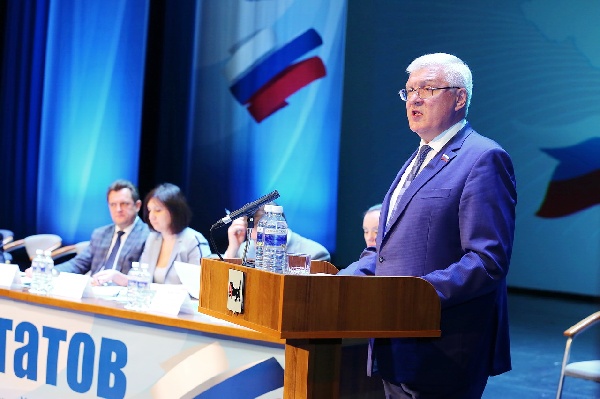 По итогам совместной работы представителей муниципальных образований на четырех тематических секциях, а также на пленарном заседании подготовлена и принята резолюция, куда вошли предложения и задачи, обозначенные участниками съезда.Правительственный час18 апреля на 61-й сессии Законодательного Собрания Иркутской области состоялся Правительственный час «О реализации Закона Иркутской области от 7 июля 2015 года № 57-ОЗ «Об общественном контроле в Иркутской области». Информацию о работе общественных советов при органах исполнительной власти представило управление Губернатора Иркутской области и Правительства Иркутской области по связям с общественностью и национальным отношениям. Общественная палата Иркутской области представила информацию о развитии общественных советов при органах местного самоуправления. 27 июня на 64-й сессии Законодательного Собрания Иркутской области проведен Правительственный час «Реализация мероприятий, направленных на создание новых мест в общеобразовательных организациях в Иркутской области в соответствии с прогнозируемой потребностью и современными условиями обучения».Для достижения поставленных задач государственной региональной программой «Создание новых мест в общеобразовательных организациях в Иркутской области в соответствии с прогнозируемой потребностью и современными условиями обучения» на 2016 – 2025 годы предусмотрены строительство новых школ и пристроев, капитальные ремонты и реконструкции образовательных организаций, их модернизация, а также оптимизация загруженности школ, позволяющая расширить учебные площади. За счет оптимизации в 2016 – 2017 годах было введено более 7 тыс. новых мест в школах из 14 тыс. мест. В 2018 году запланирован ввод более 6 тыс. новых мест в основном за счет строительства и реконструкции школ. Объем финансирования региональной программы ежегодно увеличивается. Кроме того, значительный объем средств привлекается из федерального бюджета. Самой сложной остается ситуация по обеспеченности местами в общеобразовательных организациях в г. Иркутске и Иркутском районе, в которых ежегодно увеличивается количество учащихся. По результатам обсуждения данной темы на Правительственном часе принято постановление Законодательного Собрания Иркутской области, включающее ряд рекомендаций Правительству Иркутской области, органам местного самоуправления Иркутской области и представителям бизнес-сообщества.Муниципальный час16 мая на 62-й сессии Законодательного Собрания Иркутской области прошел Муниципальный час «Об эффективности решения вопросов местного значения, закрепленных за сельскими поселениями Иркутской области Законом Иркутской области от 3 ноября 2016 года № 96-ОЗ «О закреплении за сельскими поселениями Иркутской области вопросов местного значения». С информацией по обозначенной теме выступил ряд муниципальных образований области. По итогам принято постановление Законодательного Собрания Иркутской области, содержащее ряд рекомендаций Правительству Иркутской области. Обсуждение реализации Закона Иркутской области от 3 ноября 
2016 года № 96-ОЗ «О закреплении за сельскими поселениями Иркутской области вопросов местного значения» также прошло на заседании Совета Законодательного Собрания Иркутской области по взаимодействию с представительными органами муниципальных образований Иркутской области 29 июня.Публичные слушания22 июня 2018 года в Законодательном Собрании Иркутской области комитетом по бюджету, ценообразованию, финансово-экономическому законодательству проведены традиционные публичные слушания по отчету Правительства Иркутской области «Об исполнении областного бюджета за 2017 год». На 64-й сессии Законодательного Собрания Иркутской области отчет «Об исполнении областного бюджета за 2017 год» утвержден.Круглый стол9 апреля 2018 года состоялся круглый стол «Развитие малого и среднего предпринимательства на территории Иркутской области. Проблемы и пути решения», организованный комитетом по собственности и экономической политике. Его участниками стали депутаты областного парламента, представители бизнес-сообщества, в том числе резиденты территории опережающего развития, созданной в Усолье-Сибирском, муниципальных образований региона, члены Правительства и представили структур, созданных для поддержки предпринимательства. В выступлениях участников среди проблем отмечались отсутствие инфраструктуры, недостаточная информированность предпринимателей о работе фондов микрокредитования, низкий уровень доступности кредитов для малого и среднего предпринимательства и другие.По итогам круглого стола разработаны и приняты рекомендации Правительству Иркутской области и органам местного самоуправления. В частности, в них отмечена необходимость повышения доступности кредитов для малого и среднего предпринимательства и повышения информированности о налоговых преференциях, действующих в регионе, для бизнеса. Информация об исполнении плана работы Законодательного Собрания Иркутской области по реализации положений, содержащихся в Послании Президента Российской Федерации Федеральному Собранию Российской ФедерацииРабота по реализации положений Послания Президента Российской Федерации Федеральному Собранию Российской Федерации (далее – Послание Президента) является приоритетным направлением в деятельности Законодательного Собрания Иркутской области, которая проводится в тесном взаимодействии с исполнительными органами государственной власти и органами местного самоуправления Иркутской области.Распоряжением председателя Законодательного Собрания Иркутской области (далее – Законодательное Собрание) от 10.04.2018 № 41-ОД утвержден план работы Законодательного Собрания Иркутской области по реализации положений Послания Президента Российской Федерации Федеральному Собранию Российской Федерации на 2018 год (далее – план работы). В плане работы предусмотрено проведение различных мероприятий по основным направлениям, обозначенным в Послании Президента.В соответствии с планом работы в 1-м и 2-м квартале 2018 года Законодательным Собранием были организованы и проведены мероприятия по отдельным из указанных направлений.Сбережение народа России и благополучие гражданКомитетом по социально-культурному законодательству Законодательного Собрания по данному направлению проведены следующие мероприятия:- 4 июня на заседании комитета рассмотрен вопрос «О мерах, направленных на создание дополнительных мест для детей в возрасте от 2 месяцев до 3 лет в образовательных организациях, осуществляющих образовательную деятельность по образовательным программам дошкольного образования».Для решения обозначенной задачи разработан комплекс мер, обеспечивающий в 2018 году ввод 1806 мест (1264 места для детей в возрасте от двух месяцев до трех лет) за счет предоставления иных межбюджетных трансфертов из федерального бюджета бюджету Иркутской области, а также государственных программ Иркутской области, предусматривающих создание дополнительных мест для детей дошкольного возраста, и создание 1704 дополнительных мест для детей в возрасте от двух месяцев до трех лет в образовательных организациях, реализующих программы дошкольного образования, за счет эффективного использования помещений при поддержке муниципальных инициатив.По результатам рассмотрения данного вопроса рекомендовано продолжить работу в данном направлении;- 26 июня рассмотрена информация по вопросу «Оплата труда работников бюджетной сферы с учетом Постановления Конституционного Суда Российской Федерации от 7 декабря 2017 года № 38-П и повышения минимального размера оплаты труда с 1 мая 2018 года. Обеспечение дифференциации заработной платы работников бюджетной сферы». Данная тема находится на контроле комитета. Проведен ряд рабочих совещаний с участием органов исполнительной власти Иркутской области, Контрольно-счетной палаты Иркутской области. Законом Иркутской области от 4 апреля 2018 года № 11-ОЗ «О внесении изменений в Закон Иркутской области «Об областном бюджете на 2018 год и на плановый период 2019 и 2020 годов» для обеспечения выплаты заработной платы работникам государственных и муниципальных учреждений Иркутской области с учетом увеличения МРОТ и принятия Постановления Конституционного Суда Российской Федерации от 7 декабря 2017 года № 38-П предусмотрено 4,2 млрд рублей.Правительством Иркутской области организована работа по пересмотру условий оплаты труда работников государственных учреждений Иркутской области с учетом обеспечения дифференциации заработной платы между различными категориями работников. Аналогичную работу в отношении работников муниципальных учреждений Иркутской области рекомендовано провести органам местного самоуправления муниципальных образований Иркутской области.Комитет по законодательству о государственном строительстве области и местном самоуправлении Законодательного Собрания в течение года проводит мониторинг реализации государственной программы Иркутской области «Реализация государственной национальной политики в Иркутской области» на 2014 – 2020 годы (далее – программа). Информация о реализации программы представлена управлением Губернатора Иркутской области и Правительства Иркутской области по связям с общественностью и национальным отношениям. В представленной информации перечислены основные показатели и состоявшиеся мероприятия по исполнению задач по укреплению общероссийского гражданского самосознания и духовной общности многонационального народа области, гармонизации межэтнических отношений, укреплению гражданской идентичности, уважения к историческому наследию и культурным ценностям народов России, совершенствованию системы профилактических мер антиэкстремистской направленности, предупреждению ксенофобных проявлений.По результатам мониторинга замечаний и предложений о внесении изменений в программу не имеется.Доступность современной, качественной медицинской помощиНа заседании Общественного Совета при Законодательном Собрании 27 февраля рассмотрен вопрос «О деятельности гериатрической службы в Иркутской области». Сегодня в Иркутской области три центра специализируются на профилактике и лечении болезней людей пожилого возраста, в том числе областной гериатрический центр, Клинический госпиталь ветеранов войн и Марковский геронтологический центр. По мнению члена Общественного Совета, председателя правления регионального отделения «Российского общества по организации здравоохранения и общественного здоровья» 
Г.М. Гайдарова, услуги гериатрической службы должны стать доступнее для жителей разных муниципальных образований области, в связи с чем необходимо рассмотреть возможность создания соответствующих коек, в том числе и круглосуточных, в районных учреждениях здравоохранения. Также нужно проработать вопрос об оснащении их необходимым оборудованием, обеспечении медицинскими кадрами.За последние несколько лет количество жителей Иркутской области пожилого возраста увеличилось с 15 % до 21 %, что ниже общероссийского показателя. Из 760 тыс. пенсионеров, проживающих в области, более 557 тыс. человек превысили возраст 65 лет. Приглашенный на заседание совета председатель Думы Братского района В.С. Ковалев рассказал, что более 
4,5 тыс. жителей района пожилого возраста не имеют возможности добраться до центров гериатрической службы для получения специализированной помощи.В свою очередь, председатель Законодательного Собрания С.Ф. Брилка подчеркнул, что речь идет не обо всех пожилых жителях региона, а о наиболее незащищенных – о тех, у кого нет семейной поддержки и кто остро нуждается не только в регулярной медицинской помощи, в том числе и профилактической, но и в психологической поддержке. По итогам обсуждения, прозвучавшие предложения вошли в решение комитета по здравоохранению и социальной защите Законодательного Собрания с рекомендациями областному Правительству. Обеспечение высоких стандартов экологического благополучияКомитетом по законодательству о природопользовании, экологии и сельском хозяйстве Законодательного Собрания совместно Общественной палатой Иркутской области 27 марта проведен круглый стол на тему «Утилизация, переработка, сбор, хранение и транспортировка твердых бытовых отходов: проблемы и пути решения».Участниками круглого стола стали представители профильных министерств и муниципальных образований Приангарья.Старт так называемой «мусорной реформы» был дан в 2016 году, когда федеральным законодателем был предусмотрен поэтапный запуск новой системы регулирования в области обращения с твердыми коммунальными отходами в срок до 1 января 2019 года. Таким образом, в течение прошлого года регионы должны были завершить работу по разработке и установлению нормативов накопления ТКО с учетом четырех сезонов, утверждению региональных программ, корректировке территориальных схем обращения с отходами и до 1 мая 2018 года заключить соглашения с региональными операторами.Также было отмечено, что федеральный законодатель установил запрет на захоронение отходов, в состав которых входят полезные компоненты, подлежащие утилизации. Прогнозный объем финансовых средств, необходимый для реализации мероприятий региональной программы «Обращение с отходами, в том числе с твердыми коммунальными отходами», всего составит более 17 млрд рублей из всех источников финансирования. В том числе в 2018 году предусмотрено 27 млн рублей на разработку проектной документации для строительства межмуниципального мусороперерабатывающего комплекса, а также 29,6 млн рублей на строительство полигона ТБО в п. Михайловка Черемховского района и 85,3 млн рублей – на строительство полигона в Нижнеудинском районе. Кроме того, будут выделены средства на разработку проектной документации для строительства мусоросортировочной станции с элементом переработки ТКО в местности Имел-Кутул и для мусороперегрузочной станции в местность Бориса Ольхонского района. При этом отмечено, что на сегодняшний день область обеспечена полигонами всего на 35 %.Участники круглого стола отметили, что особенно остро проблема вывоза мусора и ликвидации несанкционированных свалок стоит в прибайкальских территориях.В ходе работы круглого стола были выработаны рекомендации.Развитие молодежных организаций, волонтерского движения. Социально ориентированные НКОКомиссией по Регламенту, депутатской этике, информационной политике и связям с общественными объединениями Законодательного Собрания проведен мониторинг Закона Иркутской области от 8 июня 2011 года 
№ 37-ОЗ «Об областной государственной поддержке социально ориентированных некоммерческих организаций».На заседании 63-й сессии Законодательного Собрания принят в окончательном чтении Закон Иркутской области от 18 июня 2018 года № 47-ОЗ «О внесении изменений в статью 15 Закона Иркутской области «Об областной государственной поддержке социально ориентированных некоммерческих организаций», которым предусмотрены дополнительные виды информационной поддержки. В частности, предусмотрено содействие органами исполнительной власти Иркутской области в производстве и (или) распространении социальной рекламы и информационных материалов о деятельности социально ориентированных некоммерческих организаций, в том числе в средствах массовой информации, а также бесплатное размещение информационных материалов о деятельности социально ориентированных некоммерческих организаций в печатных средствах массовой информации, учредителями (соучредителями) которых являются органы государственной власти области.В рамках 60-й сессии Законодательного Собрания проведен муниципальный час «Обеспечение органами государственной власти Иркутской области и органами местного самоуправления Иркутской области доступа социально ориентированных некоммерческих организаций (далее – СОНКО), осуществляющих деятельность в социальной сфере, к бюджетным средствам, выделяемым на предоставление социальных услуг». С докладом по этому вопросу выступили председатель Думы города Братска Л.М. Павлова и председатель Думы Ангарского городского округа А. Городской, которые рассказали о работе муниципалитетов с СОНКО и, в частности, привлечении их для оказания социальных услуг населению. По их мнению, одна из проблем заключается в том, что многие НКО не стремятся или не видят возможности попасть в реестр поставщиков социальных услуг Иркутской области.Также опытом работы Благотворительного фонда «Оберег» поделился его президент А.В. Соболев. С 1 января 2017 года фонд за счет бюджетных средств оказывает социальные услуги лицам БОМЖ и лицам, освободившимся из мест лишения свободы, на базе ранее действовавшего государственного бюджетного учреждения социального обслуживания «Центр социальной адаптации». По решению депутатов информацию приняли к сведению. Правительству Иркутской области рекомендовано рассмотреть возможность отнести полномочие по утверждению тарифов на социальные услуги к полномочиям службы по тарифам Иркутской области и продолжить работу по установлению единых тарифов на социальные услуги. Парламентарии также настаивают на скорейшем создании регионального ресурсного центра поддержки СОНКО и проведению информационной кампании по обеспечению доступа СОНКО к оказанию социальных услуг населению. Кроме того, рекомендовано разработать региональную государственную программу, направленную на обеспечение доступа СОНКО к бюджетным средствам, выделяемым на предоставление социальных услуг населению.Органам местного самоуправления муниципальных образований рекомендовано разместить на официальных сайтах перечень социальных услуг, а также заключить с Правительством Иркутской области соглашения о содействии в реализации «Комплексного плана мероприятий Иркутской области по обеспечению поэтапного доступа социально ориентированных некоммерческих организаций, осуществляющих деятельность в социальной сфере, к бюджетным средствам, выделяемым на предоставление социальных услуг населению, использованию различных форм поддержки деятельности социально ориентированных некоммерческих организаций».Комитетом по социально-культурному законодательству Законодательного Собрания 26 июня рассмотрена информация «Состояние и перспективы молодежных движений в Иркутской области», представленная министерством по молодежной политике Иркутской области. Современные молодежные движения в Иркутской области имеют самый разнообразный характер: социально ориентированные, добровольческие, экологические, политические и др. Одним из наиболее действенных механизмов вовлечения молодежи в процессы принятия управленческих решений является молодежное самоуправление. Молодежные парламенты, Думы, избирательные комиссии и другие органы молодежного самоуправления сформированы и действуют во многих муниципалитетах Иркутской области. Необходимо отметить новый для российской практики институт – создание общественно-государственной детско-юношеской организации «Российское движение школьников».Особенностью государственной молодежной политики на современном этапе является официальное признание и стимулирование деятельности молодежных и детских общественных объединений, для этого создана нормативно-правовая база, активно поддерживаются создание и реализация молодежных программ средствами грантов, субсидий. Информация, представленная министерством по молодежной политике, принята к сведению.Совершенствование системы образования, профориентация 
школьников; развитие культурыКомитетом по социально-культурному законодательству Законодательного Собрания 17 апреля рассмотрены следующие вопросы:- «О мероприятиях, направленных на развитие школьной инфраструктуры образовательных организаций, расположенных в сельской местности», а именно выполнение требований к санитарно-бытовым условиям (обустройство теплых туалетов)». За период 2014 – 2016 учебных годов были проведены мероприятия по восстановлению и строительству теплых туалетов более чем в 50 школах области (за счет местных бюджетов).Однако до настоящего времени сохраняется потребность в строительстве теплых туалетов в объектах образования. По области необходимо построить 307 теплых туалетов в муниципальных учреждениях образования.Учитывая актуальность вопроса о создании современных условий обучения в школах, особенно в сельской местности, депутаты отметили необходимость разработки программы (подпрограммы) по строительству теплых туалетов в сельских школах;- «О создании условий, обеспечивающих образовательную деятельность в соответствии с требованиями федеральных государственных образовательных стандартов в общеобразовательных организациях». В частности, обсуждалась тема оснащения мебелью и оборудованием школ.В перечень таких учреждений вошли 24 школы из 17 муниципалитетов. Также принято решение об обеспечении мебелью для учебных классов школ, завершающих ремонт до 1 сентября 2018 года. В этом перечне 27 школ из 18 муниципальных образований. На эти цели на мартовской сессии Законодательного Собрания Иркутской области выделены средства в размере 
41 718 400 рублей.Также 4 июня вышеуказанный комитет рассмотрел вопрос «Профориентационная работа в школах Иркутской области с учетом современных социально-экономических условий».По информации министерства образования Иркутской области, в муниципальных образовательных организациях Иркутской области профориентационная работа реализуется по следующим основным направлениям: профессиональная информация, профессиональное воспитание, профессиональная консультация. Ежегодно данными направлениями работы охвачено более 43 258 обучающихся восьмых и десятых классов, или 13,7 % детей от общего количества обучающихся в общеобразовательных организациях.По результатам рассмотрения депутатами рекомендовано органам исполнительной власти Иркутской области и органам местного самоуправления муниципальных образований Иркутской области способствовать совершенствованию комплексной системы профессиональной ориентации школьников, направленной на повышение привлекательности программ профессионального образования, востребованных на региональном рынке труда, а также активизировать работу по вовлечению работодателей в мероприятия по профориентационной работе. В рамках заседания Совета Законодательного Собрания по взаимодействию с представительными органами муниципальных образований 22 марта рассмотрен вопрос «О ходе реализации мероприятий, направленных на развитие и укрепление материально-технической базы муниципальных домов культуры».Председатель комитета по социально-культурному законодательству Законодательного Собрания И. Синцова отметила, что сегодня в Приангарье работает 808 культурно-досуговых учреждений, 665 из которых – в сельской местности, в 96 муниципальных образованиях нет домов культуры. По словам депутата, свою эффективность показала программа по оснащению материально-технической базы местных домов культуры «Сто модельных домов культуры», реализация которой началась в 2010 году по инициативе депутатского корпуса. За семь лет были оснащены более 200 домов культуры, на это выделили свыше 535 млн рублей. Кроме того, комитетом подготовлен к рассмотрению на Правительственном часе в рамках сессии Законодательного Собрания Иркутской области вопрос «Реализация мероприятий, направленных на создание новых мест в общеобразовательных организациях в Иркутской области в соответствии с прогнозируемой потребностью и современными условиями обучения».С докладами выступили представители министерства образования Иркутской области, министерства строительства, дорожного хозяйства Иркутской области, а также жители г. Иркутска и Иркутского района.Для достижения поставленных задач государственной региональной программой «Создание новых мест в общеобразовательных организациях в Иркутской области в соответствии с прогнозируемой потребностью и современными условиями обучения» на 2016 – 2025 годы предусмотрены строительство новых школ и пристроев, капитальные ремонты и реконструкции образовательных организаций, их модернизация, а также оптимизация загруженности школ, позволяющая расширить учебные площади. За счет оптимизации в 2016 – 2017 годах было введено более 7 тыс. новых мест в школах из 14 тыс. мест. В 2018 году запланирован ввод более 6 тыс. новых мест в основном за счет строительства и реконструкции школ. Объем финансирования региональной программы ежегодно увеличивается. Кроме того, значительный объем средств привлекается из федерального бюджета. Самой сложной остается ситуация по обеспеченности местами в общеобразовательных организациях в г. Иркутске и Иркутском районе, в которых ежегодно увеличивается количество учащихся. По результатам обсуждения данной темы на Правительственном часе принято постановление Законодательного Собрания Иркутской области, включающее ряд рекомендаций Правительству Иркутской области, органам местного самоуправления Иркутской области и представителям бизнес-сообщества.Повышение эффективности государственных расходов; 
укрепление устойчивости национальной экономики; развитие АПКВ рамках работы Общественного Совета при Законодательном Собрании Иркутской области комитетом по законодательству о природопользовании, экологии и сельском хозяйстве Законодательного Собрания подготовлен и рассмотрен вопрос «О ходе подготовки проекта закона Иркутской области «О развитии агропромышленного комплекса Иркутской области».О ходе работы над законопроектом доложила первый заместитель министра сельского хозяйства Н. Жилкина. Она пояснила, что в 2018 году на АПК предусмотрено 6,4 млрд рублей, в том числе 4 млрд рублей за счет средств областного бюджета, 1,2 млрд – за счет средств федерального бюджета, 75 млн – за счет средств муниципальных образований и чуть более миллиарда рублей за счет иных источников финансирования. С целью повышения эффективности поддержки агропромышленного комплекса летом 
2017 года Общественный Совет при Законодательном Собрании Иркутской области поддержал предложение председателя комитета по законодательству о природопользовании, экологии и сельском хозяйстве К.Р. Алдарова разработать и принять в Прибайкалье закон о сельском хозяйстве, гарантирующий господдержку сельхозтоваропроизводителей по отдельным направлениям.Было отмечено, что в сфере агропромышленного комплекса Иркутской области, в частности организации хранения сельхозпродукции и доставки ее конечному потребителю, необходим технологический прорыв. Комиссией по контрольной деятельности Законодательного Собрания 15 мая рассмотрены результаты следующих контрольных мероприятий:- «О результатах контрольного мероприятия «Проверка законного и эффективного (экономного и результативного) использования средств областного бюджета, выделенных в 2016 – 2017 годах на реализацию мероприятий подпрограммы «Поддержка начинающих фермеров в Иркутской области» на 2014 – 2020 годы государственной программы Иркутской области «Развитие сельского хозяйства и регулирование рынков сельскохозяйственной продукции, сырья и продовольствия» на 2014 – 2020 годы»;- «О результатах контрольного мероприятия «Проверка законного и эффективного (экономного и результативного использования средств областного бюджета, предоставленных министерством сельского хозяйства Иркутской области на реализацию инвестиционных проектов в форме капитальных вложений в 2015 – 2017 годах».Улучшение делового климатаКомитетом по собственности и экономической политике Законодательного Собрания 9 апреля проведен круглый стол «Развитие малого и среднего предпринимательства на территории Иркутской области. Проблемы и пути решения». Его участниками стали депутаты Законодательного Собрания, представители бизнес-сообщества, в том числе резиденты территории опережающего развития, созданной в Усолье-Сибирском, муниципальных образований региона, члены Правительства и представили структур, созданных для поддержки предпринимательства.Актуальность проведения данного мероприятия связана с тем, что в период с 2013 года по 2017 год наблюдаются изменения в структуре приоритетных направлений государственной поддержки в сфере малого и среднего предпринимательства, а именно акцент на тех мерах поддержки, которые обеспечивают максимальный положительный экономический эффект, в частности на возвратных механизмах государственной поддержки. В связи с этим возникла необходимость проведения круглого стола для обсуждения механизмов и инструментов, используемых Правительством Иркутской области для поддержки субъектов малого и среднего предпринимательства в Иркутской области. Подробно участники круглого стола остановились на теме развития муниципальных фондов микрокредитования. О. Носенко напомнила, что при создании областного фонда микрокредитования по инициативе депутатского корпуса Законодательного Собрания были сохранены муниципальные фонды, и, как показала практика, сегодня они являются эффективным инструментом поддержки малого и среднего бизнеса в территориях. Также в вышеуказанном плане работы во 2-м квартале планировалось провести следующие мероприятия:- комитетом по собственности и экономической политике Законодательного Собрания рассмотреть вопрос о повышении эффективности мер социальной поддержки многодетных семей в виде предоставления земельных участков на территории Иркутской области в собственность граждан. По информации, представленной в отчете комитета за 2-й квартал, вопрос будет рассмотрен в 4-м квартале текущего года;- комиссией по контрольной деятельности планировалось рассмотреть вопрос «О результатах проверки законного и эффективного (экономного и результативного) использования средств областного бюджета, выделенных в 2014 – 2017 годах на реализацию основного мероприятия «Строительство, реконструкция, капитальный ремонт автомобильных дорог общего пользования, находящихся в государственной собственности Иркутской области» подпрограммы «Дорожное хозяйство» на 2014 – 2020 годы государственной программы «Реализация государственной политики в сфере строительства, дорожного хозяйства» на 2014 – 2020 годы. Вопрос не рассматривался в связи с тем, что в комиссию не поступил;- комитетом по бюджету, ценообразованию, финансово-экономическому и налоговому законодательству Законодательного Собрания планировалось провести круглые столы:«Социальное и инфраструктурное развитие сельских территорий»;«О развитии многофункциональных центров по оказанию государственных и муниципальных услуг на территории Иркутской области: итоги 2017 года и перспективы 2018 и 2019 годов». Данные мероприятия будут проведены во 2-м полугодии текущего года.Кроме того, на заседании комитета планировалось рассмотреть информацию о результатах проведенной Правительством Иркутской области оценки эффективности налоговых льгот, установленных Законом Иркутской области от 12 июля 2010 года № 60-ОЗ «О пониженных налоговых ставках налога на прибыль организаций, подлежащего зачислению в областной бюджет, для отдельных категорий налогоплательщиков», Законом Иркутской области от 8 октября 2007 года № 75-оз «О налоге на имущество организаций», Законом Иркутской области от 30 ноября 2015 года № 112-оз «Об особенностях налогообложения при применении упрощенной системы налогообложения» и Законом Иркутской области от 29 ноября 2012 года № 124-оз «О применении индивидуальными предпринимателями патентной системы налогообложения на территории Иркутской области». Информация будет рассмотрена в 4-м квартале текущего года.Информация об исполнении плана работы Законодательного Собрания Иркутской области по реализации положений, содержащихся в Указах Президента Российской Федерации 
В.В. Путина от 07.05.2012Законодательное Собрание Иркутской области (далее – Законодательное Собрание) ежегодно ведет системную работу по реализации положений, содержащихся в Указах Президента Российской Федерации В. Путина 
(далее – Указы Президента). В 2017 году распоряжением председателя Законодательного Собрания Иркутской области от 28.12.2017 № 117-ОД утвержден план работы Законодательного Собрания Иркутской области по реализации положений, содержащихся в Указах Президента Российской Федерации В.В. Путина на 2018 год.В целях реализации положений, содержащихся в Указах Президента 25 июня на заседании комитета по бюджету, ценообразованию, финансово-экономическому и налоговому законодательству рассмотрена информация «Об исполнении постановления Законодательного Собрания Иркутской области от 06.12.2017 № 57/14-ЗС «О Законе Иркутской области «Об областном бюджете на 2018 год и на плановый период 2019 и 2020 годов». Данное постановление традиционно принимается вместе с Законом об областном бюджете на предстоящий трехлетний период. В документе отмечаются те объекты, которые не нашли отражения в бюджете, либо те направления работы, которые, по мнению депутатов, необходимо усилить. На 64-й сессии Законодательного Собрания 28 июня депутаты заслушали информацию «Об исполнении постановления Законодательного Собрания Иркутской области от 06.12.2017 № 57/14-ЗС «О Законе Иркутской области «Об областном бюджете на 2018 год и на плановый период 2019 и 
2020 годов». Заместитель Председателя Правительства Иркутской области А. Логашов отметил, что продолжается работа по повышению доходной части бюджета, однако существует риск выпадающих доходов в размере 4,2 млрд рублей в связи с переплатой налога на прибыль организаций по состоянию на 
1 июня. Приоритетными в работе за первое полугодие были направления, обозначенные в постановлении Законодательного Собрания, в частности, в здравоохранении – капитальный ремонт объектов и выплаты студентам-медикам, в социальной сфере – капитальный ремонт и приобретение жилья для детей-сирот, а также увеличение финансирования на ряд социальных выплат, кроме того, были выделены субвенции и субсидии на образовательную деятельность муниципальным образованиям, выделены средства на ремонт спортивных залов, на приобретение водовозных машин, на содержание автомобильных дорог. По итогам обсуждения дано поручение комитету по бюджету, ценообразованию, финансово-экономическому и налоговому законодательству Законодательного Собрания Иркутской области подготовить письмо на имя Губернатора Иркутской области.Комитет по законодательству о государственном строительстве области и местном самоуправлении Законодательного Собрания в течение года проводит мониторинг реализации государственной программы Иркутской области «Реализация государственной национальной политики в Иркутской области» на 2014 – 2020 годы (далее – программа). Информация о реализации программы представлена управлением Губернатора Иркутской области и Правительства Иркутской области по связям с общественностью и национальным отношениям. В представленной информации перечислены основные показатели и состоявшиеся мероприятия по исполнению задач по укреплению общероссийского гражданского самосознания и духовной общности многонационального народа области, гармонизации межэтнических отношений, укреплению гражданской идентичности, уважения к историческому наследию и культурным ценностям народов России, совершенствованию системы профилактических мер антиэкстремистской направленности, предупреждению ксенофобных проявлений.На заседании Координационного межконфессионального совета при Законодательном Собрании (далее – Совет) 11 мая был рассмотрен вопрос «О духовно-нравственном воспитании детей и молодежи, формировании уважительного отношения к представителям различных религиозных объединений». Обсуждая вопросы духовного и нравственного воспитания молодежи, члены Совета обратили внимание на необходимость обратной связи при реализации различных государственных программ в этой сфере. По итогам заседания Совета приняты рекомендации.Комитет по здравоохранению и социальной защите Законодательного Собрания 12 апреля рассмотрел вопрос «О мерах, принимаемых для снижения и стабилизации показателей заболеваемости туберкулезом в Иркутской области». Было отмечено, что, несмотря на то, что Сибирский федеральный округ в среднем снизил показатели по заболеваемости туберкулезом, он продолжает оставаться одной из самых неблагоприятных территорий в этом плане. Органам местного самоуправления было рекомендовано рассмотреть возможность принятия собственных программ, направленных на профилактику заболеваемости туберкулезом и информированность населения. Комиссией по контрольной деятельности Законодательного Собрания 15 мая рассмотрены результаты контрольного мероприятия «Финансовый аудит использования средств, полученных ОГБУЗ «Братская городская больница № 2» при осуществлении деятельности в 2015 – 2017 годах».В проверяемый период больницей не выполнен ряд показателей по объемам медицинской помощи, установленным Территориальной программой государственных гарантий бесплатного оказания гражданам медицинской помощи в Иркутской области. Выявлены нарушения порядка и условий оплаты труда работников на общую сумму 24 062,3 тыс. рублей.Объем проверенных финансовых средств составил всего 
1 234 326,4 тыс. рублей. Выявлено нарушений законодательства всего на сумму 77 322,8 тыс. рублей, в том числе: нарушения при формировании и исполнении бюджетов на сумму 51 894,3 тыс. рублей; нарушения ведения бухгалтерского учета, составления и представления бухгалтерской (финансовой) отчетности – 6 334,8 тыс. рублей; нарушения при осуществлении государственных (муниципальных) закупок и закупок отдельными видами юридических лиц – 18 535,5 тыс. рублей. Рекомендовано к возврату (взысканию) в бюджет соответствующего уровня – 4 959,2 тыс. рублей. Комиссией рекомендовано министерству здравоохранения Иркутской области, ОГБУЗ «Братская городская больница № 2» принять меры по устранению выявленных нарушений и недостатков, способствующих им причин и условий с целью исключения подобных фактов в дальнейшем, отмеченных в отчете Контрольно-счетной палаты Иркутской области. Вопрос находится на контроле комиссии по контрольной деятельности.Кроме того, вышеуказанной комиссией 19 июня рассмотрена информация «О результатах контрольного мероприятия «Проверка деятельности Фонда капитального ремонта многоквартирных домов Иркутской области в части выполнения региональной программы капитального ремонта многоквартирных домов».Объем проверенных средств составил 1 872 264,0 тыс. рублей, объем выявленных нарушений 137 720,5 тыс. рублей.Комиссией рекомендовано Правительству Иркутской области, министерству жилищной политики, энергетики и транспорта Иркутской области, Фонду капитального ремонта многоквартирных домов Иркутской области, службе государственного жилищного надзора Иркутской области принять комплекс мер по устранению выявленных нарушений и недостатков, отмеченных в отчете Контрольно-счетной палаты Иркутской области.Вопрос находится на контроле комиссии по контрольной деятельности.Следует отметить, что во 2-м квартале комитет по собственности и экономической политике Законодательного Собрания должен был рассмотреть следующие вопросы:- «О ходе реализации подпрограммы «Молодым семьям – доступное жилье» на 2014 – 2020 годы государственной программы Иркутской области «Доступное жилье» на 2014 – 2020 годы»;- «О ходе разработки плана мероприятий по реализации стратегии социально-экономического развития Иркутской области на период до 2030 года». По информации, представленной в отчете указанного комитета за 2-й квартал, данные вопросы будут рассмотрены в 4-м квартале текущего года.Информация об исполнении плана работы Законодательного Собрания Иркутской области по противодействию коррупцииАнтикоррупционная экспертиза проектов законов Иркутской области во 2-м квартале 2018 года проводилась в соответствии с Законом Иркутской области от 12 января 2010 года № 1-оз «О правовых актах Иркутской области и правотворческой деятельности в Иркутской области», которым в целях предотвращения коррупции и других злоупотреблений при правоприменении установлены требования к законодательным и иным областным нормативным правовым актам. В рамках проведения указанной экспертизы проверяется соблюдение установленных Законом области требований к законопроектам и действующим законодательным актам.В течение квартала правовым управлением Законодательного Собрания Иркутской области проводилась антикоррупционная экспертиза всех внесенных в Законодательное Собрание Иркутской области проектов законов Иркутской области. В целях обеспечения возможности проведения независимой антикоррупционной экспертизы проект закона Иркутской области, внесенный в Законодательное Собрание Иркутской области, вместе с пояснительной запиской в течение рабочего дня, соответствующего дню направления указанного проекта закона Иркутской области на заключение в соответствии с Регламентом Законодательного Собрания Иркутской области, размещается в информационно-телекоммуникационной сети «Интернет» на официальном сайте Законодательного Собрания Иркутской области.В соответствии со статьей 5 Федерального закона от 17 июля 2009 года № 172-ФЗ «Об антикоррупционной экспертизе нормативных правовых актов и проектов нормативных правовых актов» институты гражданского общества и граждане могут в порядке, предусмотренном нормативными правовыми актами Российской Федерации, за счет собственных средств проводить независимую антикоррупционную экспертизу нормативных правовых актов (проектов нормативных правовых актов). Порядок и условия аккредитации экспертов по проведению независимой антикоррупционной экспертизы нормативных правовых актов (проектов нормативных правовых актов) устанавливаются федеральным органом исполнительной власти в области юстиции. Вопросы проведения общественных и иных экспертиз также урегулированы Законом Иркутской области «О правовых актах Иркутской области и правотворческой деятельности в Иркутской области» и Регламентом Законодательного Собрания Иркутской области.Так, Регламентом Законодательного Собрания Иркутской области предоставлено специальное право членам Общественной палаты Иркутской области участвовать в обсуждении проектов законов Иркутской области, являющихся объектом общественной экспертизы.Кроме того, Регламентом Законодательного Собрания Иркутской области предусмотрены различные формы привлечения институтов гражданского общества к обсуждению проектов законов Иркутской области (общественные слушания, круглые столы и т. д.).Постановлением Законодательного Собрания Иркутской области от 24.12.2014 № 20/41-ЗС «Об обеспечении доступа к информации о деятельности Законодательного Собрания Иркутской области» утверждено Положение о порядке организации доступа к информации о деятельности Законодательного Собрания Иркутской области, в соответствии с которым при проведении заседаний Законодательного Собрания и его постоянных комитетов, постоянных комиссий обеспечивается возможность присутствия на них граждан (физических лиц), в том числе представителей организаций (юридических лиц), общественных объединений, государственных органов и органов местного самоуправления.Все внесенные в Законодательное Собрание проекты законов Иркутской области направляются для рассмотрения, подготовки заключения, замечаний и предложений в прокуратуру Иркутской области, Управление Министерства юстиции Российской Федерации по Иркутской области. Указанные органы, их должностные лица при проведении правовой экспертизы проектов нормативных правовых актов проводят и антикоррупционную экспертизу. В ходе правовой экспертизы осуществляется правовая оценка формы правового акта, его целей и задач, предмета правового регулирования, компетенции органа, принявшего правовой акт, содержащихся в нем норм, порядка принятия, обнародования (опубликования) на предмет соответствия требованиям действующего законодательства, а также оценка соответствия правового акта требованиям юридической техники. Антикоррупционная экспертиза направлена на выявление и устранение тех положений нормативных правовых актов, которые могут способствовать совершению коррупционных правонарушений.Законодательное Собрание Иркутской области с особым вниманием относится к обращениям граждан и организаций по фактам коррупции. По всем обращениям принимаются соответствующие меры реагирования. На официальном сайте Законодательного Собрания Иркутской области размещена и поддерживается рубрика «Стоп, коррупция», где создан электронный почтовый ящик для сбора информации от граждан по известным им фактам проявлений коррупции. Законодательное Собрание Иркутской области в целях противодействия коррупции взаимодействует с общественными объединениями. Так, в Общественный Совет при Законодательном Собрании Иркутской области входят представители общественных организаций (за исключением политических партий), иные некоммерческие организации, зарегистрированные в установленном законодательством порядке, осуществляющие деятельность на территории Иркутской области. Общественный Совет при Законодательном Собрании Иркутской области создан с целью обеспечения условий для развития гражданского общества на территории Иркутской области, развития взаимодействия и сотрудничества общественных организаций и Законодательного Собрания Иркутской области, широкого обсуждения вопросов, вносимых на рассмотрение Законодательного Собрания Иркутской области и имеющих большой общественный резонанс. Общественный Совет при Законодательном Собрании Иркутской области осуществляет общественный контроль, в том числе и антикоррупционную составляющую такого контроля, за реализацией законов Иркутской области, изучает практику их применения, информирует Законодательное Собрание Иркутской области о результатах. В Иркутской области проводится системная работа по противодействию коррупции, вносятся соответствующие коррективы в региональное законодательство. Информация о контрольной деятельности Законодательного Собрания Иркутской области В соответствии с планом работы Законодательного Собрания Иркутской области на 2018 года за отчетный период проделана следующая работа: Мониторинг исполнения законов4 июня на заседании комитета по социально-культурному законодательству рассмотрена информация «О ходе реализации Закона Иркутской области от 29 мая 2009 года № 27-оз «Об отдельных вопросах квотирования рабочих мест для инвалидов в Иркутской области».В настоящее время на территории Иркутской области проживают 
79 тысяч инвалидов трудоспособного возраста, из которых 18,1 тысячи человек осуществляют трудовую деятельность на предприятиях и в организациях Иркутской области.Органы занятости населения осуществляют персонифицированный учет граждан с инвалидностью, нуждающихся в трудоустройстве, а также комплекс мероприятий по их трудовой реабилитации. При этом органы занятости населения перешли от заявительного характера оказания услуг к инициативному.Количество организаций, не выполняющих квоту, снизилось по сравнению с 2017 годом на 4 %. В целях повышения эффективности механизма квотирования рабочих мест для инвалидов в 2016 году в действующий Закон № 27-оз внесены изменения, в соответствии с которыми работодатели в случае отсутствия у них возможности выполнения квоты вправе арендовать квотируемые рабочие места у другого работодателя, а также выделять рабочие места иными способами в соответствии с законодательством.В настоящее время воспользовались альтернативными способами выполнения квоты для приема на работу инвалидов 4 предприятия Иркутской области, организовано 24 рабочих места, на которых осуществляют трудовую деятельность 24 инвалида.При обсуждении данного вопроса на заседании комитета депутаты отметили эффективность работы министерства труда и занятости Иркутской области по данному направлению.Контрольные мероприятияКомиссией по Регламенту, депутатской этике, информационной политике и связям с общественными объединениями проведена работа по обработке и подготовке к опубликованию на сайте Законодательного Собрания Иркутской области сведений о доходах и расходах депутатов за 2017 год, об имуществе и обязательствах имущественного характера, а также сведений о доходах и расходах, об имуществе и обязательствах имущественного характера супруги (супруга) и несовершеннолетних детей депутатов.Также комиссией по Регламенту, депутатской этике, информационной политике и связям с общественными объединениями проведена проверка достоверности и полноты сведений о доходах, расходах, об имуществе и обязательствах имущественного характера, представленных депутатами Законодательного Собрания Иркутской области, соблюдения депутатами Законодательного Собрания Иркутской области ограничений и запретов, установленных Федеральным законом от 6 октября 1999 года № 184-ФЗ «Об общих принципах организации законодательных (представительных) и исполнительных органов государственной власти субъектов Российской Федерации», другими федеральными законами, Уставом Иркутской области и законами Иркутской области.На сессиях Законодательного Собрания Иркутской области рассмотрены и заслушаны:- отчеты о деятельности комиссии по контрольной деятельности Законодательного Собрания Иркутской области за 2017 год;- 19.04.2018 на 61-й сессии Законодательного Собрания заслушано послание Губернатора Иркутской области о положении дел в Иркутской области и основных направлениях областной государственной политики на 
2018 год;- 28.06.2018 на 64-й сессии Законодательного Собрания рассмотрен отчет об исполнении областного бюджета за 2017 год;- на 63-й, 64-й сессиях Законодательного Собрания рассмотрен отчет об исполнении бюджета Территориального фонда обязательного медицинского страхования граждан Иркутской области за 2017 год;- 16.05.2018 на 62-й сессии Законодательного Собрания заслушан ежегодный доклад председателя Ассоциации муниципальных образований Иркутской области о положении дел в сфере организации и осуществления местного самоуправления в Иркутской области;- 18.04.2018 на 61-й сессии Законодательного Собрания заслушан доклад о деятельности Уполномоченного по правам человека в Иркутской области;- 18.04.2018 на 61-й сессии Законодательного Собрания заслушан доклад о деятельности Уполномоченного по правам ребенка в Иркутской области;- информация «О мерах по социально-экономическому развитию Иркутской области и Усть-Ордынского Бурятского автономного округа» по принятию мер к продолжению строительства Дома спорта в п. Усть-Ордынском рассмотрена на заседании комитета по бюджету, ценообразованию, финансово-экономическому и налоговому законодательству 25.06.2018;- 28.06.2018 на 64-й сессии Законодательного Собрания заслушан отчет Губернатора Иркутской области о результатах деятельности Правительства Иркутской области, в том числе по вопросам, поставленным Законодательным Собранием Иркутской области, за 2017 год.Контроль за исполнением государственных программ- 17 апреля на заседании комитета по социально-культурному законодательству рассмотрены вопросы о ходе реализации подпрограмм «Комплексные меры профилактики злоупотребления наркотическими средствами, токсическими и психотропными веществами» на 2014 – 2020 годы и «Патриотическое воспитание молодежи» на 2014 – 2018 годы, государственной программы «Молодежная политика» на 2014 – 2020 годы.Информация по данным вопросам представлена министерством по молодежной политике Иркутской области, ответственным исполнителем по реализации данных подпрограмм. В ходе обсуждения было отмечена эффективная работа по профилактике злоупотребления наркотическими средствами, токсическими и психотропными веществами;- рассмотрение информации о ходе реализации подпрограммы «Молодым семьям – доступное жилье» на 2014 – 2020 годы государственной программы Иркутской области «Доступное жилье» на 2014 – 2020 годы перенесено на 4-й квартал 2018 года по согласованию с руководством;- информация о ходе реализации подпрограммы «Развитие товарной аквакультуры (товарного рыбоводства)» на 2016 – 2020 годы рассмотрена 11.04.2018 на заседании комитета по законодательству о природопользовании, экологии и сельском хозяйстве Законодательного Собрания Иркутской области. По результатам рассмотрения в Правительство Иркутской области направлены рекомендации. Министерству сельского хозяйства Иркутской области поручено в срок до 8 июня 2018 года представить программу стратегического развития на ближайшие пять лет «Развитие товарной аквакультуры (товарного рыбоводства)»;- информация о ходе реализации подпрограммы «Поддержка начинающих фермеров в Иркутской области» на 2014 – 2020 годы рассмотрена 11.05.2018 на заседании комитета по законодательству о природопользовании, экологии и сельском хозяйстве Законодательного Собрания Иркутской области. По результатам рассмотрения направлены рекомендации в Правительство области, министерство сельского хозяйства Иркутской области;- информация о ходе реализации подпрограммы «Развитие семейных животноводческих ферм на базе крестьянских (фермерских) хозяйств, включая семейные молочные животноводческие фермы» на 2014 – 2020 годы рассмотрена 11.05.2018 на заседании комитета по законодательству о природопользовании, экологии и сельском хозяйстве Законодательного Собрания Иркутской области. По результатам рассмотрения направлены рекомендации в Правительство области, министерство сельского хозяйства Иркутской области;- информация о ходе реализации программы «Развитие сельского хозяйства и регулирование рынков сельскохозяйственной продукции, сырья и продовольствия» на 2014 – 2020 годы рассмотрена 11.05.2018 на заседании комитета по законодательству о природопользовании, экологии и сельском хозяйстве Законодательного Собрания Иркутской области. По результатам рассмотрения направлены рекомендации в Правительство области, министерство сельского хозяйства Иркутской области.Парламентский контроль Ход реализации мероприятий в рамках проекта «Народные инициативы» в г. Усть-Куте и Усть-Кутском районе оценили депутаты Законодательного Собрания Иркутской области в ходе рабочей поездки 10 апреля. Депутаты посетили ряд объектов, в частности, площадку Усть-Кутского газоперерабатывающего завода ООО «Иркутская нефтяная компания» и место планируемого строительства нового моста через р. Кута. Кроме того, в рамках осуществления парламентского контроля депутаты рассмотрели информацию о реализации в городе и районе таких программ, как «Наказы избирателей» и «Народные инициативы».В рамках контроля исполнения программы «Народные инициативы» на территории области проверили расходование средств программы на ремонт памятников воинам, погибшим в годы Великой Отечественной войны, и на благоустройство поселковых кладбищ. Так, в 2018 году ремонт памятника участникам Великой Отечественной войны запланировали в Прибрежнинском сельском поселении Братского района, а также в селе Хареты Нукутского района. Приобрести стройматериалы для реконструкции памятника погибшим в Великой Отечественной войне намерены в селе Лукиново Жигаловского района. В поселке Сереброво Тайшетского района за счет средств «Народных инициатив» собираются изготовить новые пролеты из металлопрофиля для ограждения памятника воинской славы.Всего благоустроить территории кладбищ запланировали около пятидесяти населенных пунктов региона. Самый востребованный вид работ – устройство ограждений кладбищ. Общий объем финансирования в рамках «Народных инициатив», который будет направлен на эти цели, 
– около 16 млн рублей. Ход реализации мероприятий по оснащению отремонтированных школ новой мебелью обсудили на заседании комитета по социально-культурному законодательству Законодательного Собрания Иркутской области 17 апреля. По инициативе депутатского корпуса в областном бюджете 2017 и 2018 годов были предусмотрены средства на обновление материально-технической базы тех образовательных организаций, где ранее проводился капитальный ремонт. Для покупки мебели в эти школы в бюджете предусмотрено 44 млн рублей, аукцион на поиск подрядчика уже объявлен. При корректировке бюджета на 60-й сессии Законодательного Собрания были предусмотрены еще 41,7 млн рублей на мебель для тех школ, где ремонт пройдет в этом году. Предполагается, что контракт с подрядчиком будет заключен до конца июня.Председатель комитета по социально-культурному законодательству Законодательного Собрания Иркутской области И.А. Синцова 31 мая в рамках парламентского контроля посетила два кадетских корпуса в Усолье-Сибирском и Иркутске. В ходе рабочей поездки состоялись встречи с педагогическими коллективами, учащимися образовательных организаций и представителями родительского сообщества. Депутаты осмотрели казармы, учебный блок, побывали на складах, куда была доставлена новая мебель, ознакомились с меню в столовой, а также изучили журнал записей в медицинском кабинете. Подводя итог рабочей поездки, И.А. Синцова сообщила, что результатом постоянного мониторинга ситуации со стороны депутатов стала разработка законопроекта о кадетском образовании в Иркутской области.24 апреля депутаты Законодательного Собрания Иркутской области в рамках парламентского контроля находились в рабочей поездке в Ангарске. Работа парламентариев проходила под руководством заместителя председателя Законодательного Собрания, председателя комитета по здравоохранению и социальной защите А.Н. Лабыгина, в выездной работе также приняли участие депутаты Э.Е. Дикунов, Д.М. Ершов, А.В. Козюра, С.А. Бренюк и О.Н. Тюменев.В программе рабочей поездки – посещение ряда объектов сферы здравоохранения. В частности, депутаты посетили филиал детской поликлиники, женскую консультацию, медицинский колледж, хоспис, осмотрели комплекс зданий в 85-м квартале. Кроме того, парламентарии побывали на транспортных предприятиях города – в Центре управления перевозками пассажиров «Автоколонны 1948» в МУП «Ангарский трамвай». Итоги рабочей поездки были подведены на совещании в администрации города.В рамках реализации парламентского контроля в начале мая Н.С. Труфанов с рабочей поездкой посетил Катангский район. В программу пребывания входил контроль выполнения работ по строительству и оснащению фельдшерско-акушерского пункта в селе Преображенка. Также во время рабочей поездки депутат проверил ход капитального ремонта в детсаду села Подволошино и строительства здания для архива Катангского района.Заместитель председателя комитета по бюджету, ценообразованию, финансово-экономическому и налоговому законодательству Законодательного Собрания Иркутской области Т.Р. Сагдеев принял участие в выездном совещании по обсуждению проблем при переходе на новую систему обращения с твердыми коммунальными отходами, которое состоялось в Нижнеудинске 14 июня. С докладами выступили представители муниципальной власти, министерства природных ресурсов и экологии Иркутской области, регионального министерства жилищной политики, энергетики и транспорта.К.Р. Алдаров в рамках парламентского контроля побывал на строительстве Дома культуры в посёлке Забитуй. Строительство Забитуйского Дома культуры – один из наказов депутатам во время избирательной кампании 2013 года. Старое полуразрушенное здание развалилось, его пришлось снести. Почти четыре года депутаты добивались включения в программу и выделения финансирования на строительство нового объекта. Стоимость возведения Дома культуры – 84,8 млн рублей.Информация о взаимодействии Законодательного Собрания Иркутской области с Федеральным Собранием Российской Федерации и федеральными органами государственной властиВо 2-м квартале 2018 года продолжилось взаимодействие Законодательного Собрания Иркутской области с Советом Федерации Федерального Собрания Российской Федерации в соответствии с Соглашением о взаимодействии, заключенным в мае 2009 года.Через информационные каналы осуществлялся постоянный обмен оперативной информацией между Советом Федерации Федерального Собрания Российской Федерации и Законодательным Собранием.В течение квартала правовым управлением Законодательного Собрания подготовлено 3 обзора новых федеральных законов, при подготовке которых проанализировано 78 федеральных законов.На сессиях Законодательного Собрания Иркутской области приняты постановления:«Об обращении Думы Астраханской области к Государственной Думе Федерального Собрания Российской Федерации и Совету Федерации Федерального Собрания Российской Федерации по вопросу совершенствования законодательства Российской Федерации в части регулирования общих правил функционирования специализированных учреждений по оказанию помощи лицам, находящимся в состоянии алкогольного опьянения и не нуждающимся в оказании медицинской помощи»;«Об обращении Законодательного Собрания Иркутской области к Председателю Правительства Российской Федерации по отдельным вопросам, связанным с санаторно-курортным лечением детей-инвалидов, проживающих в Иркутской области»«Об отзыве на проект федерального закона № 426529-7 «О внесении изменений в отдельные законодательные акты Российской Федерации по вопросам охраны здоровья детей в образовательных организациях»;«Об отзыве на проект федерального закона № 427191-7 «О внесении изменений в Федеральный закон «Об охоте и о сохранении охотничьих ресурсов и о внесении изменений в отдельные законодательные акты Российской Федерации», внесенный Костромской областной Думой;«Об обращении в Государственную Думу Федерального Собрания Российской Федерации о необходимости принятия дополнительных мер по законодательному регулированию деятельности на Байкальской природной территории».Руководство Законодательного Собрания в течение квартала принимало участие в мероприятиях, проводимых Федеральным Собранием Российской Федерации.27 апреля председатель Законодательного Собрания Иркутской области С.Ф. Брилка в День российского парламентаризма принял участие в заседании Совета законодателей при Федеральном Собрании Российской Федерации, которое прошло в Таврическом дворце Санкт-Петербурга. На заседании выступили Президент России В.В. Путин, председатель Совета Федерации Федерального Собрания Российской Федерации В.И. Матвиенко, председатель Государственной Думы Федерального Собрания Российской Федерации В.В. Володин. Основными темами, осаждавшимися на встрече, стали реализация Послания президента, обеспечение населения качественными медицинскими услугами, цифровизация экономики, взаимодействие органов власти и общественности. 7 мая председатель Законодательного Собрания Иркутской области С.Ф. Брилка принял участие в церемонии вступления в должность главы 
государства В.В. Путина. Инаугурация состоялась в Москве. На церемонии присутствовали члены Правительства страны, депутаты Государственной Думы и Совета Федерации Федерального Собрания Российской Федерации, руководители Администрации Президента, судьи Конституционного Суда, дипломатический корпус, представители регионов России, общественные деятели. 29.06.2018 – 03.07.2018 председатель комитета по собственности и экономической политике Законодательного Собрания Иркутской области 
О.Н. Носенко приняла участие в проведении консультаций по плану законотворческой деятельности депутатов Государственной Думы Федерального Собрания Российской Федерации и взаимодействия с органами государственной власти.Информация о взаимодействии Законодательного Собрания Иркутской области с исполнительными органами государственной власти Иркутской областиВ соответствии с планом работы Законодательного Собрания Иркутской области, а также в целях осуществления постоянного взаимодействия с исполнительными органами государственной власти области для совместного решения социально-экономических задач депутаты Законодательного Собрания принимали участие в заседаниях Правительства Иркутской области, прошедших во втором квартале 2018 года. Активное участие в работе заседаний Правительства приняли председатель Законодательного Собрания Иркутской области С.Ф. Брилка, заместители председателя Законодательного Собрания Иркутской области Н.И. Дикусарова, председатели постоянных комитетов и постоянных комиссий Законодательного Собрания И.А. Синцова, О.Н. Носенко.19 апреля в рамках 61-й сессии Законодательного Собрания заслушано послание Губернатора Иркутской области о положении дел в Иркутской области и основных направлениях областной государственной политики на 2018 год.28 июня в рамках 64-й сессии депутаты Законодательного Собрания Иркутской области рассмотрели ежегодный отчет Губернатора Иркутской области о результатах деятельности Правительства Иркутской области, в том числе по вопросам, поставленным Законодательным Собранием Иркутской области, за 2017 год.В соответствии с планом законопроектных работ Иркутской области на 2018 год Губернатор Иркутской области внес в Законодательное Собрание Иркутской области 34 законопроекта и 33 поправки к законопроектам.Активное участие депутаты Законодательного Собрания Иркутской области приняли в работе комиссий, советов – различных органов, созданных Губернатором и Правительством Иркутской области. Так, в течение квартала депутаты участвовали в заседаниях комиссии по взаимодействию с участниками бюджетного процесса. Заместитель председателя Законодательного Собрания Иркутской области, председатель комитета по бюджету Н.И. Дикусарова приняла участие в совещании под председательством заместителя Председателя Правительства Иркутской области А.Б. Логашова по вопросу сбалансированности бюджетов муниципальных образований области.Заместитель председателя комитета по законодательству о природопользовании, экологии и сельском хозяйстве Р.Ф. Габов 20 апреля принял участие в расширенном пленарном заседании министерства сельского хозяйства Иркутской области. Председатель комитета по законодательству о государственном строительстве области и местном самоуправлении Б.Г. Алексеев 21 июня принял участие в работе общественного Совета по наградам при Губернаторе Иркутской области.Активно сотрудничали с Правительством области депутаты в решении вопросов строительства объектов в их избирательных округах. Так, председатель комиссии по контрольной деятельности Законодательного Собрания Иркутской области Г.Н. Нестерович 2 апреля принимал участие в рабочем совещании в министерстве строительства, дорожного хозяйства Иркутской области по строительству школы в р.п. Куйтун.5 апреля состоялось заседание оперативного штаба по ликвидации аварийного жилищного фонда Иркутской области, в котором приняли участие председатель комитета по собственности и экономической политике 
О.Н. Носенко и заместитель председателя комитета по собственности и экономической политике Д.М. Ершов.Заместитель председателя Законодательного Собрания Иркутской области, председатель комитета по здравоохранению и социальной защите 
А.Н. Лабыгин участвовал в заседаниях антинаркотической комиссии, комиссии по делам несовершеннолетних и защите их прав в Иркутской области и Совете по делам инвалидов при Губернаторе Иркутской области. Информация о взаимодействии Законодательного Собрания Иркутской области с общественными объединениямиВзаимодействие с Общественной палатой Иркутской области В соответствии с планом работы депутаты Законодательного Собрания Иркутской области принимали участие в мероприятиях, проводимых Общественной палатой Иркутской области. Представители Общественной палаты Иркутской области принимали участие в заседаниях постоянных комитетов и постоянных комиссий, мероприятиях, проводимых Законодательным Собранием Иркутской области. 25 апреля заместители председателя Общественной палаты Иркутской области, председатели комитетов Общественной палаты Иркутской области приняли активное участие в работе III съезда депутатов представительных органов Иркутской области, который проходил по инициативе Законодательного Собрания Иркутской области. Заместитель председателя Общественной палаты Иркутской области С.В. Уралова выступила с докладом «Формирование гражданского общества – решающий фактор социально-экономического развития Иркутской области». В своем выступлении С.В. Уралова отметила, что съезд стал открытой площадкой для конструктивного диалога, способствующей повышению роли институтов общественного контроля. Взаимодействие с Иркутской региональной ассоциацией работодателей «Партнерство Товаропроизводителей и Предпринимателей»В соответствии с Соглашением о сотрудничестве представители Законодательного Собрания Иркутской области принимали участие в заседаниях Иркутской региональной ассоциации работодателей «Партнерство Товаропроизводителей и Предпринимателей» (далее – Ассоциация). На экспертизу в Ассоциацию направлялись проекты законов области, затрагивающие интересы предпринимателей Иркутской области. Представители Ассоциации принимали участие в заседаниях постоянных комитетов и постоянных комиссий.17 мая председатель комитета по собственности и экономической политике Законодательного Собрания Иркутской области О.Н. Носенко приняла участие в праздничных мероприятиях, посвященных 20-летию со дня образования Ассоциации. О.Н. Носенко поздравила членов Ассоциации с юбилеем организации и передала приветственный адрес от С.Ф. Брилки, в котором председатель Законодательного Собрания Иркутской области отметил значение работы Партнерства. Взаимодействие с Торгово-промышленной палатой Восточной Сибири В соответствии с Соглашением о сотрудничестве представители Торгово-промышленной палаты Восточной Сибири (далее – ТПП ВС) принимали участие в мероприятиях Законодательного Собрания Иркутской области. Взаимодействие с Торгово-промышленной палатой осуществлялось в плане экспертизы проектов законов, направляемых Законодательным Собранием в ТПП ВС.Депутаты Законодательного Собрания Иркутской области 28 июня на 64-й сессии Законодательного Собрания Иркутской области приняли Закон Иркутской области о поправках к Уставу Иркутской области. В результате принятых поправок ТПП ВС получила право законодательной инициативы. Президент ТПП ВС А.И. Соболь отметил, что ТПП ВС намерена активно пользоваться этим правом, уже сейчас обсуждаются проекты законов, которые будут внесены в Законодательное Собрание Иркутской области. Они касаются широкого круга вопросов, в том числе в области бюджетного, экономического и социального развития. Взаимодействие с некоммерческой организацией «Ассоциация муниципальных образований Иркутской области» В соответствии с Соглашением о взаимодействии Законодательного Собрания Иркутской области и некоммерческой организации «Ассоциация муниципальных образований Иркутской области» (далее – Ассоциация) на экспертизу в Ассоциацию направлялись проекты законов области, затрагивающие интересы органов местного самоуправления. Депутаты Законодательного Собрания Иркутской области принимали участие в различных мероприятиях, проводимых Ассоциацией, а представители Ассоциации принимали участие в заседаниях постоянных комитетов и постоянных комиссий, мероприятиях, проводимых Законодательным Собранием Иркутской области.25 апреля члены Ассоциации приняли активное участие в работе тематических секций и пленарного заседания III съезда депутатов представительных органов Иркутской области. Исполнительный директор Ассоциации 
З.А. Масловская отметила, что у Ассоциации и представителей власти на местах в Иркутской области налажено конструктивное взаимодействие по реализации вопросов местного значения, а также в плане законотворчества. Так, за прошлый год совместно велась работа над 89 законами, и практически все предложения органов местного самоуправления в той или иной степени были учтены депутатами. 16 мая на 62-й сессии Законодательного Собрания Иркутской области депутаты заслушали и обсудили доклад совета Ассоциации о положении дел в сфере организации и осуществления местного самоуправления в Иркутской области, представленный председателем Ассоциации В.А. Семеновым. После завершения доклада С.Ф. Брилка и В.А. Семенов подписали соглашение о взаимодействии между Законодательным Собранием Иркутской области и Ассоциацией. Взаимодействие с профсоюзными организациями Иркутской области  В соответствии с планом работы депутаты Законодательного Собрания Иркутской области принимали участие в мероприятиях, проводимых профсоюзными организациями Иркутской области. Представители профсоюзных организаций Иркутской области принимали участие в заседаниях постоянных комитетов и постоянных комиссий, мероприятиях, проводимых Законодательным Собранием Иркутской области.Председатель Законодательного Собрания Иркутской области 
С.Ф. Брилка и депутаты Законодательного Собрания Иркутской области 
Б.Г. Алексеев, О.Н. Носенко, И.А. Синцова, Д.З. Баймашев и В.А. Новожилов приняли участие в торжественном митинге «За достойный труд, за справедливую социальную политику!», который прошел в г. Иркутске 1 мая в честь Праздника Весны и Труда. В мероприятии также приняли участие Губернатор Иркутской области С.Г. Левченко, представители профсоюзных организаций. Взаимодействие с общественными организациями женщин Депутаты Законодательного Собрания Иркутской области принимали участие в мероприятиях, проводимых общественными организациями женщин. Представители названных организаций принимали участие в мероприятиях, проводимых Законодательным Собранием Иркутской области.Заместитель председателя Законодательного Собрания, председатель комитета по здравоохранению и социальной защите А.Н. Лабыгин и депутат А.С. Дубровин приняли участие в IV региональном форуме приемных родителей, который прошел 27 апреля в Иркутске. А.Н. Лабыгин поприветствовал участников форума от имени депутатского корпуса Законодательного Собрания Иркутской области и отметил, что в числе приоритетов работы депутатов стоят вопросы социальной помощи, особое внимание уделяется поддержке и проблемам семей с детьми-инвалидами, неполным, многодетным и малообеспеченным семьям, в том числе практическим возможностям совместного летнего отдыха.Семинар «Женщины Прибайкалья – золотой фонд» состоялся 31 мая в Иркутске. Он был посвящен совместной работе солдатских матерей Прибайкалья с командованием и женсоветами воинских частей и подразделений Иркутской области по проведению военно-патриотических мероприятий и других проектов. Участников семинара от имени председателя Законодательного Собрания С.Ф. Брилки и депутатов поприветствовал заместитель председателя Законодательного Собрания, председатель комитета по законодательству о природопользовании, экологии и сельском хозяйстве К.Р. Алдаров. Он поблагодарил активистов областной женской организации «Солдатские матери Прибайкалья» за участие во всех крупных и значимых мероприятиях Законодательного Собрания и Общественного совета при Законодательном Собрании Иркутской области и вручил Благодарности Законодательного Собрания Иркутской области членам Совета Иркутской областной общественной организации «Солдатские матери Прибайкалья». Взаимодействие с общественными ветеранскими организациямиДепутаты Законодательного Собрания Иркутской области принимали активное участие в мероприятиях, посвященных 73-й годовщине Победы в Великой Отечественной войне 1941–1945 гг. Так, 4 мая председатель Законодательного Собрания Иркутской области С.Ф. Брилка принял участие в торжественном митинге, который прошел у мемориала «Вечный огонь славы» в Иркутске. Участники митинга – ветераны Великой Отечественной войны, представители ветеранских и молодежно-патриотических общественных организаций, горожане. Митинг завершился возложением цветов к мемориалу «Вечный огонь славы» и к памятнику генералу армии, дважды Герою Советского Союза А.П. Белобородову. Накануне председатель Законодательного Собрания Иркутской области С.Ф. Брилка поздравил членов Свердловской окружной общественной организации ветеранов (пенсионеров) войны, труда, Вооруженных Сил и правоохранительных органов Иркутска с Днем Победы и вручил Почетную грамоту Законодательного Собрания Иркутской области участнику Великой Отечественной войны П.А. Попову и благодарность председателя Законодательного Собрания участнику войны Б.С. Шумееву. А заместитель председателя Законодательного Собрания Иркутской области Н.И. Дикусарова приняла участие в героико-патриотической акции «Пламя гордости за Победу», которая прошла в Иркутске. Участниками акции стали ветераны, студенты высших и средних специальных учебных заведений, представители спортивных и общественных объединений, жители и гости Иркутска. После митинга у мемориала «Вечный огонь» колонна прошла по центральным улицам города на бульвар Гагарина к памятнику императору Александру III. Там со сцены выступили молодежные и ветеранские творческие коллективы, после чего на воду реки Ангара были спущены зажженные лампады. 7 мая председатель Законодательного Собрания Иркутской области С.Ф. Брилка, заместитель председателя Законодательного Собрания, председатель комитета по законодательству о природопользовании, экологии и сельском хозяйстве К.Р. Алдаров, заместитель председателя Законодательного Собрания, председатель комитета по бюджету, ценообразованию, финансово-экономическому и налоговому законодательству Н.И. Дикусарова встретились с руководителями ветеранских организаций Иркутской области. По традиции депутаты и аппарат Законодательного Собрания оказывают ветеранским организациям материальную помощь – в завершение встречи собранные средства были переданы руководителям организаций. Председатель Законодательного Собрания Иркутской области Сергей Брилка встретился с делегациями ветеранов Великой Отечественной войны муниципальных образований области на торжественном праздничном приеме Губернатора Иркутской области, посвященном 73-й годовщине Победы. Кульминацией праздничных мероприятий стали торжества, посвященные 73-й годовщине Великой Победы, которые прошли в 
г. Иркутске 9 Мая. Председатель Законодательного Собрания Иркутской области С.Ф. Брилка прошел в праздничной колонне по центральным улицам города – в одном строю шли люди разного возраста, ветераны боевых действий, сотрудники различных предприятий, представители общественности. Затем состоялся митинг у мемориала «Вечный огонь славы». В праздничных мероприятиях также приняли участие депутаты Законодательного Собрания Иркутской области: Э.Е. Дикунов, С.И. Бабкин, А.В. Козюра, А.В. Лобков, Г.Н. Нестерович, В.А. Новожилов, О.Н. Носенко, И.А. Синцова. На сквере им. Кирова к колонне присоединились ветераны Великой Отечественной войны и почетные граждане города Иркутска. 	21 мая председатель комитета по социально-культурному законодательству Законодательного Собрания Иркутской области 
И.А. Синцова приняла участие в телемосте, организованном Иркутским землячеством «Байкал», между ветеранами Великой Отечественной войны и боевых действий Москвы и Иркутска. В ходе встречи ветераны, дети войны и участники боевых действий поделились своими воспоминаниями о годах войны, о разгроме Квантунской армии, о военных действиях в Афганистане и Сирии.Взаимодействие с Уполномоченным по правам человека в Иркутской областиУполномоченный по правам человека в Иркутской области 
В.В. Игнатенко принимал участие в заседаниях постоянных комитетов и постоянных комиссий Законодательного Собрания Иркутской области, в работе сессий Законодательного Собрания Иркутской области, мероприятиях, проводимых Законодательным Собранием Иркутской области. На 61-й сессии заслушан доклад Уполномоченного по правам человека в Иркутской области «О положении в сфере соблюдения прав и свобод человека и гражданина в Иркутской области в 2017 году». Во втором квартале В.В. Игнатенко внес в Законодательное Собрание 3 законодательные инициативы в виде поправок к законопроектам.Взаимодействие с Уполномоченным по правам ребенка в Иркутской областиУполномоченный по правам ребенка в Иркутской области 
С.Н. Семенова принимала участие в заседаниях постоянных комитетов и постоянных комиссий Законодательного Собрания Иркутской области, в работе сессий Законодательного Собрания Иркутской области, мероприятиях, проводимых Законодательным Собранием Иркутской области.На 61-й сессии заслушан доклад Уполномоченного по правам ребенка в Иркутской области по вопросам соблюдения прав ребенка в Иркутской области в 2017 году.Обзор деятельности Общественного Совета при Законодательном Собрании Иркутской области13 июня состоялось заседание Общественного Совета при Законодательном Собрании Иркутской области (далее – Общественный Совет).На заседании Общественного Совета рассмотрены следующие вопросы: о согласовании ходатайства о награждении Почетным знаком Юрия Абрамовича Ножикова «ПРИЗНАНИЕ» Барского Георгия Яковлевича и Франтенко Гавриила Степановича;о деятельности ФГУП «Почта России». Проблемы, пути решения;о ходе подготовки проекта закона Иркутской области «О развитии агропромышленного комплекса Иркутской области»; об исполнении решений Общественного Совета при Законодательном Собрании Иркутской области за 2017 год.В заседании Общественного Совета принимали участие члены Общественного Совета (представители общественных организаций Иркутской области), депутаты Законодательного Собрания Иркутской области, государственные гражданские служащие аппарата Законодательного Собрания Иркутской области, представители исполнительных органов государственной власти Иркутской области.Информационные материалы, решения Общественного Совета по итогам рассмотрения указанных вопросов направлены участникам заседания Общественного Совета и размещены на официальном сайте Законодательного Собрания Иркутской области.Обзор деятельности Координационного межконфессионального совета при Законодательном Собрании Иркутской области11 мая состоялось заседание Координационного межконфессионального совета при Законодательном Собрании Иркутской области (далее – Межконфессиональный совет).На заседании Межконфессионального совета рассмотрены следующие вопросы:о принимаемых мерах по предупреждению распространения гепатита «С» на территории Иркутской области;о духовно-нравственном воспитании детей и молодежи, формировании уважительного отношения к представителям различных религиозных объединений;об обеспечении права осужденных, отбывающих наказание в виде лишения свободы в исправительных учреждениях, находящихся на территории Иркутской области, на свободу совести и вероисповедания.В заседании Межконфессионального совета принимали участие члены Межконфессионального совета (представители религиозных объединений), депутаты Законодательного Собрания Иркутской области, государственные гражданские служащие аппарата Законодательного Собрания Иркутской области, представители исполнительных органов государственной власти Иркутской области, ГУФСИН России по Иркутской области, Управления Министерства юстиции Российской Федерации по Иркутской области, ОГБУЗ «Иркутская областная инфекционная клиническая больница».Информационные материалы по вопросам повестки заседания Межконфессионального совета, протокол Межконфессионального совета направлены участникам заседания Межконфессионального совета для использования в практической деятельности, решения обозначенных вопросов и размещены на официальном сайте Законодательного Собрания Иркутской области.Информация о проведенных мероприятиях по взаимодействию Законодательного Собрания Иркутской области с органами местного самоуправления муниципальных образований Иркутской области1. Семинары. ВебинарыВ соответствии с планом работы Законодательного Собрания Иркутской области на 2018 год, распоряжением председателя Законодательного Собрания Иркутской области от 15.01.2018 № 6-ОД «О проведении семинаров и других мероприятий с депутатами представительных органов муниципальных образований Иркутской области в 2018 году» в целях оказания информационной, методической помощи депутатам представительных органов муниципальных образований во 2-м квартале 2018 года проведены выездные семинары и тематический вебинар.Основными задачами указанных мероприятий являются изучение действующего законодательства в сфере местного самоуправления и практика его применения, обсуждение актуальных проблем местного самоуправления и совместный поиск их решения, распространение положительного опыта работы представительных органов муниципальных образований Иркутской области.Повестки мероприятий формировались с учетом предложений депутатов Законодательного Собрания Иркутской области, депутатов представительных органов муниципальных образований Иркутской области, глав муниципальных образований Иркутской области.11 апреля в г. Усть-Куте состоялся семинар с депутатами районных дум и дум поселений Усть-Кутского, Казачинско-Ленского, Киренского, Нижнеилимского районов (руководитель семинара – председатель Законодательного Собрания Иркутской области С.Ф. Брилка, соруководитель семинара – председатель комитета по законодательству о государственном строительстве области и местном самоуправлении Законодательного Собрания Иркутской области Б.Г. Алексеев).Общее количество участников семинара составило 162 человека, в том числе от муниципальных образований – 141 человек. 30 мая в г. Тайшете состоялся семинар с депутатами районных дум и дум поселений Тайшетского, Чунского, Нижнеудинсокго районов (руководитель семинара – заместитель председателя Законодательного Собрания Иркутской области, председатель комитета по бюджету, ценообразованию, финансово-экономическому и налоговому законодательству Н.И. Дикусарова).Общее количество участников семинара составило 157 человек, в том числе от муниципальных образований Иркутской области – 142 человека.14 июня в пос. Усть-Ордынском Эхирит-Булагатского района состоялся семинар с депутатами районных дум и дум поселений Баяндаевского, Боханского, Осинского, Эхирит-Булагатского районов (руководитель 
семинара – заместитель председателя Законодательного Собрания Иркутской области, председатель комитета по законодательству о природопользовании, экологии и сельском хозяйстве К.Р. Алдаров).Общее количество участников семинара составило 100 человек, в том числе от муниципальных образований Иркутской области – 82 человека.В рамках семинаров рассмотрены следующие вопросы:основные подходы к формированию межбюджетных отношений в Иркутской области на 2018 год и на плановый период 2019 – 2020 годов; об основных подходах при распределении межбюджетных трансфертов; участие муниципальных образований Иркутской области в государственных программах Иркутской области;о реализации Закона Иркутской области от 10 ноября 2011 года № 109-ОЗ «О порядке и нормативах заготовки гражданами древесины для собственных нужд в Иркутской области»;о состоянии здравоохранения в Иркутской области: проблемы, пути решения; о доступности медицинской помощи для населения в сельских территориях Иркутской области;механизмы государственной поддержки сельскохозяйственного производства. Особенности использования земель сельскохозяйственного назначения;рынки сбыта сельскохозяйственной продукции на территории Иркутской области;развитие региональной системы образования: состояние, проблемы, перспективы;о мероприятиях, направленных на создание и развитие комплексной эффективной системы обращения с твердыми коммунальными отходами, на территории Иркутской области;о реализации подпрограммы «Дорожное хозяйство» на 
2014 – 2020 годы государственной программы Иркутской области «Развитие дорожной сети и искусственных сооружений» на 2014 – 2020 годы в части содержания, ремонта, капитального ремонта, строительства и реконструкции автомобильных дорог регионального, межмуниципального значения;о реализации мероприятий по строительству, реконструкции и модернизации объектов водоснабжения, водоотведения и очистки сточных вод в Иркутской области в рамках подпрограммы «Чистая вода» на 
2014 – 2020 годы государственной программы Иркутской области «Развитие жилищно-коммунального хозяйства Иркутской области» на 2014 – 2020 годы;порядок представления депутатами представительных органов муниципальных образований сведений о доходах, расходах, об имуществе и обязательствах имущественного характера и размещения указанных сведений для ознакомления.21 июня в Законодательном Собрании Иркутской области состоялся вебинар на тему «Урегулирование конфликта интересов в системе органов местного самоуправления» (руководитель вебинара – председатель комитета по законодательству о государственном строительстве области и местном самоуправлении Законодательного Собрания Иркутской области Б.Г. Алексеев).В рамках повестки вебинара рассмотрены следующие вопросы:конфликт интересов: предотвращение и урегулирование;практика прокурорского надзора за соблюдением требований об урегулировании конфликта интересов в системе органов местного самоуправления Иркутской области;опыт работы органов местного самоуправления муниципальных образований Иркутской области в сфере урегулирования конфликта интересов. В указанных мероприятиях принимали участие депутаты Законодательного Собрания Иркутской области, представители исполнительных органов государственной власти Иркутской области, государственные гражданские служащие аппарата Законодательного Собрания Иркутской области, главы муниципальных образований, муниципальные служащие органов местного самоуправления муниципальных образований Иркутской области, представители прокуратуры Иркутской области. Общее количество участников составило 184 человека, в том числе от муниципальных образований Иркутской области – 175 человек.Следует отметить, что все вопросы, рассмотренные на данных мероприятиях, являются актуальными и значимыми для депутатов представительных органов муниципальных образований Иркутской области, глав муниципальных образований Иркутской области, муниципальных служащих органов местного самоуправления муниципальных образований Иркутской области. В рамках мероприятий участникам предоставляется возможность ознакомиться с новациями в сфере федерального и областного законодательства, депутатской деятельности, обозначать проблемы, требующие решения, в том числе при содействии органов государственной власти Иркутской области, а также возможность обмена опытом работы в решении вопросов местного значения с депутатами представительных органов других муниципальных образований Иркутской области.По итогам проведения данных мероприятий осуществлялся мониторинг значимых (проблемных) вопросов, возникающих в муниципальных образованиях при решении вопросов местного значения. Протоколы направлены в Правительство Иркутской области, исполнительные органы государственной власти Иркутской области для рассмотрения возможности их решения. Информационные материалы указанных мероприятий размещены на официальном сайте Законодательного Собрания Иркутской области. 2. Обеспечение деятельности Совета Законодательного Собрания Иркутской области по взаимодействию с представительными органами муниципальных образований Иркутской области29 июня состоялось заседание Совета Законодательного Собрания Иркутской области по взаимодействию с представительными органами муниципальных образований Иркутской области (далее – Совет) в режиме видеоконференции.В заседании Совета принимали участие 84 члена Совета, в том числе от муниципальных образований Иркутской области 78 членов Совета.Общее количество участников заседания Совета – 199 человек.На заседании Совета рассмотрены следующие вопросы:эффективность решения вопросов местного значения, закрепленных за сельскими поселениями Иркутской области Законом Иркутской области от 3 ноября 2016 года № 96-ОЗ «О закреплении за сельскими поселениями Иркутской области вопросов местного значения»;об опыте реализации положений статей 16, 17 Закона Иркутской области от 21 декабря 2016 года № 121-ОЗ «Об областном бюджете на 
2017 год и на плановый период 2018 и 2019 годов»; об актуальных проблемах сбалансированности бюджетов муниципальных образований Иркутской области; об исполнении решений Совета Законодательного Собрания Иркутской области по взаимодействию с представительными органами муниципальных образований Иркутской области за 2017 год.Решения Совета по вопросам повестки заседания Совета будут направлены членам Совета, исполнительным органам государственной власти Иркутской области для использования в практической деятельности. Информационные материалы по вопросам заседания Совета размещены на официальном сайте Законодательного Собрания Иркутской области. 3. Областной конкурс на лучшую организацию работы представительного органа муниципального образования Иркутской области В целях повышения эффективности работы представительных органов муниципальных образований Иркутской области, развития муниципальных образований, а также в целях распространения положительного опыта работы представительных органов муниципальных образований Иркутской области Законодательным Собранием Иркутской области ежегодно проводится областной конкурс на лучшую организацию работы представительного органа муниципального образования Иркутской области (далее – конкурс). 18 апреля на заседании 61-й сессии Законодательного Собрания Иркутской области состоялось награждение победителей и лауреатов конкурса.В целях распространения опыта работы представительных органов муниципальных образований подготовлен макет сборника о положительном опыте работы представительных органов муниципальных образований Иркутской области (по итогам конкурса 2017 года) с использованием информационных материалов победителей конкурса.4. Взаимодействие с некоммерческой организацией «Ассоциация муниципальных образований Иркутской области»Взаимодействие с некоммерческой организацией «Ассоциация муниципальных образований Иркутской области» осуществлялось в соответствии с планом работы по реализации полномочий Законодательного Собрания Иркутской области по взаимодействию с некоммерческой организацией «Ассоциация муниципальных образований Иркутской области» на 2018 год. В рамках указанного плана отделом осуществлялось взаимодействие с представителями некоммерческой организации «Ассоциация муниципальных образований Иркутской области» (далее – Ассоциация) по подготовке мероприятий с депутатами представительных органов муниципальных образований Иркутской области. Представители Ассоциации принимали активное участие в данных мероприятиях.Информация о международных и межпарламентских связях Законодательного Собрания Иркутской областиВо втором квартале 2018 года руководство Законодательного Собрания Иркутской области продолжало развивать и укреплять межпарламентские и международные связи.25 июня 2018 года состоялась встреча руководства Законодательного Собрания Иркутской области с делегацией парламента японской префектуры Исикава. На встрече обсуждались вопросы открытия регулярного авиасообщения между Иркутском и городом Комацу, а также важность расширения двустороннего сотрудничества между Иркутской областью и префектурой Исикава. 	На 63-й сессии Законодательного Собрания Иркутской области утвержден проект Соглашения о сотрудничестве между Законодательным Собранием Иркутской области и парламентом префектуры.Члены японской делегации заверили, что внимательно изучают текст Соглашения, имеющего, по их оценке, высокую значимость для дальнейшего взаимодействия. 	Подписание Соглашения планируется осенью 2018 года. Информация о деятельности Молодежного парламента при Законодательном Собрании Иркутской областиЗавершающая сессия Молодежного парламента при Законодательном Собрании Иркутской области состоялась 15 июня и стала четырнадцатой по счету для этого созыва. Итоги работы молодых парламентариев за пять лет подвели председатель Законодательного Собрания С.Ф. Брилка и председатель Молодежного парламента Андрей Фоменко. 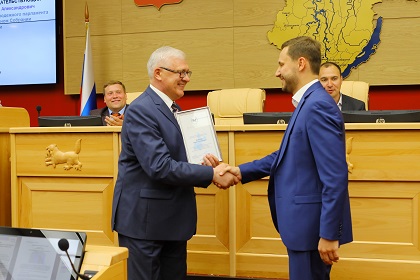 Второй созыв Молодежного парламента был сформирован 5 ноября 2013 года, в его состав вошли 38 депутатов. Важнейший итог совместной работы – наделение Молодежного парламента при Законодательном Собрании региона правом законодательной инициативы и внесение в областной парламент в порядке реализации права этой инициативы проекта закона Иркутской области «О патриотическом воспитании граждан в Иркутской области». Молодежный парламент всегда выступал партнером Законодательного Собрания в правотворческой деятельности – ряд предложений становились законами Иркутской области. Так, депутаты Молодежного парламента обратили внимание коллег на то, что Закон Иркутской области «О дополнительной мере социальной поддержки семей, имеющих детей» наделяет правом получения материнского капитала только мать и отца, в то время как в федеральном законе получателем может также выступить ребенок в случае утраты родителей, а также при лишении их права получения материнского капитала. В итоге областным парламентом были приняты соответствующие изменения в региональное законодательство. Кроме того, Молодежным парламентом второго созыва проводилась активная работа по профориентации молодежи Иркутской области с учетом ситуации на рынке труда региона и востребованности технических профессий и рабочих специальностей. В 2014 – 2015 гг. в Иркутске прошел конкурс «Именные стипендии Молодежного парламента» и областная олимпиада профессионального мастерства среди обучающихся профессиональных образовательных организаций области. Также в поддержку молодых профессионалов Молодежным парламентом был организован конкурс «Арт-прорыв», который предусматривал установку лучших малых архитектурных форм или арт-объектов, выполненных студентами или преподавателями средних профессиональных образовательных организаций в парке Строителей в Ангарске. По итогам конкурсного отбора в парке Строителей установлены 3 лучшие работы. В рамках поддержки молодых предпринимателей Молодежный парламент активно сотрудничал с Благотворительным фондом М.В. Седых – при фонде был организован «Бизнес-инкубатор», цель которого – оказание консультационной помощи начинающим предпринимателям и развитие малого бизнеса на территории Нижнеилимского и Усть-Кутского районов. В марте 2016 года стартовал областной молодежный конкурс бизнес-проектов «Старт», организованный «Благотворительным фондом Марины Седых» и Молодежным парламентом при поддержке Законодательного Собрания Иркутской области. Оценивались возможности практической реализации проекта в современных условиях, степень его проработанности, инновационность, уровень востребованности, приоритетность выбранной сферы деятельности, экономическая эффективность и качество оформления бизнес-проекта. В итоге конкурсного отбора грант в размере 300 тыс. рублей получил предприниматель из Тайшета Сергей Ткачев, представивший проект по производству неавтоклавного газобетона. Логическим продолжением деятельности Молодежного парламента по поддержке молодых профессионалов стало учреждение по предложению С.Ф. Брилки премии Законодательного Собрания Иркутской области в сфере молодежной политики. Впервые она вручена в этом году на сессии областного парламента 27 июня. Премию в размере 50 тысяч рублей получили 20 лауреатов из разных территорий Иркутской области – врачи, педагогические работники, спортсмены, волонтеры и др. Молодежный парламент проводил множество акций, направленных на патриотическое воспитание молодежи, пропаганду здорового образа жизни. Вся работа молодыми депутатами осуществлялась на общественных началах. Одним из результатов такой деятельности стало открытие в 2016 году в Иркутске в 130-м квартале стелы «Я люблю Иркутск», которая установлена по инициативе Молодежного парламента. Для реализации проекта был объявлен сбор средств, в ходе которого пожертвования поступали от депутатов Молодежного парламента, предпринимателей и жителей города. Формирование нового состава Молодежного парламента будет проходить осенью 2018 года. ПРИЛОЖЕНИЯ Отчеты о деятельности постоянных комитетов и постоянных комиссий Законодательного Собрания Иркутской области 
во 2-м квартале 2018 годаКомитет по законодательству о государственном строительстве области и местном самоуправлении Законодательного Собрания Иркутской области Комитет по законодательству о государственном строительстве области и местном самоуправлении Законодательного Собрания Иркутской области (далее – комитет) в отчетный период осуществлял свою деятельность в соответствии с Регламентом Законодательного Собрания Иркутской области, Положением о комитете, руководствуясь планом работы Законодательного Собрания Иркутской области и планом работы комитета на 2-й квартал 
2018 года.Главное направление деятельности комитета – реализация нормотворческих (законодательных) функций Законодательного Собрания Иркутской области в сфере законодательства о государственном строительстве области и местном самоуправлении. Задачами комитета являются предварительное рассмотрение и подготовка на заседания Законодательного Собрания Иркутской области вопросов по предметам ведения комитета и самостоятельное принятие решений по ним в пределах полномочий комитета. Во втором квартале проведено 5 заседаний комитета. Рассмотрено 
87 вопросов, их них 47  внесено на рассмотрение сессии Законодательного Собрания Иркутской области.Количество законопроектов, принятых в окончательном чтении и направленных Губернатору Иркутской области Левченко С.Г. для обнародования – 16.Отклоненных законодательных инициатив в отчетном периоде не было. В соответствии со статьей 47 Закона Иркутской области от 12 января 2010 года № 1-оз «О правовых актах Иркутской области и правотворческой деятельности в Иркутской области» возвращен проект закона Иркутской области «О внесении изменений в Закон Иркутской области «О государственных должностях Иркутской области», внесенный группой депутатов Законодательного Собрания Иркутской области.Информация о законодательных инициативах депутатов – членов комитета:1. Проект закона Иркутской области «О государственных должностях Иркутской области» (законодательная инициатива депутатов Законодательного Собрания Иркутской области Б.Г. Алексеева, Н.А. Чекотовой, О.Н. Кузнецова).2. Проект закона Иркутской области № ПЗ-359 о поправках к Уставу Иркутской области (законодательная инициатива депутатов Законодательного Собрания Иркутской области Б.Г. Алексеева, Н.А. Чекотовой, О.Н. Кузнецова в соавторстве с другими депутатами).3. Проект закона Иркутской области «О внесении изменений в 
статью 61 Закона Иркутской области «О выборах депутатов Законодательного Собрания Иркутской области» (законодательная инициатива депутатов Законодательного Собрания Иркутской области С.Ф. Брилки, Н.И. Дикусаровой, Б.Г. Алексеева, И.А. Синцовой, К.Р. Алдарова, А.В. Лобкова).4. Проект закона Иркутской области «О внесении изменений в часть 2 статьи 3 Закона Иркутской области «Об упразднении отдельных муниципальных образований, образованных на территории Тайшетского района Иркутской области, и о внесении изменений в Закон Иркутской области «О статусе и границах муниципальных образований Тайшетского района Иркутской области» (законодательная инициатива депутатов Законодательного Собрания Иркутской области Б.Г. Алексеева, О.Н. Кузнецова, А.А. Красноштанова, Н.А. Чекотовой, А.С. Дубровина).5. «О внесении изменений в Закон Иркутской области «О выборах депутатов Законодательного Собрания Иркутской области» (законодательная инициатива депутатов Законодательного Собрания Иркутской области 
С.Ф. Брилки, Н.И. Дикусаровой, Б.Г. Алексеева).6. Проект закона Иркутской области «О внесении изменения в Закон Иркутской области «О градостроительной деятельности в Иркутской области» (законодательная инициатива депутатов Законодательного Собрания Иркутской области Б.Г. Алексеева, С.Ф. Брилки, Д.М. Ершова, А.В. Козюры, Н.И. Дикусаровой).В течение квартала депутатами – членами комитета внесена 31 поправка (13 содержательных и 18 редакционных) к проектам законов Иркутской области:«О внесении изменений в отдельные законы Иркутской области 
№ ПЗ-309» (Алексеев Б.Г.);«О преобразовании Наратайского и Новотельбинского муниципальных образований Куйтунского района Иркутской области и о внесении изменений в Закон Иркутской области «О статусе и границах муниципальных образований Куйтунского района Иркутской области» (Алексеев Б.Г.);«О внесении изменений в Закон Иркутской области «О статусе и границах муниципальных образований Казачинско-Ленского района Иркутской области» (Алексеев Б.Г.); «О внесении изменений в отдельные законы Иркутской области 
№ ПЗ-345» (Алексеев Б.Г., Чекотова Н.А., Кузнецов О.Н.);«Об упразднении Тынкобьского муниципального образования, образованного на территории Братского района Иркутской области, и о внесении изменений в Закон Иркутской области «О статусе и границах муниципальных образований Братского района Иркутской области» (Алексеев Б.Г.);«О внесении изменений в статью 7 Закона Иркутской области «О статусе административного центра Иркутской области» (Алексеев Б.Г., Чекотова Н.А., Красноштанов А.А., Лабыгин А.Н., Новожилов В.А.).На заседаниях комитета рассмотрено и рекомендовано Законодательному Собранию Иркутской области к назначению 13 кандидатур на должности мировых судей Иркутской области. В целях формирования нового состава Избирательной комиссии Иркутской области были рассмотрены предложения по кандидатурам для назначения членов Избирательной комиссии области, из них 7 кандидатур рекомендованы Законодательному Собранию Иркутской области для утверждения.Также в течение квартала на заседаниях комитета рассматривались вопросы согласования ходатайств о награждении Почетной грамотой Законодательного Собрания Иркутской области, Почетной грамотой Государственной Думы Федерального Собрания Российской Федерации, Почетной грамотой Совета Федерации Федерального Собрания Российской Федерации. Информация о проведенных мероприятиях.18 апреля на 61-й сессии Законодательного Собрания Иркутской области состоялся Правительственный час «О реализации Закона Иркутской области от 7 июля 2015 года № 57-ОЗ «Об общественном контроле в Иркутской области». Информацию о работе общественных советов при органах исполнительной власти представило управление Губернатора Иркутской области и Правительства Иркутской области по связям с общественностью и национальным отношениям. Общественная палата Иркутской области представила информацию о развитии общественных советов при органах местного самоуправления. Комитет и в дальнейшем продолжит работу по мониторингу реализации данного Закона. 11 мая в рамках заседания Координационного межконфессионального совета при Законодательном Собрании Иркутской области комитетом подготовлен вопрос «Об обеспечении права осужденных, отбывающих наказание в виде лишения свободы в исправительных учреждениях, находящихся на территории Иркутской области, на свободу совести и вероисповедания». 16 мая на 62-й сессии Законодательного Собрания Иркутской области прошел Муниципальный час «Об эффективности решения вопросов местного значения, закрепленных за сельскими поселениями Иркутской области Законом Иркутской области от 3 ноября 2016 года № 96-ОЗ «О закреплении за сельскими поселениями Иркутской области вопросов местного значения». С информацией по обозначенной теме выступил ряд муниципальных образований области. По итогам принято постановление Законодательного Собрания Иркутской области, содержащее ряд рекомендаций Правительству Иркутской области. Обсуждение реализации Закона Иркутской области от 3 ноября 
2016 года № 96-ОЗ «О закреплении за сельскими поселениями Иркутской области вопросов местного значения» также прошло на заседании Совета Законодательного Собрания Иркутской области по взаимодействию с представительными органами муниципальных образований Иркутской области 29 июня.Под руководством Алексеева Б.Г. 21 июня прошел вебинар на тему «Урегулирование конфликта интересов в системе органов местного самоуправления» для глав и депутатов муниципальных образований.Комитет принял активное участие в организации и проведении третьего съезда депутатов представительных органов Иркутской области, который состоялся 24–25 апреля. В работе секции «Совершенствование организации местного самоуправления на территории Иркутской области. Предпосылки и перспективы развития» под руководством Алексеева Б.Г. приняли участие 123 делегата от муниципальных образований Иркутской области, а также депутаты Законодательного Собрания Иркутской области, представители министерств, прокуратуры, представитель Народного Хурала Республики Бурятия. Участники совещания обсудили актуальные вопросы развития системы местного самоуправления, опыт взаимодействия муниципальной власти и населения, проблемы развития сельских поселений, участие муниципалитетов в федеральных программах и другое. В рамках контрольной деятельности комитетом были рассмотрены ежегодные доклады о деятельности Уполномоченного по правам человека в Иркутской области, Ассоциации муниципальных образований Иркутской области, а также отчет Губернатора Иркутской области о результатах деятельности Правительства Иркутской области за 2017 год.В соответствии с планом работы Законодательного Собрания Иркутской области по реализации положений, содержащихся в Указах Президента Российской Федерации В.В. Путина, на 2018 год, а также планом работы Законодательного Собрания Иркутской области по реализации положений Послания Президента Российской Федерации Федеральному Собранию Российской Федерации на 2018 год комитет в течение года ведет мониторинг реализации государственной программы Иркутской области «Реализация государственной национальном политики в Иркутской области» на 
2014 - 2020 годы (далее – программа). Информация о реализации программы представлена управлением Губернатора Иркутской области и Правительства Иркутской области по связям с общественностью и национальным отношениям. В представленной информации перечислены основные показатели и состоявшиеся мероприятия по исполнению задач по укреплению общероссийского гражданского самосознания и духовной общности многонационального народа области; гармонизации межэтнических отношений, укреплению гражданской идентичности, уважения к историческому наследию и культурным ценностям народов России; совершенствованию системы профилактических мер антиэкстремистской направленности, предупреждения ксенофобных проявлений.По результатам мониторинга замечаний и предложений о внесении изменений в программу не имеется.Во 2-м квартале комитет завершил работу над протокольным поручением от 19.04.2017 № 20 о рассмотрении вопроса об отказе главного редактора ОГКУ «Редакция газеты «Областная» Д.Г. Люстрицкого в публикации статьи депутата Законодательного Собрания Иркутской области Э.Е. Дикунова об эффективности использования областного имущества, направленной Законодательным Собранием Иркутской области для опубликования в общественно-политической газете «Областная», а также вопроса о непредставлении отчета о деятельности редакции газеты «Областная» по вопросам обнародования (официального опубликования) правовых актов органов государственной власти Иркутской области и Губернатора Иркутской области, иной официальной информации в соответствии со статьей 4 Закона Иркутской области от 12 марта 2010 года № 10-03 «О печатном средстве массовой информации, учреждаемом органами государственной власти Иркутской области для обнародования (официального опубликования) правовых актов органов государственной власти Иркутской области, иной официальной информации». В соответствии со статьей 44 Регламента Законодательного Собрания Иркутской области об исполнении протокольного поручения депутаты Законодательного Собрания были проинформированы на 64-й сессии Законодательного Собрания.В отчетном периоде проведено 4 рабочих совещания.16 мая, 14 июня – обсуждение внесения изменений в Закон Иркутской области от 30 мая 2014 года № 54-ОЗ «Об отдельных вопросах формирования органов местного самоуправления муниципальных образований Иркутской области»;23 мая – обсуждение проекта закона Иркутской области № ПЗ-333 «О внесении изменений в статью 7 Закона Иркутской области «О статусе административного центра Иркутской области»;19 июня – рассмотрение представления и.о. прокурора области 
А.Б. Воронина об устранении нарушений законодательства о выборах; проекта закона Иркутской области № ПЗ-352 «О признании утратившим силу Закона Иркутской области «О должностных лицах, уполномоченных составлять протоколы об административных правонарушениях, предусмотренных статьями 7.21 - 7.23 Кодекса Российской Федерации об административных правонарушениях».Председатель комитета Алексеев Б.Г. участвовал в работе органов, сформированных Губернатором Иркутской области, Правительством Иркутской области:21 мая – заседание конкурсной комиссии по проведению конкурса «Лучший проект территориального общественного самоуправления Иркутской области»;21 июня – Общественный Совет по наградам при Губернаторе Иркутской области.В течение квартала члены комитета участвовали в проводимых в г. Иркутске общественно-политических мероприятиях, плодотворно осуществляли деятельность в избирательных округах, вели прием населения по различным вопросам, оказывали помощь в решении проблем территорий и личных проблем граждан, выступали и публиковались в средствах массовой информации. Комитет по бюджету, ценообразованию, финансово-экономическому и налоговому законодательствуВ отчетный период комитет по бюджету, ценообразованию, финансово-экономическому и налоговому законодательству Законодательного Собрания Иркутской области (далее – комитет) осуществлял свою деятельность в соответствии с Законом Иркутской области от 8 июня 2009 года № 30-оз «О Законодательном Собрании Иркутской области», Регламентом Законодательного Собрания Иркутской области, планом законопроектных работ Иркутской области на 2018 год, планом работы комитета на 2018 год.Основными направлениями деятельности комитета являются:– определение порядка составления и рассмотрения проекта областного бюджета, проекта бюджета территориального государственного внебюджетного фонда, утверждения областного бюджета и бюджетов территориальных государственных внебюджетных фондов, а также осуществление контроля за их исполнением;– определение порядка и условий предоставления межбюджетных трансфертов из областного бюджета местным бюджетам, а также общего порядка и условий предоставления межбюджетных трансфертов из местных бюджетов;– определение нормативов отчислений в местные бюджеты от федеральных и региональных налогов и сборов, налогов, предусмотренных специальными налоговыми режимами, подлежащих зачислению в областной бюджет;– установление областных налогов, а также налоговых ставок по федеральным налогам в соответствии с законодательством Российской Федерации о налогах и сборах;– ценообразование;– тарифы (совместно с комитетом по собственности и экономической политике);– иные вопросы, связанные с расходами областного бюджета (совместно с профильными комитетами);– областная инвестиционная политика (совместно с комитетом по собственности и экономической политике);– рассмотрение актов Контрольно-счетной палаты Иркутской области (совместно с комиссией по контрольной деятельности).Главный вопрос, которым занимается комитет по бюджету, является совершенствование бюджетного законодательства, а также регулирование отношений в сфере образования, распределения и использования денежных средств, находящихся в распоряжении органов государственной власти области и предназначенных для решения задач, стоящих перед областью. За отчетный период комитетом проведено 4 заседания комитета, на которых рассмотрено 29 вопросов. На обсуждение Законодательного Собрания Иркутской области внесено 12 вопросов. Принято окончательно 7 законов.В отчетный период депутатами проведена работа по рассмотрению и принятию следующих законопроектов:– «О внесении изменения в часть 1 статьи 2 Закона Иркутской области «О налоге на имущество организаций» (законодательная инициатива депутатов Законодательного Собрания Иркутской области Д.З. Баймашева, К.Р. Алдарова, В.В. Буханова, Р.Ф. Габова);– «Об исполнении бюджета Территориального фонда обязательного медицинского страхования Иркутской области за 2017 год»;– «Об исполнении областного бюджета за 2017 год»;– «О внесении изменений в Закон Иркутской области «О бюджетном процессе Иркутской области»;– «О внесении изменений в статью 4 Закона Иркутской области «О межбюджетных трансфертах и нормативах отчислений доходов в местные бюджеты» (законодательная инициатива мэра города Братска С.В. Серебренникова);– «О внесении изменений в Закон Иркутской области «О пониженных налоговых ставках налога на прибыль организаций, подлежащего зачислению в областной бюджет, для отдельных категорий налогоплательщиков».Депутатский запрос, находящийся на контроле комитета1. Депутатский запрос депутата Законодательного Собрания Иркутской области Матиенко В.А.(«Справедливая Россия») к Губернатору Иркутской области Мезенцеву Д.Ф. «Об отдельных вопросах, связанных с финансированием строительства Ледового дворца и сроками его завершения».Депутатский запрос принят на 42-м заседании Законодательного Собрания Иркутской области, постановление Законодательного Собрания Иркутской области от 21.03.2012 № 42/41-ЗС. Во втором квартале работа по данному запросу не проводилась.Депутатский запрос находится на контроле комитета.Протокольные поручения, находящиеся на контроле комитета1. На 15-м заседании Законодательного Собрания Иркутской области 15 октября 2014 года в рамках обсуждения Правительственного часа на тему «Развитие высокотехнологических деревообрабатывающих производств на базе лесных ресурсов Иркутской области как механизм социально-экономического роста Иркутской области» комитету дано протокольное поручение рассмотреть вопрос о деятельности ОАО «Корпорация развития Иркутской области».Во втором квартале работа по протокольному поручению не проводилась. Протокольное поручение находится на контроле комитета.2. На 9-м заседании Законодательного Собрания Иркутской области 16 апреля 2014 года в рамках обсуждения Правительственного часа на тему «О мерах, принимаемых Правительством Иркутской области, по обеспечению сбалансированности бюджетов муниципальных образований Иркутской области» комитету дано протокольное поручение, продолжить работу по реализации мер по обеспечению сбалансированности местных бюджетов».	Протокольное поручение находится на контроле комитета.Осуществляя свои контрольные функции, комитет рассмотрел:1. Отчет Губернатора Иркутской области о результатах деятельности Правительства Иркутской области за 2017 год.2. Информацию об исполнении постановления Законодательного Собрания Иркутской области от 06.12.2017 № 57/14-ЗС «О Законе Иркутской области «Об областном бюджете на 2018 год и на плановый период 2019 и 2020 годов».3. Информацию о ходе исполнения статей 15, 16 Закона Иркутской области от 18 декабря 2017 года № 98-ОЗ «Об областном бюджете на 2018 год и на плановый период 2019 и 2020 годов».4. Информацию «О мерах по социально-экономическому развитию Иркутской области и Усть-Ордынского Бурятского автономного округа» по принятию мер к продолжению строительства Дома спорта в п. Усть-Ордынском.5. Доклад совета муниципальных образований Иркутской области о положении дел в сфере организации и осуществления местного самоуправления в Иркутской области.Публичные слушания: По отчету об исполнении областного бюджета за 2017 год комитетом проведены публичные слушания (22.06.2018), после чего на 64-й сессии Законодательного Собрания Иркутской области отчет об исполнении областного бюджета утвержден.Рабочие группы, созданные при комитете:1. 16 декабря 2014 года на заседании комитета создана рабочая группа (протокол № 15) с целью проработки предложений к Закону Иркутской области «О бюджетном процессе Иркутской области» от 23 июля 2008 года 
№ 55-ОЗ (далее – Закон Иркутской области).2. 18 ноября 2016 года при комитете создана рабочая группа с целью проработки проекта закона Иркутской области № ПЗ-89 «О внесении изменений в Закон Иркутской области «О налоге на имущество организаций» 
(далее – проект закона).5 февраля 2018 года и 25 июня 2018 года проведены заседания, по результатам которых принято решение рассмотреть варианты закрепления в законопроекте льготного налогообложения в целях развития предпринимательства в Иркутской области, в частности среднего и малого предпринимательства, поддержки приоритетных для Иркутской области отраслей экономики, моногородов.Проведенные мероприятия:1. Комитетом в рамках третьего съезда депутатов представительных органов Иркутской области подготовлено и проведено заседание секции «Экономика и бюджет». 2. Комитетом подготовлены к рассмотрению на заседании Совета Законодательного Собрания Иркутской области по взаимодействию с представительными органами муниципальных образований Иркутской области следующие вопросы:- об опыте реализации положений статей 16, 17 Закона Иркутской области от 21 декабря 2016 года № 121-ОЗ «Об областном бюджете на 2017 год и на плановый период 2018 и 2019 годов»; - об актуальных проблемах сбалансированности бюджетов муниципальных образований Иркутской области. Об исполнении плана мероприятий по реализации Послания Президента Российской Федерации Федеральному Собранию Российской Федерации на 2018 годПо реализации положений, содержащихся в Послании Президента Российской Федерации Федеральному Собранию Российской Федерации, на 2018 год комитет рассмотрел:- информацию «О мерах по социально-экономическому развитию Иркутской области и Усть-Ордынского Бурятского автономного округа» по принятию мер к продолжению строительства Дома спорта в п. Усть-Ордынском (в рамках рассмотрения вопроса об исполнении постановления Законодательного Собрания Иркутской области от 06.12.2017 № 57/14-ЗС «О Законе Иркутской области «Об областном бюджете на 2018 год и на плановый период 2019 и 2020 годов» указанную информацию рассмотрели на заседании комитета 25.06.2018);- информацию «Об исполнении постановления Законодательного Собрания Иркутской области «О Законе Иркутской области «Об областном бюджете на 2018 год и на плановый период 2019 и 20120 годов», в котором отражены рекомендации Правительству Иркутской области по вопросам реализации Указов Президента Российской Федерации от 7 мая 2012 года. Проведены рабочие совещания по подготовке таблиц поправок к следующим законопроектам:– «О внесении изменения в часть 1 статьи 2 Закона Иркутской области «О налоге на имущество организаций» (законодательная инициатива депутатов Законодательного Собрания Иркутской области Д.З. Баймашева, К.Р. Алдарова, В.В. Буханова, Р.Ф. Габова);– «Об исполнении бюджета Территориального фонда обязательного медицинского страхования Иркутской области за 2017 год»;– «Об исполнении областного бюджета за 2017 год»;– «О внесении изменений в Закон Иркутской области «О бюджетном процессе Иркутской области»;– «О внесении изменений в статью 4 Закона Иркутской области «О межбюджетных трансфертах и нормативах отчислений доходов в местные бюджеты» (законодательная инициатива мэра города Братска С.В. Серебренникова);– «О внесении изменений в Закон Иркутской области «О пониженных налоговых ставках налога на прибыль организаций, подлежащего зачислению в областной бюджет, для отдельных категорий налогоплательщиков».Проведены рабочие совещания:1. По обращению мэра муниципального образования «город Усолье-Сибирское» М.В. Торопкина (вх. № 2370 от 09.04.2018) (16.04.2018).2. По исполнению постановления Законодательного Собрания Иркутской области от 06.12.2017 № 57/14-ЗС «О Законе Иркутской области «Об областном бюджете на 2018 год и на плановый период 2019 и 2020 годов», в сфере культуры (10.05.2018).3. По проектам законов Иркутской области (01.06.2018):- № ПЗ-330 «О внесении изменений в статью 4 Закона Иркутской области «О межбюджетных трансфертах и нормативах отчислений доходов в местные бюджеты» (законодательная инициатива мэра муниципального образования города Братска С.В. Серебренникова);- № ПЗ-296 «О внесении изменений в Закон Иркутской области «О пониженных налоговых ставках налога на прибыль организаций, подлежащего зачислению в областной бюджет, для отдельных категорий налогоплательщиков»;- № ПЗ-334 «О внесении изменений в Закон Иркутской области «О бюджетном процессе Иркутской области» (законодательная инициатива депутатов Законодательного Собрания Иркутской области С.Ф. Брилки, 
Н.И. Дикусаровой). 4. По вопросу вступления в силу Закона Иркутской области от 16 мая 2018 года № 30-ОЗ «О внесении изменения в часть 1 статьи 2 Закона Иркутской области «О налоге на имущество организаций» (06.06.2018; 14.06.2018).Взаимодействие с Федеральным Собранием Российской Федерации и федеральными органами государственной власти В рамках подготовки замечаний и предложений была запрошена позиция Правительства Иркутской области, Уполномоченного по защите прав предпринимателей в Иркутской области, Управления Федеральной налоговой службы по Иркутской области, некоммерческой организации «Ассоциация муниципальных образований Иркутской области» по следующим проектам федеральных законов: - № 466070-7 «О внесении изменений в статью 52 части первой и часть вторую Налогового кодекса Российской Федерации» (в части уточнения порядка исчисления имущественных налогов); - № 442400-7 «О внесении изменений в части первую и вторую Налогового кодекса Российской Федерации и статью 5 Федерального закона «О внесении изменений в часть вторую Налогового кодекса Российской Федерации и отдельные законодательные акты Российской Федерации» (об отдельных вопросах налогообложения);- № 449331-7 «О внесении изменения в статью 75 Налогового кодекса Российской Федерации» (об изменении порядка расчета пеней);- № 483530-7 «О внесении изменений в статьи 34643 и 34645 части второй Налогового кодекса Российской Федерации» (в части расширения видов предпринимательской деятельности, в отношении которых может применяться патентная система налогообложения).Следует отметить, что в настоящее время в Государственной Думе Федерального Собрания Российской Федерации находятся на рассмотрении 
2 законодательные инициативы Законодательного Собрания Иркутской области:- проект федерального закона № 451283-7 «О внесении изменения в статью 333.38 части второй Налогового кодекса Российской Федерации» (в части освобождения от уплаты государственной пошлины); - проект федерального закона № 445467-7 «О внесении изменений в часть первую Налогового кодекса Российской Федерации» (в части исполнения обязанности по уплате налога или сбора). Комитет по социально-культурному законодательству Комитет по социально-культурному законодательству осуществлял свою деятельность в сфере образования, культуры, физической культуры и спорта, труда и занятости, молодежной политики в соответствии с Регламентом Законодательного Собрания Иркутской области, планом работы Законодательного Собрания Иркутской области на 2018 год.За отчетный период состоялось 6 заседаний комитета.На заседаниях комитета рассмотрено 53 вопроса, на рассмотрение Законодательного Собрания Иркутской области вынесено 26 вопросов.Рассмотрено 12 законопроектов, из них принято:- в первом чтении – 1;- во втором чтении – 2;- в окончательном чтении – 10.Поправки, внесенные субъектами законодательной инициативы к рассмотренным проектам законов:- проект закона Иркутской области № ПЗ-291 «О внесении изменений в статьи 7 и 21 Закона Иркутской области «О физической культуре и спорте в Иркутской области» (1 поправка депутата И.А. Синцовой);- проект закона Иркутской области № ПЗ-316 «О внесении изменений в Закон Иркутской области «О порядке обеспечения детей-сирот и детей, оставшихся без попечения родителей, лиц из числа детей-сирот и детей, оставшихся без попечения родителей, жилыми помещениями в Иркутской области» (1 поправка депутата И.А. Синцовой, 1 поправка Губернатора Иркутской области С.Г. Левченко); - проект закона Иркутской области № ПЗ-328 «О внесении изменения в статью 22 Закона Иркутской области «О государственной молодежной политике в Иркутской области» (1 поправка депутата И.А. Синцовой);- проект закона Иркутской области № ПЗ-315 «О внесении изменения в часть 2 статьи 71 Закона Иркутской области «Об объектах культурного наследия (памятниках истории и культуры) народов Российской Федерации в Иркутской области» (1 поправка депутата И.А. Синцовой);- проект закона Иркутской области № ПЗ-322 «О внесении изменения в Закон Иркутской области «Об отдельных вопросах образования в Иркутской области» (2 поправки депутата И.А. Синцовой);- проект закона Иркутской области № ПЗ-323 «О нормативах обеспечения государственных гарантий реализации прав на получение общедоступного и бесплатного дошкольного образования в муниципальных дошкольных образовательных и общеобразовательных организациях в Иркутской области, общедоступного и бесплатного начального общего, основного общего, среднего общего образования в муниципальных общеобразовательных организациях в Иркутской области, обеспечения дополнительного образования детей в муниципальных общеобразовательных организациях в Иркутской области» (4 поправки Губернатора Иркутской области С.Г. Левченко); - проект закона Иркутской области № ПЗ-302 «О кадетском образовании в Иркутской области» (5 поправок депутата И.А. Синцовой);- проект закона Иркутской области № ПЗ- 341 «О внесении изменения в статью 5 Закона Иркутской области «Об объектах культурного наследия (памятниках истории и культуры) народов Российской Федерации в Иркутской области» (1 поправка депутата Г.Н. Нестеровича).Законодательные инициативы (законопроекты) депутатов, рассмотренные на комитете:- проект закона Иркутской области № ПЗ-306 «О внесении изменений в статьи 7 и 9 Закона Иркутской области «О государственной поддержке культуры в Иркутской области» (законодательная инициатива депутатов Законодательного Собрания Иркутской области С.Ф. Брилки, И.А. Синцовой, 
К.Р. Алдарова, А.А. Балабанова, А.А. Дубаса);- проект закона Иркутской области № ПЗ-320 «О внесении изменения в часть 2 статьи 3 Закона Иркутской области «О Молодежном парламенте при Законодательном Собрании Иркутской области» (законодательная инициатива депутатов Законодательного Собрания Иркутской области И.А. Синцовой, С.Ю. Магдалинова, А.А. Балабанова, А.А. Дубаса, С.В. Белокобыльского, О.Н. Тюменева);- проект закона Иркутской области № ПЗ-319 «О внесении изменения в часть 1 статьи 44 Закона Иркутской области «О правовых актах Иркутской области и правотворческой деятельности в Иркутской области» (законодательная инициатива депутатов Законодательного Собрания Иркутской области И.А. Синцовой, С.Ю. Магдалинова, А.А. Балабанова, А.А. Дубаса, 
С.В. Белокобыльского, О.Н. Тюменева);- проект закона Иркутской области № ПЗ-322 «О внесении изменения в Закон Иркутской области «Об отдельных вопросах образования в Иркутской области» (законодательная инициатива депутатов Законодательного Собрания Иркутской области И.А. Синцовой, С.Ю. Магдалинова, О.Н. Тюменева, А.А. Балабанова, А.А. Дубаса);- проект закона Иркутской области № ПЗ-328 «О внесении изменения в статью 22 Закона Иркутской области «О государственной молодежной политике в Иркутской области» (законодательная инициатива депутата Законодательного Собрания Иркутской области И.А. Синцовой);- проект закона Иркутской области № ПЗ-341 «О внесении изменения в статью 5 Закона Иркутской области «Об объектах культурного наследия (памятниках истории и культуры) народов Российской Федерации в Иркутской области» (законодательная инициатива депутата Законодательного Собрания Иркутской области Г.Н. Нестеровича);- проект закона Иркутской области № ПЗ-357 «Об областной государственной поддержке отдельных категорий студентов в целях привлечения их для дальнейшей работы в государственных образовательных организациях Иркутской области и муниципальных образовательных организациях, расположенных на территории Иркутской области» (законодательная инициатива депутатов Законодательного Собрания Иркутской области С.Ф. Брилки, И.А. Синцовой, К.Р. Алдарова, А.Н. Лабыгина, Т.Р. Сагдеева).Информация о проведенных мероприятиях25 апреля в рамках III съезда депутатов представительных органов Иркутской области комитетом по здравоохранению и социальной защите совместно с комитетом по социально-культурному законодательству организовано проведение заседания секции «Социальная политика». Цель мероприятия – скоординировать работу органов местного самоуправления и органов государственной власти Иркутской области для решения имеющихся проблем, совершенствования работы в социальной сфере.Комитет по социально-культурному законодательству подготовил раздел секции по вопросу «Достойная жизнь» (доходы граждан, профессиональная подготовка и занятость, доступность учреждений культуры и спорта). Участники секции обсудили вопросы обеспечения муниципальных образований объектами социальной инфраструктуры, дифференциации размеров заработной платы у квалифицированных специалистов и технического персонала после решения Конституционного суда Российской Федерации.По итогам работы секции сформированы предложения, которые были включены в резолюцию III съезда депутатов представительных органов Иркутской области.В течение 2 квартала комитет провел 17 рабочих совещаний по обсуждению проектов законов Иркутской области, в которых приняли участие представители органов исполнительной власти, прокуратуры Иркутской области, Контрольно-счетной палаты Иркутской области, руководители и члены иркутских региональных отделений всероссийских общественных организаций инвалидов и профсоюзных организаций, представители родительской общественности, Уполномоченный по правам человека, Уполномоченный по правам ребенка в Иркутской области.Информация об исполнении плана мероприятий по реализации положений, содержащихся в Указах Президента Российской Федерации В.В. Путина11 мая комитет по социально-культурному законодательству совместно с комитетом по законодательству о государственном строительстве области и местном самоуправлении, комиссией по Регламенту, депутатской этике, информационной политике и связям с общественными объединениями Законодательного Собрания Иркутской области подготовили к рассмотрению на заседании Координационного межконфессионального совета при Законодательном Собрании Иркутской области вопрос «О духовно-нравственном воспитании детей и молодежи, формировании уважительного отношения к представителям различных религиозных объединений». Участники обсудили работу в данном направлении, реализуемую Молодежным парламентом при Законодательном Собрании Иркутской области. Информация об исполнении плана мероприятий по реализации послания Президента Российской Федерации В.В. ПутинаКомитетом подготовлен к рассмотрению на Правительственном часе в рамках сессии Законодательного Собрания Иркутской области вопрос «Реализация мероприятий, направленных на создание новых мест в общеобразовательных организациях в Иркутской области в соответствии с прогнозируемой потребностью и современными условиями обучения».Информация была представлена министерством образования Иркутской области и министерством строительства, дорожного хозяйства Иркутской области, а также представителями г. Иркутска и Иркутского района.На конец 2017 года во вторую смену в области учились более 59 тыс. школьников, а в зданиях, требующих капитального ремонта или находящихся в аварийном состоянии, занятия проходили у 64 тыс. детей, в неблагоустроенных школах учится около 800 детей. При этом ежегодное увеличение численности обучающихся составляет около 9 тыс. человек.Для достижения поставленных задач государственной региональной программой «Создание новых мест в общеобразовательных организациях в Иркутской области в соответствии с прогнозируемой потребностью и современными условиями обучения» на 2016 – 2025 годы предусмотрены строительство новых школ и пристроев, капитальные ремонты и реконструкции образовательных организаций, их модернизация, а также оптимизация загруженности школ, позволяющая расширить учебные площади. За счет оптимизации в 2016 – 2017 годах было введено более 7 тыс. новых мест в школах из 14 тыс. мест. В 2018 году запланирован ввод более 6 тыс. новых мест в основном за счет строительства и реконструкции школ. Объем финансирования региональной программы ежегодно увеличивается. Кроме того, значительный объем средств привлекается из федерального бюджета. Самой сложной остается ситуация по обеспеченности местами в общеобразовательных организациях в г. Иркутске и Иркутском районе, в которых ежегодно увеличивается количество учащихся. По результатам обсуждения данной темы на Правительственном часе принято постановление Законодательного Собрания Иркутской области, включающее ряд рекомендаций Правительству Иркутской области, органам местного самоуправления Иркутской области и представителям бизнес-сообщества.17 апреля на заседании комитета по социально-культурному законодательству рассмотрен вопрос «О создании условий, обеспечивающих образовательную деятельность в соответствии с требованиями федеральных государственных образовательных стандартов в общеобразовательных организациях». В частности, обсуждалась тема оснащения мебелью и оборудованием школ.Также на заседании комитета по социально-культурному законодательству 17 апреля рассмотрен вопрос «О мероприятиях, направленных на развитие школьной инфраструктуры образовательных организаций, расположенных в сельской местности», а именно выполнение требований к санитарно-бытовым условиям (обустройство теплых туалетов)». Учитывая актуальность вопроса о создании современных условий обучения в школах, особенно в сельской местности, депутаты отметили необходимость разработки программы (подпрограммы) по строительству тёплых туалетов в сельских школах.4 июня на заседании комитета рассмотрен вопрос «О мерах, направленных на создание дополнительных мест для детей в возрасте от 2 месяцев до 3 лет в образовательных организациях, осуществляющих образовательную деятельность по образовательным программам дошкольного образования».Для решения обозначенной задачи разработан комплекс мер, обеспечивающий в 2018 году ввод 1806 мест (1264 места для детей в возрасте от двух месяцев до трех лет) за счет предоставления иных межбюджетных трансфертов из федерального бюджета бюджету Иркутской области, а также государственных программ Иркутской области, предусматривающих создание дополнительных мест для детей дошкольного возраста и создание 1704 дополнительных мест для детей в возрасте от двух месяцев до трех лет в образовательных организациях, реализующих программы дошкольного образования, за счет эффективного использования помещений за счет поддержки муниципальных инициатив.По результатам рассмотрения данного вопроса рекомендовано продолжить работу в данном направлении.Вопрос о профориентационной работе в школах с учетом современных социально-экономических условий рассмотрен на заседании комитета 
4 июня. По результатам рассмотрения депутатами комитета рекомендовано органам исполнительной власти Иркутской области и органам местного самоуправления муниципальных образований Иркутской области способствовать совершенствованию комплексной системы профессиональной ориентации школьников, направленной на повышение привлекательности программ профессионального образования, востребованных на региональном рынке труда, а также активизировать работу по вовлечению работодателей в мероприятия по профориентационной работе. На заседании комитета 26 июня рассмотрена информация по вопросу «Оплата труда работников бюджетной сферы с учетом Постановления Конституционного Суда Российской Федерации от 7 декабря 2017 года № 38-П и повышения минимального размера оплаты труда с 1 мая 2018 года. Обеспечение дифференциации заработной платы работников бюджетной сферы». Данная тема находится на контроле комитета. Проведен ряд рабочих совещаний с участием органов исполнительной власти Иркутской области, Контрольно-счетной палаты Иркутской области. Информацию о состоянии и перспективах молодежных движений в Иркутской области, представленную министерством по молодежной политике Иркутской области, рассмотрели на заседании комитета 26 июня. Современные молодежные движения в Иркутской области имеют самый разнообразный характер: социально ориентированные, добровольческие, экологические, политические и др. Одним из наиболее действенных механизмов вовлечения молодежи в процессы принятия управленческих решений является молодежное самоуправление. Молодежные парламенты, Думы, избирательные комиссии и другие органы молодежного самоуправления сформированы и действуют во многих муниципалитетах Иркутской области. Необходимо отметить новый для российской практики институт – создание общественно-государственной детско-юношеской организации «Российское движение школьников».Особенностью государственной молодежной политики на современном этапе является официальное признание и стимулирование деятельности молодежных и детских общественных объединений, для этого создана нормативно-правовая база, активно поддерживаются создание и реализация молодежных программ средствами грантов, субсидий. Контрольная деятельность4 июня на заседании комитета по социально-культурному законодательству рассмотрена информация «О ходе реализации Закона Иркутской области от 29 мая 2009 года «Об отдельных вопросах квотирования рабочих мест для инвалидов в Иркутской области».При обсуждении данного вопроса на заседании комитета депутаты отметили эффективность работы министерства труда и занятости Иркутской области по данному направлению.17 апреля на заседании комитета рассмотрены вопросы о ходе реализации подпрограмм «Комплексные меры профилактики злоупотребления наркотическими средствами, токсическими и психотропными веществами» на 2014 – 2020 годы и «Патриотическое воспитание молодежи» государственной программы «Молодежная политика» на 2014 – 2020 годы.Информация по данным вопросам представлена министерством по молодежной политике Иркутской области, ответственным исполнителем по реализации данных подпрограмм. В ходе обсуждения было отмечена эффективная работа по профилактике злоупотребления наркотическими средствами, токсическими и психотропными веществами.Работа по депутатским запросам1. Депутатский запрос депутата Законодательного Собрания Иркутской области Кузнецова О.Н. (ЛДПР) к Губернатору Иркутской области 
Левченко С.Г. «О проведении проверки организации работы Государственного общеобразовательного казенного учреждения Иркутской области – кадетской школы-интерната «Усольский гвардейский кадетский корпус» и других школ-интернатов, осуществляющих свою деятельность на территории Иркутской области».31 мая в рамках работы по данному депутатскому запросу председатель комитета по социально-культурному законодательству И.А. Синцова, заместитель председателя комитета по природопользованию, экологии и сельскому хозяйству Р.Ф. Габов, депутат Законодательного Собрания О.Н. Кузнецов посетили Усольский гвардейский кадетский корпус и Иркутский кадетский корпус имени П.А. Скороходова. В ходе рабочей поездки в Усольский кадетский корпус состоялись встречи с педагогическими коллективами, учащимися образовательных организаций и представителями родительского сообщества. Было отмечено улучшение состояния материально-технической базы учреждения. Кроме этого, руководство кадетского корпуса сообщило о том, что реализован ряд профилактических мероприятий во взаимодействии с правоохранительными органами и социально-психологической службой, созданы совет родителей и совет отцов, многие педагоги повысили свою квалификацию. Расширился перечень программ дополнительного образования, реализуемых в кадетском корпусе. Данный депутатский запрос рассмотрен на заседании комитета 26 июня. На сессии Законодательного Собрания Иркутской области 28 июня принято постановление о снятии данного депутатского запроса с контроля. 2. Депутатский запрос группы депутатов Законодательного Собрания Иркутской области к Губернатору Иркутской области Левченко С.Г. «О мерах, принимаемых Правительством Иркутской области по разрешению напряженной ситуации, сложившейся в ряде образовательных организаций высшего образования в Иркутской области, реализация которых поднимет престиж институтов высшего образования, сократит отток молодежи и снимет социальную напряженность в обществе».Данный депутатский запрос рассмотрен на заседании комитета 26 июня. В соответствии с информацией, представленной министерством образования Иркутской области, в целях обеспечения координации и стратегического планирования развития системы подготовки кадров высшей квалификации в регионе в организационной структуре министерства образования Иркутской области создано структурное подразделение по работе с образовательными организациями высшего образования Иркутской области. Одной из задач данного подразделения обозначено начало системной работы по приведению структуры высшего образования Иркутской области в соответствие с кадровыми потребностями региона. С целью того, чтобы поднять престиж системы высшего образования и сократить отток молодежи, намечен и реализован ряд мероприятий по работе с одаренной молодежью и выстраиванию системы профессионального самоопределения детей и молодежи в регионе.По результатам проведенного мониторинга ситуации в сфере высшего образования при рассмотрении на сессии Законодательного Собрания Иркутской области 28 июня депутатами принято решение снять данный депутатский запрос с контроля. Информация об исполнении протокольных порученийПо результатам работы комитета по социально-культурному законодательству совместно с комиссией по контрольной деятельности на сессиях Законодательного Собрания Иркутской области представлена информация об исполнении следующих протокольных поручений: 16 мая - протокольное поручение № 12, данное на 21-й сессии Законодательного Собрания Иркутской области 18 февраля 2015 года в рамках обсуждения проекта постановления Иркутской области «О предложении Уполномоченного по правам человека в Иркутской области В.А. Лукина о назначении депутатской проверки», в третьем квартале 2015 года рассмотреть вопрос об эффективности расходования денежных средств, предусмотренных в бюджете Иркутской области на 2015 год на обеспечение жилыми помещениями детей-сирот, детей, оставшихся без попечения родителей, лиц из их числа»;5 июня - протокольное поручение от 17 сентября 2014 года № 10 Законодательного Собрания Иркутской области в рамках обсуждения Правительственного часа «О ходе исполнения в Иркутской области требований Указа Президента Российской Федерации от 07.05.2012 № 597 «О мероприятиях по реализации государственной социальной политике» комитету по социально-культурному законодательству Законодательного Собрания Иркутской области предусмотреть в плане работы на 2015 год рассмотрение вопросов в сфере содействия трудоустройству инвалидов и обеспечения доступности их профессионального образования, в том числе повышение конкурентоспособности граждан с инвалидностью на рынке труда»; 28 июня протокольное поручение № 2 от 13 декабря 2013 года, данное в рамках обсуждения проекта закона Иркутской области «О внесении изменений в статью 2 Закона Иркутской области «О порядке установления величины прожиточного минимума в Иркутской области». В соответствии с протокольным поручением комитетом по социально-культурному законодательству Законодательного Собрания Иркутской области были направлены обращения в Комитет по региональной политике и проблемам Севера и Дальнего Востока Государственной Думы Федерального Собрания Российской Федерации с просьбой проработать вопрос о внесении изменений в Федеральный закон от 24 октября 1997 года № 134-ФЗ «О прожиточном минимуме в Российской Федерации» в части предоставления субъектам Российской Федерации права при определении порядка установления величины прожиточного минимума в субъектах Российской Федерации применять повышающий коэффициент для территорий, расположенных в районах Крайнего Севера.Данные протокольные поручения сняты с контроля.Участие председателя комитета Синцовой И.А. в рабочих поездках в рамках парламентского контроля, семинарах:- 11 апреля - участие в семинаре в г. Усть-Куте с депутатами районных дум и дум поселений Казачинско-Ленского, Киренского, Нижнеилимского и Усть-Кутского районов; 26 февраля 2018 года – в Киренский район;2 марта2018 года – в Казачинско-Ленский район;13 апреля 2018 года – в Качугский район; 14 апреля 2018 года – в Жигаловский район; В ходе рабочих поездок Синцова И.А. совместно с депутатами Законодательного Собрания Иркутской области, мэрами муниципальных образований Иркутской области, депутатами дум муниципальных образований Иркутской области, главами и депутатами поселений посетила ряд социальных объектов, проведены встречи с населением, на которых обсуждались вопросы заработной платы, поддержки молодых специалистов, обеспечения школ новым оборудованием и мебелью, обновления материально-технической базы муниципальных домов культуры, изменения регионального законодательства.Взаимодействие с Государственной Думой и Советом Федерации Федерального Собрания Российской ФедерацииВо втором квартале рассмотрен на комитете и поддержан депутатами проект федерального закона № 426529-7 «О внесении изменений в отдельные законодательные акты Российской Федерации по вопросам охраны здоровья детей в образовательных организациях».Проектом федерального закона предлагается внести изменения в федеральные законы от 24 июля 1998 года № 124-ФЗ «Об основных гарантиях прав ребенка в Российской Федерации», от 21 ноября 2011 года № 323-ФЗ «Об основах охраны здоровья граждан в Российской Федерации» и от 29 декабря 2012 года № 273-ФЗ «Об образовании в Российской Федерации», предусматривающие осуществление государственными и муниципальными образовательными организациями мероприятий по охране здоровья обучающихся, а также обеспечение указанными организациями условий оказания первой помощи и медицинской помощи детям.Кроме того, проектом федерального закона предусматривается особый порядок допуска несовершеннолетних обучающихся к занятиям физической культурой и спортом, а также обязанность родителей сообщать образовательной организации информацию о состоянии здоровья несовершеннолетнего обучающегося, в случае если для получения им образования требуется создание особых условий обучения.Участие в работе рабочих органов (советов, комиссий), сформированных Губернатором Иркутской области, Правительством Иркутской области- расширенное заседание межведомственной рабочей группы по вопросам гармонизации межэтнических отношений при Губернаторе Иркутской области (28 мая);- заседание межведомственной комиссии по обеспечению реализации партийного проекта «Формирование комфортной городской среды» (4 апреля, 7 июня).Комитет по здравоохранению и социальной защите Комитет по здравоохранению и социальной защите Законодательного Собрания Иркутской области в своей деятельности руководствуется Конституцией Российской Федерации, федеральными конституционными законами, федеральными законами, иными нормативными правовыми актами Российской Федерации, Уставом Иркутской области, Законом Иркутской области от 8 июня 2009 года № 30-оз «О Законодательном Собрании Иркутской области», Регламентом Законодательного Собрания Иркутской области.Главной целью деятельности комитета является реализация нормотворческих (законодательных) функций Законодательного Собрания Иркутской области в сфере законодательства об охране здоровья и социальной поддержке граждан. Задачами комитета являются участие в разработке предложений по внесению изменений в действующее законодательство, взаимодействие с государственными органами и органами местного самоуправления муниципальных образований Иркутской области, взаимодействие с общественными объединениями, иными организациями по вопросам своей деятельности. Деятельность комитета осуществлялась в соответствии с планом работы комитета на II квартал 2018 года, планом законопроектных работ Законодательного Собрания Иркутской области на II квартал 2018 года.2. Во II квартале 2018 года проведено 6 заседаний комитета.3. В отчетном периоде рассмотрено 68 вопросов, на рассмотрение сессии Законодательного Собрания Иркутской области внесено 30 вопросов.4. За отчетный период в окончательном чтении принято и направлено Губернатору Иркутской области для подписания и обнародования 13 законов Иркутской области.Отклоненных и возвращенных автору законодательных инициатив в отчётном периоде не было.5. Во II квартале 2018 года депутатами Законодательного Собрания Иркутской области Козюрой А.В., Лабыгиным А.Н., Лобковым А.В., Любенковым Г.А. в Законодательное Собрание Иркутской области внесен проект закона Иркутской области «О внесении изменений в Закон Иркутской области «О социальной поддержке в Иркутской области семей, имеющих детей» и Закон Иркутской области «О наделении органов местного самоуправления отдельными областными государственными полномочиями по предоставлению мер социальной поддержки многодетным и малоимущим семьям».Законопроект разработан в целях обеспечения бесплатным питанием детей из многодетных и малоимущих семей, обучающихся в частных общеобразовательных организациях.В отчетном периоде членами комитета подготовлено 18 поправок:группой депутатов: Козюрой А.В., Лабыгиным А.Н., Лобковым А.В. подготовлено и внесено 5 поправок к проекту закона Иркутской области 
№ ПЗ-286 «О приемной семье для граждан пожилого возраста и инвалидов в Иркутской области».Поправками:- уточняется понятие ценного имущества, которое будет предоставляться в общее пользование членами приемной семьи. Информация о таком имуществе будет указываться в паспорте приемной семьи в целях контроля за его сохранностью;- дополняются обстоятельства, препятствующие созданию приемной семьи, признанием гражданина, нуждающегося в социальной помощи, или гражданина, изъявившего желание создать приемную семью, ограниченно дееспособным в порядке, установленном законодательством;- изменяются сроки вступления в силу закона Иркутской области.Остальные поправки носят юридико-технический характер.Группой депутатов: Козюрой А.В., Лабыгиным А.Н., Лобковым А.В. подготовлено и внесено 2 поправки к проекту закона Иркутской области 
№ ПЗ-304 «О внесении изменений в статьи 2 и 4 Закона Иркутской области «О ежемесячной денежной выплате неработающим пенсионерам в Иркутской области».Поправки подготовлены по предложению РО ООО «СПР» по Иркутской области.Поправками расширяются возможности подтверждения страхового стажа, приобретенного пенсионером до назначения пенсии.По общему правилу страховой стаж, приобретенный пенсионером до назначения пенсии, устанавливается на основании документа, выданного территориальным органом Пенсионного фонда Российской Федерации, содержащего сведения о назначении пенсии и продолжительности страхового стажа пенсионера, учтенного при назначении пенсии. В случае отсутствия у территориального органа Пенсионного фонда Российской Федерации сведений о наличии отдельных периодов страхового стажа при назначении пенсии пенсионеру будет предоставлена возможность представить один из следующих документов: справки, выданные в установленном порядке уполномоченными органами (организациями); документы о выслуге лет, выданные органами государственной власти и органами местного самоуправления; вступившие в законную силу решения судов об установлении трудового стажа, акты комиссий по установлению стажа в случае утраты документов в результате чрезвычайных ситуаций, иные документы в соответствии с законодательством. Группой депутатов: Козюрой А.В., Лабыгиным А.Н., Лобковым А.В. подготовлено и внесено 3 поправки к проекту закона Иркутской области № ГО-300 «О внесении изменений в Закон Иркутской области «О дополнительной мере социальной поддержки семей, имеющих детей, в Иркутской области».Поправками:- предусматривается расширение периода рождения третьего или последующего ребенка, дающего право на получение ежегодной денежной выплаты; - изменяются условия предоставления ежегодной денежной выплаты.Обеспечивается поэтапность введения нового направления использования части средств областного материнского (семейного) капитала.Расширяются возможности планирования необходимых бюджетных расходов на предоставление ежегодной денежной выплаты.Поправкой устанавливается возможность получения ежегодной денежной выплаты в пределах оставшейся суммы.Размер областного материнского (семейного) капитала составляет 
100 000 рублей.Предлагаемый размер ежегодной денежной выплаты составляет 
25 000 рублей.В связи с ежегодной индексацией средств (части средств) материнского (семейного) капитала возникнут остатки данных средств в размере менее 
25 000 рублей.Группой депутатов: Дикусаровой Н.И., Лабыгиным А.Н., Лобковым А.В. подготовлено и внесено 3 поправки к проекту закона Иркутской области № ПЭ-307 «О ветеранах труда Иркутской области».Поправками Закон дополняется приложением следующего содержания:«Перечень наград, почетных званий и поощрений, дающих право на присвоение звания «Ветеран труда Иркутской области». К наградам, почетным званиям и поощрениям, дающим право на присвоение звания «Ветеран труда Иркутской области», относятся:1) награды Иркутской области и почетные звания Иркутской области, учрежденные Законом Иркутской области от 24 декабря 2010 года № 141-03 «О наградах Иркутской области и почетных званиях Иркутской области»:- Благодарность Губернатора Иркутской области;- Почетная грамота Губернатора Иркутской области;- Почетная грамота Законодательного Собрания Иркутской области;- знак отличия «За заслуги перед Иркутской областью»;- знак отличия «За честь и мужество»;- почетное звание «Почетный гражданин Иркутской области»;- почетное звание «Заслуженный геолог Иркутской области»;- почетное звание «Заслуженный работник дорожного хозяйства Иркутской области»;- почетное звание «Заслуженный работник жилищно-коммунального хозяйства Иркутской области»;- почетное звание «Заслуженный работник здравоохранения Иркутской области»;- почетное звание «Заслуженный работник культуры и искусства Иркутской области»;- почетное звание «Заслуженный работник лесного хозяйства Иркутской области»;- почетное звание «Заслуженный работник науки и высшей школы Иркутской области»;- почетное звание «Заслуженный работник образования Иркутской области»;- почетное звание «Заслуженный работник промышленности Иркутской области»;- почетное звание «Заслуженный работник связи Иркутской области»;- почетное звание «Заслуженный работник сельского хозяйства Иркутской области»;- почетное звание «Заслуженный работник социальной защиты населения Иркутской области»;- почетное звание «Заслуженный работник торговли и сферы услуг Иркутской области»;- почетное звание «Заслуженный работник транспорта Иркутской области»;- почетное звание «Заслуженный работник физической культуры и спорта Иркутской области»;- почетное звание «Заслуженный строитель Иркутской области»;- почетное звание «Заслуженный эколог Иркутской области»;- почетное звание «Заслуженный энергетик Иркутской области»;- почетное звание «Заслуженный юрист Иркутской области»;2) награды и почетное звание Иркутской области, учрежденные Законом Иркутской области от 4 марта 1997 года № 10-оз «О наградах и почетных званиях в Иркутской области»:- знак отличия «За заслуги перед Иркутской областью»;- Почетная грамота Губернатора Иркутской области;- почетное звание «Почетный гражданин Иркутской области»;3) государственные награды и почетные звания Усть-Ордынского Бурятского автономного округа, награды органов государственной власти Усть-Ордынского Бурятского автономного округа, учрежденные Законом Усть-Ордынского Бурятского автономного округа от 2 июня 2000 года № 116-оз «О государственных наградах, почетных званиях Усть-Ордынского Бурятского автономного округа и наградах органов государственной власти Усть-Ордынского Бурятского автономного округа»:- Почетная грамота Усть-Ордынского Бурятского автономного округа;- медаль «За заслуги в объединении Усть-Ордынского Бурятского автономного округа и Иркутской области»;- юбилейная медаль «70 лет Усть-Ордынскому Бурятскому автономному округу»;- Благодарственное письмо Усть-Ордынского Бурятского автономного округа;- почетный знак «Долгожитель»;- почетный знак «Почетный работник государственной службы Усть-Ордынского Бурятского автономного округа»;- почетный знак «Почетный работник муниципальной службы Усть-Ордынского Бурятского автономного округа»;- знак отличия «Гражданская доблесть» (в честь Дня округа);- Почетный гражданин Усть-Ордынского Бурятского автономного округа;- заслуженный работник сельского хозяйства Усть-Ордынского Бурятского автономного округа;- заслуженный работник образования Усть-Ордынского Бурятского автономного округа;- заслуженный работник здравоохранения Усть-Ордынского Бурятского автономного округа;- заслуженный деятель культуры Усть-Ордынского Бурятского автономного округа;- заслуженный деятель физической культуры и спорта Усть-Ордынского Бурятского автономного округа;- заслуженный сотрудник органов внутренних дел Усть-Ордынского Бурятского автономного округа;- заслуженный юрист Усть-Ордынского Бурятского автономного округа;- заслуженный экономист Усть-Ордынского Бурятского автономного округа;- заслуженный работник лесной промышленности Усть-Ордынского Бурятского автономного округа;- заслуженный строитель Усть-Ордынского Бурятского автономного округа;- заслуженный деятель науки Усть-Ордынского Бурятского автономного округа;- заслуженный эколог Усть-Ордынского Бурятского автономного округа;- заслуженный работник социальной защиты населения Усть-Ордынского Бурятского автономного округа;- заслуженный работник сферы обслуживания населения Усть-Ордынского Бурятского автономного округа;- Почетная грамота администрации Усть-Ордынского Бурятского автономного округа;- Благодарственное письмо администрации Усть-Ордынского Бурятского автономного округа;4) почетное звание «Ветеран труда», присвоение которого подтвержденосоответствующей записью в трудовой книжке, присвоенное в период до 1 января 1992 года организацией, осуществлявшей деятельность на территории Иркутской области;5) звание «Ударник коммунистического труда»;6) почетная грамота Центросоюза;7) почетные грамоты и знаки ВЦСПС, Федерации независимых профсоюзов России (ФНПР), ЦК профсоюзов, Центрального Совета по управлению курортами профсоюзов СССР, Профкурорта, Центрального совета спортивных обществ профсоюзов, почетные грамоты Союза «Иркутское областное объединение организаций профсоюзов» (Иркутского областного объединения организаций профсоюзов, Иркутского областного Совета профсоюзов (Облсовпрофа));8) почетные грамоты Иркутского областного комитета КПСС, исполнительного комитета Иркутского областного Совета народных депутатов, Иркутского областного комитета комсомола;9) знак «Золотое перо», учрежденный администрацией Иркутской области в целях награждения победителей ежегодного конкурса «Журналист года Иркутской области»;10) почетный знак «Материнская слава», учрежденный Губернатором Иркутской области».Группой депутатов Козюрой А.В., Лабыгиным А.Н., Лобковым А.В., Новожиловым В.А. подготовлено и внесено 5 поправок к проекту закона Иркутской области № ПЭ-347 «О внесении изменений в Закон Иркутской области «О социальной поддержке в Иркутской области семей, имеющих детей» и Закон Иркутской области «О наделении органов местного самоуправления отдельными областными государственными полномочиями по предоставлению мер социальной поддержки многодетным и малоимущим семьям». Поправки связаны с уточнением статуса частных общеобразовательных организаций, в которых предлагается обеспечивать бесплатным питанием школьников из многодетных и малоимущих семей. Указывается, что такие организации должны осуществлять образовательную деятельность по имеющим государственную аккредитацию основным общеобразовательным программам.6. За отчетный период в комитете проведены следующие мероприятия:2 апреля в комитете прошло заседание рабочей группы по законопроекту «О приемных семьях для граждан пожилого возраста». В рабочей группе приняли участие представители Правительства Иркутской области, прокуратуры Иркутской области, правового управления Законодательного Собрания Иркутской области.13 апреля – рабочая группа по вопросу обеспечения бесплатным питанием школьников из малообеспеченных и малоимущих семей, обучающихся в негосударственных образовательных организациях.24 апреля состоялась рабочая поездка членов комитета в город Ангарск.25 апреля секция «Социальная политика» в рамках проведения III съезда депутатов представительных органов Иркутской области.4 мая рабочая группа по следующим законопроектам:- Проект закона Иркутской области № ГО-307 «О ветеранах труда Иркутской области»;- проект закона Иркутской области № ПЗ-300 «О внесении изменений в Закон Иркутской области «О дополнительной мере социальной поддержки семей, имеющих детей, в Иркутской области». 14 мая рабочая группа по следующим законопроектам:- проект закона Иркутской области № ПЗ-337 «О дополнительной мере социальной поддержки граждан, проживающих в поселке Маракан Бодайбинского района Иркутской области»;- проект закона Иркутской области № П3-338 «О дополнительной мере социальной поддержки граждан, проживающих в селе Чуя Мамско-Чуйского района Иркутской области».7. Председатель комитета А.Н. Лабыгин принял участие в работе органов, сформированных Губернатором Иркутской области и Правительством Иркутской области, а именно:в заседаниях Правительства Иркутской области, заседании антинаркотической комиссии, комиссии по делам несовершеннолетних и защите их прав Иркутской области и Совете по делам инвалидов при Губернаторе Иркутской области.8. В рамках контрольной деятельности члены комитета принимают участие в работе комиссии по контрольной деятельности Законодательного Собрания Иркутской области. Также на контроле в комитете по поручению председателя Законодательного Собрания Брилки С.Ф. находится исполнение «дорожной карты» по подготовке проектной документации на строительство поликлиники ОГБУЗ «Качугская районная больница». 14 декабря текущего года в рамках парламентского контроля члены комитета посетили Центр медицинской реабилитации Ангарской городской детской больницы № 1 «Багульник» и вновь построенную поликлинику в поселке Мегет.9. На контроле в комитете по здравоохранению и социальной защите Законодательного Собрания Иркутской области находятся 4 депутатских и 
1 парламентский запрос. В отчетном периоде работа по ним не велась.10. Комитету по здравоохранению и социальной защите Законодательного Собрания Иркутской области дано протокольное поручение Законодательного Собрания Иркутской области от 25 декабря 2013 года № 6 в рамках обсуждения проекта закона Иркутской области «О внесении изменений в отдельные законы Иркутской области» проанализировать Закон Иркутской области от 17 декабря 2008 года № 105-оз «О мерах социальной поддержки отдельных категорий ветеранов в Иркутской области», Закон Иркутской области от 17 декабря 2008 года № 120-оз «О мерах социальной поддержки реабилитированных лиц и лиц, признанных пострадавшими от политических репрессий, в Иркутской области», Закон Иркутской области от 17 декабря 2008 года № 128-оз «О ежемесячной денежной выплате неработающим пенсионерам в Иркутской области» на предмет необходимости реализации полномочия по установлению критерия нуждаемости в соответствии со статьями 26.3 и 26.3-1 Федерального закона от 6 октября 1999 года № 184-ФЗ «Об общих принципах организации законодательных (представительных) и исполнительных органов государственной власти субъектов Российской Федерации» (в редакции Федерального закона от 21 декабря 2013 года № 371-ФЗ). В отчетном периоде работа по протокольному поручению не проводилась. На 50-й сессии Законодательного Собрания Иркутской области в рамках обсуждения проекта закона Иркутской области «Об исполнении бюджета Территориального фонда обязательного медицинского страхования граждан Иркутской области за 2016 год» комитету дано протокольное поручение от 17.05.2017 № 21. В отчетном периоде работа по протокольному поручению не проводилась.На 59-й сессии Законодательного Собрания Иркутской области дано протокольное поручение от 21.02.2018 № 1 рассмотреть на заседании комитета по здравоохранению и социальной' защите Законодательного Собрания Иркутской области вопрос о льготном лекарственном обеспечении в рамках оказания государственной социальной помощи на территории Иркутской области.По данному вопросу на заседании комитета 21 марта 2018 года была заслушана информация министерства здравоохранения Иркутской области.По результатам комитетом принято решение вернуться к рассмотрению вопроса о льготном лекарственном обеспечении жителей Иркутской области в сентябре 2018 года после завершения Контрольно-счетной палатой Иркутской области контрольного мероприятия по данной теме.Учитывая изложенное, руководствуясь частью 3 статьи 44 Регламента Законодательного Собрания Иркутской области, решением коллегии Законодательного Собрания Иркутской области от 27 марта 2018 года срок исполнения протокольного поручения продлен до 1 октября 2018 года.11. В рамках реализации положений, содержащихся в Указах Президента Российской Федерации В.В. Путина от 07.05.2012, в отчетном периоде работа не велась.Комитет по собственности и экономической политике Комитет по собственности и экономической политике Законодательного Собрания Иркутской области (далее – комитет) в истекший период осуществлял свою деятельность в соответствии с Уставом Иркутской области, Законом Иркутской области «О Законодательном Собрании Иркутской области», Регламентом Законодательного Собрания Иркутской области, руководствуясь планом работы Законодательного Собрания Иркутской области на 
2-й квартал 2018 года, планом работы комитета на 2-й квартал 2018 года.Главной целью деятельности комитета является реализация нормотворческих (законодательных) функций Законодательного Собрания Иркутской области в сфере законодательства о собственности и экономической политике. Во взаимодействии с Правительством Иркутской области, прокуратурой Иркутской области, Ассоциацией муниципальных образований Иркутской области, территориальными органами федеральных органов исполнительной власти Российской Федерации, общественными организациями Иркутской области задачами комитета являются предварительное рассмотрение и подготовка на заседания Законодательного Собрания Иркутской области вопросов по предметам ведения комитета и самостоятельное принятие решений по ним в пределах полномочий комитета. Комитетом во 2-м квартале 2018 года проведено 6 заседаний.На заседаниях комитета рассмотрено 30 вопросов, из них внесено на рассмотрение сессии 13 вопросов. В план работы комитета внесено 7 законопроектов.В окончательном чтении принято и направлено Губернатору Иркутской области Левченко С.Г. для обнародования 7 законов.За истекший период комитетом рассмотрено 10 поправок к законопроектам, из них:- 1 поправка внесена Губернатором Иркутской области Левченко С.Г. к проекту закона Иркутской области № ПЗ-281 «О внесении изменений в Закон Иркутской области «Об утверждении прогнозного плана (программы) приватизации областного государственного имущества на 2018 год»;- 1 поправка внесена депутатами Законодательного Собрания Иркутской области Б.Г. Алексеевым, О.Н. Носенко, С.И. Бабкиным, А.А. Вепревым, А.С. Микуляком к проекту закона Иркутской области № ПЗ-358 «О внесении изменения в Закон Иркутской области «О градостроительной деятельности в Иркутской области»;- 1 поправка внесена депутатом Законодательного Собрания Иркутской области Б.Г. Алексеевым к проекту закона Иркутской области № ПЗ-324 «О внесении изменения в приложение к Закону Иркутской области «О Перечне труднодоступных и отдаленных местностей в Иркутской области» («О внесении изменений в отдельные законы Иркутской области»);- 1 поправка внесена Губернатором Иркутской области Левченко С.Г., и 9 поправок внесены депутатом Законодательного Собрания Иркутской области Э.Е. Дикуновым к проекту закона Иркутской области № ПЗ-280 «О внесении изменений в Закон Иркутской области «О приватизации областного государственного имущества».За отчетный период 2018 года председатель и заместитель председателя комитета приняли участие в 2-х заседаниях Правительства Иркутской области.Во 2-м квартале 2018 года комитетом проводились следующие мероприятия:- 9 апреля 2018 года проведен выездной круглый стол в городе Усолье-Сибирское на тему «Развитие малого и среднего предпринимательства на территории Иркутской области. Проблемы и пути решения».Актуальность проведения данного мероприятия связана с тем, что в период с 2013 по 2017 год наблюдаются изменения в структуре приоритетных направлений государственной поддержки в сфере малого и среднего предпринимательства, а именно: акцент делается на тех мерах поддержки, которые обеспечивают максимальный положительный экономический эффект, в частности на возвратных механизмах государственной поддержки. В связи с этим возникла необходимость проведения круглого стола для обсуждения механизмов и инструментов, используемых Правительством Иркутской области для поддержки субъектов малого и среднего предпринимательства в Иркутской области. В работе круглого стола приняли участие представители Правительства Иркутской области, прокуратуры Иркутской области, НО «Ассоциация муниципальных образований Иркутской области», представители органов местного самоуправления моногородов Иркутской области, депутаты Законодательного Собрания Иркутской области, генеральный директор Фонда развития промышленности Иркутской области Коляда А.С., директор МКК «Фонд микрокредитования Иркутской области» Мосина О.Т., представители бизнес-сообщества Иркутской области.По итогам проведения данного мероприятия приняты рекомендации Правительству Иркутской области, органам местного самоуправления муниципальных образований Иркутской областиВ отчетном периоде комитетом были запланированы контрольные мероприятия. В частности, рассмотрение отчета Правительства Иркутской области о распоряжении государственной собственностью Иркутской области за 2017 год. На заседании комитета 19 июня 2018 года комитет принял решение 
№ 06/129-р от 19.06.2018 о переносе рассмотрения отчета Правительства Иркутской области о распоряжении государственной собственностью Иркутской области за 2017 год на 3-й квартал 2018 года.Во 2-м квартале 2018 года также проводилась работа над парламентскими и депутатскими запросами, находящимися на контроле в комитете:- 13 апреля 2018 года на заседании комитета рассмотрен депутатский запрос группы депутатов Законодательного Собрания Иркутской области к Губернатору Иркутской области Левченко С.Г. «О мерах, принимаемых Правительством Иркутской области по реализации комплекса мероприятий по строительству, реконструкции и модернизации инфраструктуры АО «Международный Аэропорт Иркутск». По результатам рассмотрения комитетом принято решение продолжить работу над данным депутатским запросом;- 10 мая 2018 года на заседании комитета рассмотрен парламентский запрос Законодательного Собрания Иркутской области к Губернатору Иркутской области Левченко С.Г. «О деятельности акционерного общества «Корпорация развития Иркутской области». По результатам рассмотрения комитетом принято решение внести на рассмотрение сессии данный парламентский запрос. 16 мая 2018 года на 62-й сессии Законодательного Собрания Иркутской области данный парламентский запрос снят с рассмотрения при обсуждении повестки сессии;- 15 июня 2018 года на заседании комитета рассмотрен депутатский запрос группы депутатов Законодательного Собрания Иркутской области к Губернатору Иркутской области Ерощенко С.В. «О строительстве школы в городе Ангарске». По результатам рассмотрения комитетом принято решение внести на рассмотрение Законодательного Собрания Иркутской области и рекомендовать снять данный депутатский запрос с контроля. На 64-й сессии Законодательного Собрания Иркутской области 28 июня 2018 года данный депутатский запрос снят с контроля;- 15 июня 2018 года на заседании комитета рассмотрен депутатский запрос депутата Законодательного Собрания Иркутской области 
Дикусаровой Н.И. («ЕДИНАЯ РОССИЯ») и депутата Законодательного Собрания Иркутской области Нестеровича Г.Н. (17 изб. окр.) к Губернатору Иркутской области Левченко С.Г. «О финансировании мероприятий по строительству пешеходных мостов на территории Иркутской области». По результатам рассмотрения комитетом принято решение продолжить работу над данным депутатским запросом;- 15 июня 2018 года на заседании комитета рассмотрен депутатский запрос группы депутатов Законодательного Собрания Иркутской области к Губернатору Иркутской области Левченко С.Г. и первому заместителю Губернатора Иркутской области – Председателю Правительства Иркутской области Битарову А.С. «О завершении строительства Дома спорта в поселке Усть-Ордынский Усть-Ордынского Бурятского округа». По результатам рассмотрения комитетом принято решение продолжить работу над данным депутатским запросом;- 15 июня 2018 года на заседании комитета рассмотрен депутатский запрос депутата Законодательного Собрания Иркутской области Козюры А.В. («ЕДИНАЯ РОССИЯ») и депутата Законодательного Собрания Иркутской области Гринберга И.С. (15 изб. окр.) к Губернатору Иркутской области Ерощенко С.В. «О строительстве пешеходного моста на станции Половина Черемховской дистанции пути». По результатам рассмотрения комитетом принято решение продолжить работу над данным депутатским запросом;- 15 июня 2018 года на заседании комитета рассмотрен депутатский запрос депутата Законодательного Собрания Иркутской области 
Лобанова А.Ю. (8 изб. окр.) к первому заместителю Губернатора Иркутской области – Председателю Правительства Иркутской области Битарову А.С. «Об обеспечении эксплуатации сетей водоснабжения и водоотведения в Шелеховском районе». По результатам рассмотрения комитетом принято решение продолжить работу над данным депутатским запросом;- 15 июня 2018 года на заседании комитета рассмотрен депутатский запрос группы депутатов Законодательного Собрания Иркутской области к Губернатору Иркутской области Ерощенко С.В. «О строительстве школы в городе Ангарске». По результатам рассмотрения комитетом принято решение внести на рассмотрение Законодательного Собрания Иркутской области и рекомендовать снять данный депутатский запрос с контроля. На 64-й сессии Законодательного Собрания Иркутской области 28 июня 2018 года данный депутатский запрос снят с контроля;- 19 июня 2018 года на заседании комитета рассмотрен депутатский запрос депутата Законодательного Собрания Иркутской области Сагдеева Т.Р. (12 изб. окр.) к Губернатору Иркутской области Левченко С.Г. «Об окончании строительства школы в рабочем поселке Атагай Нижнеудинского района, а также о начале эксплуатации школы в деревне Нерха Нижнеудинского района». По результатам рассмотрения комитетом принято решение продолжить работу над данным депутатским запросом;- 19 июня 2018 года на заседании комитета рассмотрен депутатский запрос группы депутатов Законодательного Собрания Иркутской области к Губернатору Иркутской области Левченко С.Г. «О решении вопросов организации и обеспечения защиты исконной среды обитания и традиционного образа жизни коренных малочисленных народов на территории Иркутской области». По результатам рассмотрения комитетом принято решение продолжить работу над данным депутатским запросом;- 19 июня 2018 года на заседании комитета рассмотрен парламентский запрос Законодательного Собрания Иркутской области первому заместителю Губернатора Иркутской области – Председателю Правительства Иркутской области Болотову Р.Н. «О необходимости принятия незамедлительных мер по проектированию и капитальному ремонту участка Чуна – Тайшет автодороги Тайшет – Чуна – Братск, а также решения иных проблем, связанных с завершением строительства автодороги Тайшет – Чуна – Братск». По результатам рассмотрения комитетом принято решение внести на рассмотрение сессии данный парламентский запрос. 28 июня 2018 года на 64-й сессии Законодательного Собрания Иркутской области принято решение продолжить работу над данным парламентским запросом;- 19 июня 2018 года на заседании комитета рассмотрен депутатский запрос группы депутатов Законодательного Собрания Иркутской области к Губернатору Иркутской области Левченко С.Г. «О мерах, принимаемых Правительством Иркутской области по реализации комплекса мероприятий по строительству, реконструкции и модернизации инфраструктуры АО «Международный Аэропорт Иркутск». По результатам рассмотрения комитетом принято решение внести на рассмотрение сессии данный депутатский запрос. 28 июня 2018 года на 64-й сессии Законодательного Собрания Иркутской области принято решение продолжить работу над данным депутатским запросом.На контроле в комитете остаются 13 депутатских запросов и 3 парламентских запроса.Мероприятия по реализации Послания Президента Российской Федерации Путина В.В. Федеральному Собранию Российской Федерации, а также по реализации положений, содержащихся в Указах Президента Российской Федерации Путина В.В. от 07.05.2012 года, запланированные на 2-й квартал 2018 года, перенесены на 4-й квартал 2018 года по согласованию с руководством. Во 2-м квартале 2018 года председатель и заместитель председателя комитета приняли участие в мероприятиях: в заседании оперативного штаба по ликвидации аварийного жилищного фонда Иркутской области; в поездке в составе делегации Законодательного Собрания Иркутской области в Усть-Кут; в церемонии закладки первого камня в связи с началом строительства инженерной инфраструктуры особой экономической зоны «Ворота Байкала»;  в работе Байкал Бизнес Форума «Предпринимательство: твоя формула успеха» и других.Комитет по законодательству о природопользовании, экологии и сельском хозяйстве Комитет по законодательству о природопользовании, экологии и сельском хозяйстве Законодательного Собрания Иркутской области продолжил свою работу в соответствии с Уставом Иркутской области, Законом Иркутской области «О Законодательном Собрании Иркутской области», Регламентом Законодательного Собрания Иркутской области в рамках реализации Послания Президента Российской Федерации Федеральному Собранию Российской Федерации и плана своей работы на 2018 год. Комитет осуществляет полномочия в следующих направлениях и сферах деятельности: - охрана окружающей среды и обеспечение экологической безопасности;- охрана озера Байкал;- лесные отношения;- охрана и использование объектов животного мира;- земельные отношения, в том числе земли сельскохозяйственного назначения; - создание и обеспечение охраны особо охраняемых природных территорий регионального значения, порядок определения особо охраняемых природных территорий местного значения;- обеспечение охраны исконной среды обитания коренных и малочисленных народов, проживающих на территории области;- государственная поддержка сельскохозяйственного производства; - государственная поддержка пищевой и перерабатывающей промышленности; - ветеринария;- садоводство и огородничество. За отчетный период проведено 6 заседаний комитета, на которых рассмотрено 20 вопросов.Внесено на рассмотрение сессии Законодательного Собрания области 
5 вопросов.За отчетный период принят в окончательном чтении 1 закон Иркутской области.За отчетный период было принято постановлений – 2.- «Об отзыве на проект федерального закона № 427191-7 «О внесении изменений в Федеральный закон «Об охоте и о сохранении охотничьих ресурсов и о внесении изменений в отдельные законодательные акты Российской Федерации», внесенный Костромской областной Думой;- «Об обращении Законодательного Собрания Иркутской области в Государственную Думу Федерального Собрания Российской Федерации о необходимости принятия дополнительных мер по законодательному регулированию деятельности на Байкальской природной территории». Проведено 3 рабочих совещания, где рассматривались следующие вопросы:- по добыче ПГС на территории Эхирит-Булагатского района;- о создании лесопаркового пояса вокруг города Иркутска;- по режиму центральной экологической зоны и ее границам.Законодательная инициатива депутатов Законодательного Собрания Иркутской области – членов комитета по законодательству о природопользовании, экологии и сельском хозяйстве Законодательного Собрания Иркутской области:- проект закона Иркутской области № ПЗ-353 «О внесении изменения в часть 1 статьи 9 Закона Иркутской области «Об организации деятельности пунктов приема, переработки и отгрузки древесины на территории Иркутской области» (законодательная инициатива депутатов Законодательного Собрания Иркутской области К.Р. Алдарова, Р.Ф. Габова, В.В. Буханова, А.Н. Иванова, Г.Н. Нестеровича и А.О. Егоровой).Приняли участие в следующих мероприятиях:- в расширенном пленарном заседании министерства сельского хозяйства Иркутской области (20.04.18, г. Иркутск, ул. Горького, 31, Р.Ф. Габов);- в работе III съезда депутатов представительных органов Иркутской области, где провели заседание 4-й секции по направлению «Природопользование, экология и устойчивое развитие сельских территорий» (25.04.18, 
г. Иркутск, актовый зал в министерстве сельского хозяйства Иркутской области, К.Р. Алдаров, Р.Ф. Габов и В.В. Буханов);- на послании мэра города Братска (26.04.18, г. Братск, К.Р. Алдаров);- в мероприятии «Посевная в Мегетском лесном питомнике» (27.04.18, п. Мегет, Р.Ф. Габов);- в работе Первого форума зоозащитников Прибайкалья на базе университета им. Ежевского (27.04.18, г. Иркутск, ул. Тимирязева, 59, Р.Ф. Габов) и др.В рамках контрольной деятельности на заседании комитета заслушана информация о ходе исполнения подпрограмм:- «Развитие товарной аквакультуры (товарного рыбоводства)» на 2016 – 2020 годы государственной программы Иркутской области «Развитие сельского хозяйства и регулирование рынков сельскохозяйственной продукции, сырья и продовольствия» на 2014 – 2020 годы.По окончании заседания комитета принято решение:1. Принять к сведению информацию министерства сельского хозяйства Иркутской области о ходе исполнения подпрограммы «Развитие товарной аквакультуры (товарного рыбоводства)» на 2016 – 2020 годы государственной программы Иркутской области «Развитие сельского хозяйства и регулирование рынков сельскохозяйственной продукции, сырья и продовольствия» на 2014 – 2020 годы, утвержденной постановлением Правительства Иркутской области от 9 декабря 2013 года № 568-пп.2. Министерству сельского хозяйства Иркутской области:- в срок до 8 июня 2018 года представить программу стратегического развития на ближайшие 5 лет «Развитие товарной аквакультуры (товарного рыбоводства)»;- проработать вопрос по восстановлению рыборазводных производственных мощностей в городе Братске;- в рамках реализации подпрограммы «Развитие товарной аквакультуры (товарного рыбоводства)» государственной программы Иркутской области «Развитие сельского хозяйства и регулирование рынков сельскохозяйственной продукции, сырья и продовольствия» на 2014 – 2020 годы рассмотреть возможность субсидирования расходов на приобретение и ремонт оборудования;- активизировать работу по зарыблению водохранилища Богучанской ГЭС.Комитетом принято решение продолжить работу по данной проблеме и провести в 2018 году заседание круглого стола.- «Поддержка начинающих фермеров в Иркутской области» на 2014-2020 годы и «Развитие семейных животноводческих ферм на базе крестьянских (фермерских) хозяйств, включая семейные молочные животноводческие фермы» на 2014 – 2020 годы государственной программы Иркутской области «Развитие сельского хозяйства и регулирование рынков сельскохозяйственной продукции, сырья и продовольствия» на 2014 – 2020 годы.Комитет принял к сведению информацию министерства сельского хозяйства Иркутской области о ходе исполнения подпрограмм «Поддержка начинающих фермеров в Иркутской области» и «Развитие семейных животноводческих ферм на базе крестьянских (фермерских) хозяйств, включая семейные молочные животноводческие фермы» государственной программы Иркутской области «Развитие сельского хозяйства и регулирование рынков сельскохозяйственной продукции, сырья и продовольствия» на 2014 – 2020 годы, утвержденной постановлением Правительства Иркутской области от 9 декабря 2013 года № 568-пп. Также были разработаны и приняты рекомендации Правительству Иркутской области по проработке вопросов предоставления субсидий за счет средств областного бюджета для субъектов среднего бизнеса; увеличения финансирования государственной программы Иркутской области «Развитие сельского хозяйства и регулирование рынков сельскохозяйственной продукции, сырья и продовольствия» на 2014 – 2020 годы и другие.В рамках работы Общественного Совета при Законодательном Собрании Иркутской области подготовлен и рассмотрен вопрос «О ходе подготовки проекта закона Иркутской области «О развитии агропромышленного комплекса Иркутской области».Комиссия по Регламенту, депутатской этике, информационной политике и связям с общественными объединениями Комиссия по Регламенту, депутатской этике, информационной политике и связям с общественными объединениями Законодательного Собрания Иркутской области (далее – комиссия по Регламенту, комиссия) осуществляла свою деятельность в соответствии с положениями Закона Иркутской области от 8 июня 2009 года № 30-оз «О Законодательном Собрании Иркутской области» и постановлением Законодательного Собрания Иркутской области от 17.03.2010 № 19/29-ЗС «О Регламенте Законодательного Собрания Иркутской области». Основные цели и задачи комиссии, реализация которых осуществлялась в отчетном периоде:1) контроль за соблюдением положений Регламента Законодательного Собрания Иркутской области, Правил депутатской этики и Закона Иркутской области от 8 июня 2009 года № 31-оз «О статусе депутата Законодательного Собрания Иркутской области»;2) мониторинг правоприменения законов Иркутской области по направлениям деятельности комиссии по Регламенту, депутатской этике, информационной политике и связям с общественными объединениями Законодательного Собрания Иркутской области;3) рассмотрение вопросов, связанных с:- областной государственной поддержкой социально ориентированных некоммерческих организаций;- деятельностью депутатских объединений;- взаимодействием с аппаратом Законодательного Собрания по вопросам осуществления контроля за освещением деятельности Законодательного Собрания, постоянных комитетов, постоянных комиссий и депутатов Законодательного Собрания;- взаимодействием со средствами массовой информации, общественными объединениями;- награждением Почетной грамотой Законодательного Собрания Иркутской области, Почетным знаком Юрия Абрамовича Ножикова «ПРИЗНАНИЕ»;- консультированием постоянных комитетов, постоянных комиссий и депутатов Законодательного Собрания по вопросам соблюдения Регламента Законодательного Собрания Иркутской области;- соблюдением депутатами Законодательного Собрания установленных федеральными законами, законами Иркутской области ограничений, связанных с осуществлением депутатской деятельности;4) проведение в порядке, предусмотренном Законом Иркутской области:- сбора сведений о доходах депутатов Законодательного Собрания Иркутской области, об имуществе и обязательствах имущественного характера, а также сведений о доходах, об имуществе и обязательствах имущественного характера супругов и несовершеннолетних детей депутатов, сведений о расходах депутатов Законодательного Собрания Иркутской области, а также сведений о расходах их супругов и несовершеннолетних детей по каждой сделке по приобретению земельного участка, другого объекта недвижимости, транспортного средства, ценных бумаг, акций (долей участия, паев в уставных (складочных) капиталах организаций), если сумма сделки превышает общий доход депутата Законодательного Собрания и его супруги (супруга) за три последних года, предшествующих совершению сделки, сведений об источниках получения средств, за счет которых совершена сделка;- проверки соблюдения депутатами Законодательного Собрания Иркутской области ограничений и запретов, установленных Федеральным законом от 6 октября 1999 года № 184-ФЗ «Об общих принципах организации законодательных (представительных) и исполнительных органов государственной власти субъектов Российской Федерации», другими федеральными законами, Уставом Иркутской области и законами Иркутской области.За отчетный период состоялось 9 заседаний комиссии по Регламенту, на которых рассмотрено 72 вопроса, 68 из них вынесены на рассмотрение сессии Законодательного Собрания Иркутской области.5 апреля 2018 г. Губернатором Иркутской области внесен проект закона Иркутской области № ПЗ-326 «О внесении изменений в Закон Иркутской области «О печатном средстве массовой информации, учреждаемом органами государственной власти Иркутской области для обнародования (официального опубликования) правовых актов органов государственной власти Иркутской области, иной официальной информации» и Закон Иркутской области «О сетевом издании, учреждаемом для обнародования (официального опубликования) правовых актов органов государственной власти Иркутской области, иной официальной информации». Данный законопроект рассмотрен комиссией, принят на сессиях Законодательного Собрания Иркутской области в 1 и 2 чтениях с учетом поступивших поправок от депутата Дикунова Э.Е. Поскольку к проекту закона поступили предложения, комиссия продолжает работу над ним в 3-м чтении.Комиссией на заседании 1 июня 2018 г. рассмотрены поправки, внесенные депутатом Дикуновым Э.Е., к проекту закона Иркутской области № ПЗ-293 «О внесении изменений в статью 15 Закона Иркутской области «Об областной государственной поддержке социально ориентированных некоммерческих организаций», на рассмотрение Законодательного Собрания внесен проект закона с учетом таблицы одобренных поправок. На заседании 63-й сессии Законодательного Собрания Иркутской области принят в окончательном чтении Закон Иркутской области «О внесении изменений в статью 15 закона Иркутской области «Об областной государственной поддержке социально ориентированных некоммерческих организаций», которым предусмотрены дополнительные виды информационной поддержки. В частности, предусмотрено содействие органами исполнительной власти Иркутской области в производстве и (или) распространении социальной рекламы и информационных материалов о деятельности социально ориентированных некоммерческих организаций, в том числе в средствах массовой информации, а также бесплатное размещение информационных материалов о деятельности СОНКО в печатных средствах массовой информации, учредителями (соучредителями) которых являются органы государственной власти области.На заседании комиссии 7 мая 2018 г. заслушана информация о состоянии, проблемах и перспективах социально ориентированной деятельности некоммерческих организаций в Иркутской области (далее – информация), представленная аппаратом Губернатора Иркутской области и Правительства Иркутской области в соответствии со статьей 10 Закона Иркутской области от 8 июня 2011 года № 37-ОЗ «Об областной государственной поддержке социально ориентированных некоммерческих организаций».Информация внесена на рассмотрение 62-й сессии Законодательного Собрания Иркутской области, по результатам рассмотрения которой принято решение принять информацию к сведению. До 1 апреля 2018 года комиссия приняла представленные депутатами Законодательного Собрания Иркутской области сведения	 о доходах, 	расходах, об имуществе и 	обязательствах имущественного характера, а также сведения о доходах, расходах, об имуществе и обязательствах имущественного характера их супруг (супругов) и несовершеннолетних детей за истекший 2017 год.В соответствии с Законом Иркутской области от 6 апреля 2012 года № 32-ОЗ «О проверке достоверности и полноты сведений, представленных депутатами Законодательного Собрания Иркутской области о своих доходах, расходах, об имуществе и обязательствах имущественного характера, а также сведений о доходах, расходах, об 	имуществе и 	обязательствах имущественного характера своих супруги (супруга) и несовершеннолетних детей, соблюдения депутатами Законодательного Собрания Иркутской области установленных ограничений и запретов» подлинники справок о доходах, расходах, об имуществе и обязательствах имущественного характера переданы в отдел государственной службы и кадров аппарата Законодательного Собрания Иркутской области.На заседании комиссии 3 апреля 2018 г. выработан текст формы сведений о доходах, расходах, об имуществе и обязательствах имущественного характера депутатов Законодательного Собрания Иркутской области и членов их семей за 2017 год для размещения на официальном сайте Законодательного Собрания Иркутской области, который утвержден распоряжением председателя Законодательного Собрания Иркутской области. Сведения о доходах, расходах, об имуществе и обязательствах имущественного характера депутатов Законодательного Собрания Иркутской области и членов их семей за 2017 год для размещения на официальном сайте Законодательного Собрания Иркутской области направлены в отдел информационных технологий и связи Законодательного Собрания Иркутской области.За отчетный период на заседаниях комиссии по Регламенту рассмотрены вопросы награждения Почетной грамотой Законодательного Собрания Иркутской области в соответствии с порядком и условиями награждения, регламентированными Законом Иркутской области от 24 декабря 2010 года 
№ 141-оз «О наградах Иркутской области и почетных званиях Иркутской области».Согласно нормам вышеназванного Закона Почетная грамота Законодательного Собрания Иркутской области (далее – Почетная грамота) является высшей формой поощрения за выдающиеся заслуги в государственной деятельности, экономике, науке, культуре, искусстве, воспитании, просвещении, охране здоровья, жизни и прав человека и гражданина, благотворительной деятельности и иные выдающиеся заслуги перед Иркутской областью. На рассмотрение Законодательного Собрания Иркутской области решением комиссии по Регламенту были внесены 57 кандидатур.Постановления Законодательного Собрания Иркутской области о награждении Почетной грамотой в установленном порядке размещены в средствах массовой информации, на официальном сайте Законодательного Собрания Иркутской области.В соответствии с постановлением Законодательного Собрания Иркутской области от 22.09.2010 № 24/5-ЗС «О Почетном знаке Юрия Абрамовича Ножикова «ПРИЗНАНИЕ» на заседании комиссии по Регламенту 20 июня 2018 г. приняты решения о внесении на рассмотрение Законодательного Собрания Иркутской области вопросов о награждении Почетным знаком Юрия Абрамовича Ножикова «ПРИЗНАНИЕ»:1) Барского Георгия Яковлевича – Почетного гражданина Иркутской области, внештатного советника Губернатора Иркутской области;2) Франтенко Гавриила Степановича – генерального директора сельскохозяйственного публичного акционерного общества «Белореченское».19 апреля 2017 г. на 49-й сессии Законодательного Собрания Иркутской области комиссии по Регламенту совместно с комитетом по законодательству о государственном строительства области и местном самоуправлении Законодательного Собрания Иркутской области и комиссией по контрольной деятельности Законодательного Собрания Иркутской области дано протокольное поручение № 20 «О рассмотрении вопроса об отказе главного редактора ОГКУ «Редакция газеты «Областная» Д.Г. Люстрицкого в публикации статьи депутата Законодательного Собрания Иркутской области 
Э.Е. Дикунова об эффективности использования областного имущества, а также вопроса о непредставлении отчета о деятельности редакции газеты «Областная» по вопросам обнародования (официального опубликования) правовых актов органов государственной власти Иркутской области и Губернатора Иркутской области, иной официальной информации в соответствии со статьей 4 Закона Иркутской области от 12 марта 2010 года № 10-ОЗ «О печатном средстве массовой информации, учреждаемом органами государственной власти Иркутской области для обнародования (официального опубликования) правовых актов органов государственной власти Иркутской области, иной официальной информации».На заседании 64-й сессии Законодательного Собрания Иркутской области информация по указанному протокольному поручению была принята к сведению, протокольное поручение снято с контроля.Комиссия по контрольной деятельностиКомиссией по контрольной деятельности Законодательного Собрания Иркутской области во 2-м квартале 2018 года проведено 3 заседания (17.04.2018, 15.05.2018, 19.06.2018), рассмотрено 19 вопросов, в том числе 
12 вопросов – результаты контрольных мероприятий, проведенных Контрольно-счетной палатой Иркутской области.Законопроекты на рассмотрение комиссии по контрольной деятельности Законодательного Собрания не вносились.Во 2-м квартале 2018 года председатель комиссии по контрольной деятельности Законодательного Собрания Иркутской области Г.Н. Нестерович принимал участие в работе заседаний Правительства Иркутской области, а также в мероприятиях на территории избирательного округа. Из вопросов, рассмотренных на заседаниях комиссии по контрольной деятельности Законодательного Собрания, можно отметить следующие:О результатах контрольного мероприятия «Проверка законного и эффективного (экономного и результативного) использования средств областного бюджета, выделенных в 2016 и 2017 годах на реализацию мероприятий подпрограммы «Качественное развитие потенциала и воспитание молодежи» на 2014 – 2020 годы государственной программы Иркутской области «Молодежная политика» на 2014 – 2020 годы».По итогам обсуждения в апреле 2018 года результатов реализации мероприятий подпрограммы «Качественное развитие потенциала и воспитание молодежи» на 2014 – 2020 годы государственной программы Иркутской области «Молодежная политика» на 2014 – 2020 годы направлено обращение Губернатору Иркутской области о рассмотрении вопроса о повышении престижа международного молодежного лагеря «Байкал-2020», возможности привлечения на его организацию и проведение федеральных средств, а также о поиске оптимального места проведения лагеря, которое смогло бы решить задачу по увеличению числа участников молодежного лагеря с учетом уже предусмотренного ресурсного обеспечения данного мероприятия.Губернатор Иркутской области проинформировал о том, что Правительством Иркутской области ведется работа по повышению эффективности Форума и по качественному наполнению его образовательной программы.По поручению полномочного представителя Президента Российской Федерации в Сибирском федеральном округе Меняйло С.И., данному на заседании организационного комитета по подготовке и проведению окружных молодежных форумов 13 сентября 2017 года, в 2018 году увеличено количество участников Форума и количество направлений работы Форума с двух до десяти («Добровольчество», «Молодежное предпринимательство», «Карьера», «Диалог культур», «Наука и технологии», «Патриотика», «Экологическое просвещение», «Медиа», «Политика», «Цифровой Байкал»). Также ведется работа по расширению представительства субъектов Российской Федерации и зарубежных стран, на сегодняшний день в автоматизированной информационной системе «Молодежь России» зарегистрировано более 1000 потенциальных участников из 80 регионов и 14 стран.Кроме того, привлечены федеральные средства в сумме 3 300 тыс. рублей, выделенные Федеральным агентством по делам молодежи на грантовую поддержку в рамках Форума.Вопрос находится на контроле комиссии по контрольной деятельности.О результатах контрольного мероприятия «Проверка законного и эффективного (экономного и результативного) использования средств областного бюджета, выделенных в 2016 – 2017 годах на реализацию мероприятий подпрограммы «Поддержка начинающих фермеров в Иркутской области» на 2014 – 2020 годы государственной программы Иркутской области «Развитие сельского хозяйства и регулирование рынков сельскохозяйственной продукции, сырья и продовольствия» на 2014 – 2020 годы».Вопрос находится на контроле комиссии по контрольной деятельности.О результатах контрольного мероприятия «Проверка законного и эффективного (экономного и результативного) использования средств областного бюджета, предоставленных министерством сельского хозяйства Иркутской области на реализацию инвестиционных проектов в форме капитальных вложений в 2015 – 2017 годах».Целью Подпрограммы является повышение уровня продовольственной безопасности в Иркутской области.Областные инвестиционные проекты 2016 года реализуются через выполнение двух основных мероприятий в целях решения двух одноименных задач достижения 17 целевых показателей.В 2016 году достигнуты значения 10 плановых показателей, в 2017 году – 12 показателей.Установлено наличие ряда системных недостатков, которые создают риски невыполнения задач государственной политики по поддержке сельского хозяйства как отрасли в целом и сельхозтоваропроизводителей в сфере молочного и мясного животноводства. Комиссией рекомендовано министерству сельского хозяйства Иркутской области принять действенные меры по устранению нарушений и недостатков, отмеченных в отчете Контрольно-счетной палаты Иркутской области.Вопрос находится на контроле комиссии по контрольной деятельности.О результатах контрольного мероприятия «Финансовый аудит использования средств, полученных ОГБУЗ «Братская городская больница № 2» при осуществлении деятельности в 2015 – 2017 годах».Объем проверенных финансовых средств составил всего 
1 234 326,4 тыс. рублей. Выявлено нарушений законодательства всего на сумму 77 322,8 тыс. рублей, в том числе: нарушения при формировании и исполнении бюджетов на сумму 51 894,3 тыс. рублей; нарушения ведения бухгалтерского учета, составления и представления бухгалтерской (финансовой) отчетности – 6 334,8 тыс. рублей; нарушения при осуществлении государственных (муниципальных) закупок и закупок отдельными видами юридических лиц – 18 535,5 тыс. рублей. Рекомендовано к возврату (взысканию) в бюджет соответствующего уровня – 4 959,2 тыс. рублей. Комиссией рекомендовано министерству здравоохранения Иркутской области, ОГБУЗ «Братская городская больница № 2» принять меры по устранению выявленных нарушений и недостатков, способствующих им причин и условий с целью исключения в дальнейшем подобных фактов, отмеченных в отчете Контрольно-счетной палаты Иркутской области. Вопрос находится на контроле комиссии по контрольной деятельности.О результатах контрольного мероприятия «Проверка деятельности Фонда капитального ремонта многоквартирных домов Иркутской области в части выполнения региональной программы капитального ремонта многоквартирных домов».Учредителем Фонда является министерство жилищной политики, энергетики и транспорта Иркутской области (далее – министерство ЖКХ).Региональная программа капитального ремонта общего имущества в многоквартирных домах на территории Иркутской области на 2014 – 2043 годы утверждена постановлением Правительства Иркутской области от 20.03.2014 № 138-пп. За период ее действия в нее 13 раз внесены изменения, последние постановлением Правительства Иркутской области от 14.03.2018 № 195-пп. В действующей редакции в региональной программе значится 14 791 многоквартирный дом. Общая собираемость взносов на капитальный ремонт в 2016 – 2017 годах составила около 74 % (1 984 160,1 тыс. рублей).Объем проверенных средств составил 1 872 264,0 тыс. рублей, объем выявленных нарушений 137 720,5 тыс. рублей.Комиссией рекомендовано Правительству Иркутской области, министерству жилищной политики, энергетики и транспорта Иркутской области, Фонду капитального ремонта многоквартирных домов Иркутской области, службе государственного жилищного надзора Иркутской области принять комплекс мер по устранению выявленных нарушений и недостатков, отмеченных в отчете Контрольно-счетной палаты Иркутской области.Вопрос находится на контроле комиссии по контрольной деятельности.Комиссией по контрольной деятельности Законодательного Собрания 15.05.2018 и 19.06.2018 снято с контроля 21 решение комиссии. Из вопросов, снятых с контроля, можно отметить следующие:О результатах контрольного мероприятия «Проверка законного, эффективного (экономного и результативного) использования средств областного бюджета, выделенных в 2016 году и истекшем периоде 2017 года на реализацию мероприятий по профилактике ВИЧ-инфекции и гепатитов В и С в рамках государственной программы Иркутской области «Развитие здравоохранения» на 2014 – 2020 годы».О результатах экспертно-аналитического мероприятия «Анализ эффективности реализации государственной программы Иркутской области «Развитие физической культуры и спорта» на 2014 – 2020 годы».О результатах контрольного мероприятия «Аудит финансового обеспечения реализации полномочий по предупреждению и тушению лесных пожаров и эффективности использования министерством лесного комплекса Иркутской области, подведомственными ему учреждениями средств на эти цели в 2015 – 2016 годах».Согласно плану мероприятий Законодательного Собрания Иркутской области по реализации положений Послания Президента Российской Федерации Федеральному Собранию Российской Федерации на 2018 год комиссией по контрольной деятельности Законодательного Собрания во 2 квартале 2018 года рассмотрены результаты следующих контрольных мероприятий: О результатах контрольного мероприятия «Проверка законного и эффективного (экономного и результативного) использования средств областного бюджета, выделенных в 2016 – 2017 годах на реализацию мероприятий подпрограммы «Поддержка начинающих фермеров в Иркутской области» на 2014 – 2020 годы государственной программы Иркутской области «Развитие сельского хозяйства и регулирование рынков сельскохозяйственной продукции, сырья и продовольствия» на 2014 – 2020 годы» (15.05.2018)О результатах контрольного мероприятия «Проверка законного и эффективного (экономного и результативного) использования средств областного бюджета, предоставленных министерством сельского хозяйства Иркутской области на реализацию инвестиционных проектов в форме капитальных вложений в 2015 – 2017 годах» (15.05.2018).Согласно плану мероприятий Законодательного Собрания Иркутской области по реализации положений, содержащихся в Указах Президента Российской Федерации В.В. Путина от 07.05.2012, комиссией по контрольной деятельности Законодательного Собрания во 2-м квартале 2018 года рассмотрены результаты контрольных мероприятий:О результатах контрольного мероприятия «Финансовый аудит использования средств, полученных ОГБУЗ «Братская городская больница № 2» при осуществлении деятельности в 2015 – 2017 годах» (15.05.2018).О результатах контрольного мероприятия «Проверка деятельности Фонда капитального ремонта многоквартирных домов Иркутской области в части выполнения региональной программы капитального ремонта многоквартирных домов» (19.06.2018).В соответствии с протокольным поручением Законодательного Собрания Иркутской области от 18.02.2015 № 12 комиссией по контрольной деятельности совместно с комитетом по социально-культурному законодательству представлена информация (без доклада) на 62-ю сессию Законодательного Собрания Иркутской области (16 мая 2018 года) по вопросу «О результатах комплексного контрольного мероприятия «Проверка законного, результативного (эффективного и экономного) использования средств областного бюджета, направленных на формирование специализированного жилищного фонда для детей-сирот и детей, оставшихся без попечения родителей». Вопрос снят с контроля.На 49-й сессии Законодательного Собрания Иркутской области комитету по законодательству о государственном строительстве области и местном самоуправлении, комиссии по Регламенту, депутатской этике, информационной политике и связям с общественными объединениями, комиссии по контрольной деятельности дано протокольное поручение от 19.04.2017 № 20 о рассмотрении вопроса об отказе главного редактора ОГКУ «Редакция газеты «Областная» Д.Г. Люстрицкого в публикации статьи депутата Законодательного Собрания Иркутской области Э.Е Дикунова об эффективности использования областного имущества, направленной Законодательным Собранием Иркутской области для опубликования в общественно-политической газете «Областная», а также вопроса о непредставлении отчета о деятельности редакции газеты «Областная» по вопросам обнародования (официального опубликования) правовых актов органов государственной власти Иркутской области и Губернатора Иркутской области, иной официальной информации в соответствии со статьей 4 Закона Иркутской области от 12 марта 2010 года 
№ 10-ОЗ «О печатном средстве массовой информации, учреждаемом органами государственной власти Иркутской области для обнародования (официального опубликования) правовых актов органов государственной власти Иркутской области, иной официальной информации», главой 334 Регламента Законодательного Собрания Иркутской области. На 64-ю сессию Законодательного Собрания Иркутской области (27,28 июня 2018 года) представлена информация (без доклада). Вопрос снят с контроля.Приложение 2 Отчет о деятельности аппарата Законодательного Собрания 
Иркутской областиОрганизационное сопровождениеВ течение 2-го квартала 2018 года аппаратом Законодательного Собрания выполнены организационные мероприятия по подготовке и проведению 4-х сессий Законодательного Собрания и 4-х заседаний коллегии. Две сессии проходили в двухдневном режиме. Осуществлялось взаимодействие с аппаратом Правительства Иркутской области, Аппаратом Государственной Думы Федерального Собрания Российской Федерации, Аппаратом Совета Федерации Федерального Собрания Российской Федерации, депутатами и помощниками депутатов Государственной Думы Федерального Собрания Российской Федерации, куратором из Администрации Президента. Подготовлены 4 оперативные информации по итогам 4-х сессий Законодательного Собрания.Организационным отделом в апреле 2018 года подготовлено 6 разделов и 7 приложений в отчет о работе Законодательного Собрания Иркутской области за 1-й квартал 2018 года, сформирован сводный отчет за 1-й квартал 2018 года в целом. Данный отчет размещен на сайте Законодательного Собрания Иркутской области. Подготовлена информация о законодательных инициативах депутатов Законодательного Собрания и других субъектов права законодательной инициативы, внесенных на рассмотрение сессий во 2-м квартале 2018 года.(См. приложение 3)Подготовлена информация об исполнении плана законопроектных работ за 2-й квартал 2018 года.(См. приложение 9)В течение квартала отслеживалось прохождение депутатских и парламентских запросов, по итогам квартала подготовлена справка о прохождении депутатских и парламентских запросов, принятых и рассмотренных на сессиях Законодательного Собрания. (См. приложение 8)Ежемесячно происходил сбор информации от постоянных комитетов и постоянных комиссий, и по итогам квартала подготовлена сводная информация о показателях работы постоянных комитетов и постоянных комиссий во 2-м квартале 2018 года.(См. приложение 1)В ходе каждой сессии контролируется присутствие депутатов на заседаниях, по итогам квартала также подготовлена сводная информация о присутствии депутатов на сессиях Законодательного Собрания и на основании данных комитетов и комиссий – о присутствии депутатов на заседаниях комитетов и комиссий.(См. приложение 10)Во 2-м квартале сформированы планы работы Законодательного Собрания:- план работы на 3-й квартал 2018 года; - ежемесячно формировался сводный план мероприятий Законодательного Собрания на месяц. План размещен на сайте Законодательного Собрания, ежемесячные планы постоянно корректируются и размещаются на сайте Законодательного Собрания. В связи с Посланием Президента Российской Федерации В.В. Путина Федеральному Собранию Российской Федерации отделом в апреле 2018 года была организована работа по формированию плана работы по реализации положений Послания. План сформирован, утвержден, размещен на сайте Законодательного Собрания.В течение квартала подготовлено 8 распоряжений по вопросам организационного обеспечения и планирования.Постоянно осуществлялось взаимодействие с депутатами и помощниками депутатов Законодательного Собрания, оказывалась организационная и методическая помощь. По электронной почте и в индивидуальные электронные ящики депутатам Законодательного Собрания направлено 144 различных документа более 85 адресатам. Подготовлено и направлено в различные инстанции 548 писем.В течение квартала проведена работа по формированию графика приема избирателей депутатами Законодательного Собрания в июле – августе 
2018 года. Также осуществлялось взаимодействие с фракциями политических партий в Законодательном Собрании и их аппаратами.Ежемесячно формировался и корректировался график проведения заседаний постоянных комитетов и постоянных комиссий Законодательного Собрания, а также заседаний фракций.В течение квартала велись реестры принятых на сессиях Законодательного Собрания законов Иркутской области и постановлений Законодательного Собрания.На основании поступающих в Законодательное Собрание документов в постоянном режиме велась работа по формированию предварительного списка сессионных вопросов.В течение квартала осуществлялось взаимодействие с аппаратом Губернатора Иркутской области и Правительства Иркутской области по участию депутатов Законодательного Собрания в заседаниях Правительства Иркутской области и мероприятиях, проводимых Правительством Иркутской области. Постоянно отслеживалась информация об участии председателя Законодательного Собрания, его заместителей, депутатов Законодательного Собрания в мероприятиях, проводимых в области и за ее пределами.В течение квартала осуществлялась передача информации в отдел электронного обеспечения для размещения на сайте Законодательного Собрания. Сотрудниками отдела в постоянном режиме проводилась работа по корректировке планов работы Законодательного Собрания, размещенных на сайте Законодательного Собрания. Сотрудники отдела приняли активное участие в организационной подготовке и проведении III съезда депутатов представительных органов Иркутской области, который прошел 25 апреля 2018 года в г. Иркутске.Правовое сопровождениеРабота правового управления во 2-м квартале 2017 года осуществлялась в соответствии с планами работы Законодательного Собрания, постоянных комитетов и комиссий Законодательного Собрания, а также планом работы правового управления.Сотрудниками правового управления в отчетном периоде рассмотрено:- 66 проектов законов области;- 7 проектов федеральных законов;- 253 обращения, жалобы граждан, юридических лиц, органов местного самоуправления.По итогам рассмотрения документов, поступивших в правовое управление, во исполнение поручений (как устных, так и письменных) руководства Законодательного Собрания работниками правового управления подготовлено:- 18 проектов законов области, которые внесены в Законодательное Собрание области для рассмотрения;- 13 проектов постановлений Законодательного Собрания области;- 40 таблиц поправок к проектам законов области;	- 67 заключений;- 248 служебных записок, справок правового характера;- 253 ответа на обращения, жалобы граждан, юридических лиц; - 179 обращений в государственные органы, органы местного самоуправления;  - 2 отзыва на проекты федеральных законов; 	 - 23 доклада, материала аналитического характера; - 3 обзора новых федеральных законов, при подготовке которых проанализировано 78 федеральных законов.Подготовлено обращение Законодательного Собрания Иркутской области в Государственную Думу Федерального Собрания Российской Федерации о необходимости установления единообразной правоприменительной практики в части строительства объектов капитального строительства в центральной экологической зоне Байкальской природной территории с просьбой принять меры по установлению ясного, недвусмысленного нормативного правового регулирования деятельности на Байкальской природной территории, обеспечивающего экологически и социально оправданные ограничения жилищного строительства в центральной экологической зоне, а также развитие жилищно-коммунальной, социально-культурной, транспортной инфраструктуры Байкальской природной территории.Проведена работа по подготовке материалов в Иркутский областной суд для судебных заседаний: 1) по административному исковому заявлению Тетерина Валерия Александровича к Законодательному Собранию Иркутской области о признании недействующим с момента издания абзаца первого части 2 статьи 38 Закона Иркутской области от 6 апреля 
2011 года № 18-ОЗ «О выборах депутатов Законодательного Собрания Иркутской области»; 2) по административному исковому заявлению Пономаренко Дмитрия Николаевича к Законодательному Собранию Иркутской области о признании недействующим с момента издания абзаца первого части 2 статьи 38 Закона Иркутской области от 6 апреля 2011 года № 18-ОЗ «О выборах депутатов Законодательного Собрания Иркутской области»; 3) по административному исковому заявлению Васильева Михаила Юрьевича – уполномоченного представителя инициативной группы по проведению референдума Иркутской области – Совета Регионального отделения в Иркутской области Политической партии «Партия народной свободы» (ПАРНАС) к Избирательной комиссии Иркутской области о признании незаконным отказа инициативной группе по проведению референдума Иркутской области – Совету Регионального отделения в Иркутской области Политической партии «Партия народной свободы» (ПАРНАС) в регистрации, где Законодательное Собрание Иркутской области привлечено в качестве заинтересованного лица.Информационно-аналитическое обеспечение законодательной и контрольной деятельностиС целью информационно - аналитического обеспечения руководства Законодательного Собрания Иркутской области, постоянных комитетов и постоянных комиссий, депутатов Законодательного Собрания Иркутской области в течение отчетного периода отделом велась работа в соответствии с заявками, поступающими от руководства Законодательного Собрания Иркутской области, председателей постоянных комитетов и постоянных комиссий Законодательного Собрания, депутатов, поручениями руководителя аппарата Законодательного Собрания Иркутской области. В рамках обеспечения участия руководства и депутатов Законодательного Собрания Иркутской области в отдельных мероприятиях готовились информационно - аналитические и справочные материалы по следующим основным направлениям:1) информационные справки для рабочих поездок руководства и депутатов Законодательного Собрания, в частности: «О проблемах и реализации программы демеркуризации в г. Усолье-Сибирское»; материалы по общей тематике «Качество жизни: благоустройство дворов и общественных пространств, ЖКХ»; «Сбережение нации: образование, здравоохранение, социальная политика»; социальная политика в г. Иркутске по сообщениям официальных источников и материалам СМИ; материалы к рабочей поездке в Республику Саха (Якутия) и другая информация о предприятиях, организациях, учреждениях региона и других субъектов Российской Федерации. 2) информационно-аналитические материалы к различным мероприятиям, в том числе: информационная справка «Дети в Иркутской области»; «О ходе реализации мероприятий, направленных на развитие и укрепление материально-технической базы муниципальных домов культуры»; «О пограничной службе Федеральной службы безопасности Российской Федерации»; «О духовно-нравственном воспитании детей и молодежи, формировании уважительного отношения к представителям различных религиозных объединений»; «О принимаемых мерах по предупреждению распространения гепатита С в Иркутской области»; «Цифровизация медицины. Анализ правоприменительной практики в Российской Федерации. Задачи и дальнейшие перспективы законотворческой деятельности»; «Об обеспечении права осужденных, отбывающих наказание в виде лишения свободы в исправительных учреждениях, находящихся на территории Иркутской области, на свободу совести и вероисповедания»; «О развитии агропромышленного комплекса Иркутской области»; «О деятельности «Почты России» на территории Иркутской области»; «Реализация государственной молодежной политики в Российской Федерации»; «Социальные льготы в Иркутской области»; «Молодежь Иркутской области» и др.В соответствии с отдельным планом подготовлены основные тезисы и презентация для доклада председателя Законодательного Собрания Иркутской области на III съезде депутатов представительных органов муниципальных образований Иркутской области, состоявшемся в апреле 2018 года. Сотрудники отдела принимали активное участие в предварительной организации и координации работы съезда. Подготовлены информация и тексты выступлений для участия председателя Законодательного Собрания Иркутской области С.Ф. Брилки, председателей постоянных комитетов и постоянных комиссий, депутатов Законодательного Собрания в различных мероприятиях, в частности: к празднованию Дня России, к публичным годовым отчетам мэров городов Братска, Ангарска, Усолья-Сибирского, Тайшетского и Качугского районов; к расширенному заседанию коллегии министерства строительства и дорожного хозяйства Иркутской области; к Форуму «Женщины Приангарья: России важен каждый ребенок»; к Региональному форуму приемных родителей; для участия в совещании Совета контрольно-счетных органов, касающемся актуальных вопросов внешнего государственного (муниципального) финансового контроля; к расширенному заседанию коллегии министерства здравоохранения Иркутской области; к открытию областного продовольственного праздника «Продукты Приангарья»; к семинару «Женщины Прибайкалья – золотой фонд»; ко дню последнего звонка; к 103-й годовщине геноцида армян в Османской империи; к открытию мобильной фотовыставки об Иркутском государственном университете; для участия в различных мероприятиях, митингах и шествиях, посвященных празднованию Дня Победы, обращение для телерадиомарафона в поддержку народного художественного фильма «321-я Сибирская» и др.Направлены поздравления и приветствия от имени депутатов Законодательного Собрания в адрес предприятий и организаций, по случаю юбилеев известных и почетных граждан, в том числе: для отделения ветеринарии Иркутского аграрного техникума по случаю 90-летия со дня открытия; ветеранам и участникам автопробега «Родина Героев»; в связи со 100-летием военных комиссариатов Иркутской области; 100-летием со дня создания Пограничных войск России; для участников велопробега отрядов Юных инспекторов движения; руководству и сотрудникам крупной торговой сети «Слата» в связи с 15-летием, Центру молекулярной диагностики в связи с 20-летним юбилеем; детскому хирургу Козлову Ю.А., признанному лучшим специалистом по детской эндохирургии на XXVII ежегодном конгрессе IPEG; в связи с открытием спортивного комплекса «Химик» в г. Усолье-Сибирское; деловому клубу «Байкальские стратегии» в связи с открытием дискуссионной площадки «Точка кипения»; выдающимся спортсменам Иркутской области, ставшим чемпионами европейских и мировых спортивных состязаний, и др. Подготовлен текст для юбилейного буклета «Иркутской региональной ассоциации работодателей «Партнерство Товаропроизводителей и Предпринимателей», для Бюллетеня Иркутского областного суда, Управления Судебного департамента и Совета судей Иркутской области в связи с 20-летием образования Судебного департамента.По поручению председателя Законодательного Собрания Иркутской области С.Ф. Брилки подготовлены информационные материалы к заседанию Совета по развитию Дальнего Востока и Байкальского региона по вопросам: «О стратегии развития железнодорожного транспорта Дальнего Востока и Байкальского региона» и «О реализации инвестиционного проекта «Модернизация железнодорожной инфраструктуры Байкало-Амурской и Транссибирской железнодорожных магистралей с развитием пропускных и провозных способностей». Подготовлены поздравительные телеграммы и приветствия руководителям органов государственной власти субъектов Российской Федерации, консульств иностранных государств, национальных общественных организаций в связи с национальными праздниками и другими мероприятиями, в том числе: с Днем Республики Польша, открытием в г. Иркутске польской выставки, Днем Республики Карелия, с открытием моста через Керченский пролив, с 315-летием со дня основания Санкт-Петербурга, с Днем Конституции Республики Крым, с национальным и религиозным исламским праздником Ураза-байрам, татарским национальным праздником Сабантуй, праздником белорусской культуры – Международным фестивалем «Беларускi Кiрмаш-2018» и др. По поручению заместителя председателя Законодательного Собрания Иркутской области, председателя комитета по бюджету, ценообразованию, финансово-экономическому и налоговому законодательству Н.И. Дикусаровой подготовлена информация по строящимся и введенным в эксплуатацию социальным объектам по наказам избирателей.В связи с участием заместителя председателя Законодательного Собрания Иркутской области, председателя комитета по законодательству о природопользовании, экологии и сельском хозяйстве К.Р. Алдарова в различных мероприятиях подготовлены тезисы приветственного слова и поздравительные адреса по случаю областного национального праздника Сур-Харбан в Боханском и Баяндаевском районах, празднования Дня с. Хомутово Иркутского района, подготовлена информационно-аналитическая справка «Об экологической ситуации в Иркутской области».По поручению заместителя председателя Законодательного Собрания Иркутской области, председателя комитета по здравоохранению и социальной защите А.Н. Лабыгина подготовлена информационно-аналитическая записка «Характеристика ситуации в сфере труда и занятости населения Иркутской области по состоянию на 1 апреля 2018 года», тезисы приветственного слова для участия в IV форуме социальных работников Иркутской области, в открытии ежегодной областной выставки-форума «Мир семьи. Страна детства»; приветственные адреса в связи с 20-летием ТФОМС; ко Дню медицинского работника и др.Подготовлены благодарности Центру профессионального образования Байкальского государственного университета за организацию и проведение обучения государственных гражданских служащих Законодательного Собрания Иркутской области по программе повышения квалификации «Контрактная система в сфере закупок» 3 – 4 апреля 2018 года; направлены благодарственные письма победителям и участникам регионального этапа конкурса «Инженер года-2018».Совместно с сотрудниками отдела по взаимодействию со средствами массовой информации управления информационной политики и аналитической работы готовились материалы для размещения на официальном сайте Законодательного Собрания, а также для публикации в газете «Областная». По поручению руководителя аппарата Законодательного Собрания Иркутской области Д.А. Авдеева подготовлены аналитические записки и информационные справки, в частности: «Иркутская область – регион со специфической политической культурой»; «Психолого-социальный портрет жителя Сибири и Приангарья»; «О состоянии рынка труда в сельскохозяйственном производстве, примеры, проблемы и перспективы»; проведен детальный анализ положений, содержащихся в послании Губернатора Иркутской области и послании Конгресса национальных и общественных организаций Иркутской области.Совместно со служащими отдела по взаимодействию с представительными органами муниципальных образований готовились поздравительные материалы к праздничным мероприятиям и памятным датам, осуществлялась их рассылка в муниципальные образования Иркутской области (всего за 2 квартал подготовлено 149 приветственных адресов для муниципальных образований). Готовились информационно-справочные материалы по вопросам, выносимым на рассмотрение созданных при Законодательном Собрании Иркутской области советов: Координационного межконфессионального совета, Общественного Совета, Совета по взаимодействию с представительными органами муниципальных образований.Сотрудники отдела принимали активное участие в формировании списков и поиске контактов граждан, награжденных Почетной грамотой Законодательного Собрания Иркутской области за все время существования этой награды – с 2006 года. В соответствии с планом работы отдела на постоянной основе осуществлялся анализ общественно-политической и социально-экономической ситуации в Иркутской области. Подготовлены периодические аналитические записки «О некоторых тенденциях развития социально-экономической ситуации в Иркутской области» в январе-июне 2018 года; «О ключевых тенденциях освещения деятельности Законодательного Собрания Иркутской области в региональных средствах массовой информации (СМИ)» за март, апрель, май 2018 года.Еженедельно производилось пополнение информации специализированного раздела «Статистика и аналитика» на сетевом диске P («Public»), в котором систематизированы статистические материалы по отдельным направлениям социально-экономического развития Иркутской области. Для проведения семинаров, стажировок и других мероприятий с депутатами представительных органов муниципальных образований Иркутской области был дополнен и обновлен по состоянию на 1-й квартал 2018 года раздел «Краткая характеристика социально-экономической ситуации в Иркутской области» к докладу «Социально-экономическая ситуация в Иркутской области и актуальные задачи органов местного самоуправления муниципальных образований в современных условиях». Приложением к докладу обновлена презентация.Подготовлена аналитическая записка «Динамика показателей, характеризующих ситуацию в сфере труда и занятости населения» (по состоянию на июнь 2018 года).С 1 апреля по 30 июня 2018 года на основании ежедневной информации Главного управления МВД России по Иркутской области для информирования руководства Законодательного Собрания проводился анализ криминогенной ситуации в регионе, ежедневно пополнялась база данных. Регулярно проводились анализ и подготовка еженедельной информации о публичных мероприятиях общественно-политического характера, планируемых в г. Иркутске (на основании данных администрации г. Иркутска).Регулярно проводились анализ и подготовка еженедельной информации о публичных мероприятиях общественно-политического характера, планируемых в г. Иркутске (на основании данных администрации г. Иркутска), подготовлена аналитическая записка «Протестная активность населения Иркутской области» в апреле – июне 2018 года.На постоянной основе осуществлялась работа по мониторингу информационного поля федеральных СМИ и СМИ Иркутской области, мониторингу социально-экономической и общественно-политической ситуации в России и в регионе. По результатам мониторинга готовились ежедневные оперативные обзоры.В соответствии с заявкой комитета по бюджету, ценообразованию, финансово-экономическому и налоговому законодательству дважды в неделю готовились обзоры материалов федеральных и региональных СМИ, отражающих дискуссию по финансово-экономическим проблемам, вопросам корректировок и исполнения бюджета Иркутской области.Еженедельно по заявке комитета по социально-культурному законодательству проводился мониторинг региональных материалов средств массовой информации по тематикам: «Доступное дошкольное образование в Иркутской области»; «Модернизация образования в Иркутской области»; «Квотирование рабочих мест для инвалидов в Иркутской области».В соответствии с текущим планом работы отдела во 2-м квартале 2018 года с использованием автоматизированной информационно-аналитической системы «ПрессИндекс» проводилась работа по ежедневному мониторингу средств массовой информации, отражающих деятельность Законодательного Собрания Иркутской области, депутатов Законодательного Собрания Иркутской области, Правительства Иркутской области, актуальные и значимые события в муниципальных образованиях Иркутской области. Ежедневно пополнялась база данных, необходимых для контент-анализа материалов печатных и электронных региональных СМИ, отражающих деятельность Законодательного Собрания Иркутской области.Служащими отдела на регулярной основе велась работа по размещению материалов о деятельности депутатов Законодательного Собрания на официальном сайте Законодательного Собрания Иркутской области, раздел «СМИ о ЗС». Сотрудники отдела принимали участие в проведении сессий Законодательного Собрания Иркутской области (согласно планам работы сессий).Подготовлены отчеты о деятельности Законодательного Собрания Иркутской области в рамках работы по реализации положений, содержащихся в Указах Президента Российской Федерации В.В. Путина и в Послании Федеральному Собранию Российской Федерации, во 2-м квартале 2018 года. В целях обеспечения Законодательного Собрания Иркутской области необходимыми аналитическими и информационными материалами велась работа по исполнению государственного контракта, заключенного с Территориальным органом Федеральной службы государственной статистики по Иркутской области. Периодически, по мере поступления материалов, пополнялась база данных статистической информации по основным социально-экономическим направлениям работы отдела. На постоянной основе служащими отдела велась работа по исполнению государственного контракта по подписке на периодические печатные издания, ежемесячно проводилась экспертиза исполнения контракта. План работы аналитического отдела управления информационной политики и аналитической работы во 2-м квартале 2018 года выполнен.Освещение деятельности Законодательного Собрания Иркутской области в СМИОтделом по взаимодействию со средствами массовой информации управления информационной политики и аналитической работы аппарата Законодательного Собрания Иркутской области организованы взаимодействие и системная работа по информированию СМИ о мероприятиях Законодательного Собрания Иркутской области и решениях, принимаемых Законодательным Собранием Иркутской области. В рамках освещения деятельности Законодательного Собрания Иркутской области в течение 2-го квартала в соответствии с планом работы отдела по освещению деятельности Законодательного Собрания Иркутской области на 2018 год проведена следующая работа:В ежедневном режиме осуществлялись приглашение представителей СМИ на мероприятия Законодательного Собрания, подготовка и рассылка пресс-релизов о мероприятиях и решениях Законодательного Собрания, комментариев, поздравлений с государственными и профессиональными праздниками, оперативное размещение на официальном сайте Законодательного Собрания Иркутской области информационных материалов о деятельности Законодательного Собрания и депутатов Законодательного Собрания. За 2-й квартал 2018 года специалистами отдела по освещению деятельности Законодательного Собрания Иркутской области подготовлено 367 информационных материалов для размещения на сайте Законодательного Собрания Иркутской области и в газете «Областная». Освещались законотворческая деятельность в постоянных комитетах и в постоянных комиссиях Законодательного Собрания, круглые столы, заседания коллегий, сессии, выездные мероприятия Законодательного Собрания, общественно-политические мероприятия с участием депутатов, работа депутатов с обращениями граждан, обучающие семинары в Законодательном Собрании, 
III съезд депутатов представительных органов Иркутской области. Всего освещено более 30 выездных мероприятий. Служащие отдела приняли участие в 24 мероприятиях, из них с выездом за пределы Иркутска – 8. Мероприятия проводились в Иркутске, Усолье-Сибирском, Тайшете, п. Усть-Ордынский, а также Иркутском, Ольхонском районах, Усть-Ордынском Бурятском округе. Для информационного сопровождения остальных мероприятий было организовано взаимодействие с местными средствами массовой информации, получены комментарии по итогам поездки, проведена работа с помощниками депутатов. В соответствии с организационным планом подготовки и проведения сессий Законодательного Собрания Иркутской области в срок опубликованы анонсы и постановления сессий Законодательного Собрания. Организовано более 16 подходов к прессе председателя Законодательного Собрания Иркутской области, руководителей постоянных комитетов и постоянных комиссий, депутатов Законодательного Собрания.Во 2-м квартале 2018 года при содействии отдела по взаимодействию со средствами массовой информации деятельность Законодательного Собрания системно освещалась в региональных СМИ – в газетах, на телевидении, в лентах новостей информационных агентств. Всего при использовании мониторинга на базе автоматизированной системы «ПрессИндекс», выявлено 11 408 информационных материалов (включая перепечатки), отражающих деятельность Законодательного Собрания Иркутской области (за тот же период 2017 года – 6 807 информационных материалов). Среди них информационные статьи о деятельности Законодательного Собрания Иркутской области в целом и отдельных депутатов. По итогам медиарейтинга глав законодательных органов субъектов Российской Федерации за май 2018 года председатель Законодательного Собрания Иркутской области С.Ф. Брилка занял третье место по России.При поддержке отдела обеспечивалось информационное сопровождение подготовки и работы III съезда депутатов представительных органов Иркутской области, силами сотрудников отделапод руководством заместителя начальника управления В.А. Рыжкович, подготовлен спецвыпуск печатного издания «Парламентский контроль» к съезду, организованы публикации в федеральных СМИ – «Парламентской газете», издании «Восток России», открыта специальная рубрика на сайте Законодательного Собрания, организована прямая телевизионная трансляция. Значительное внимание СМИ при содействии отдела уделяли выездной работе депутатов и председателя Законодательного Собрания Иркутской области С.Ф. Брилки по вопросам соблюдения бюджетного законодательства, строительства социально-значимых объектов в городах и поселках области. В СМИ был представлен детальный обзор результатов сессий Законодательного Собрания; публиковалась и тиражировалась информация по темам инициативного бюджетирования, «Народных инициатив», парламентского контроля; о работе Законодательного Собрания над корректировками в бюджет 2018 года; публиковалась и тиражировалась информация об учреждении премии Законодательного Собрания в сфере молодежной политики; о заседаниях Координационного межконфессионального совета при Законодательном Собрании Иркутской области, межпарламентском и международном сотрудничестве, работе Молодежного парламента при Законодательном Собрании Иркутской области, освещались другие события и мероприятия. Цитировались поздравления председателя Законодательного Собрания с профессиональными и общероссийскими праздниками, юбилеями персон и организаций. В СМИ также выходила информация и о других мероприятиях, проходящих на площадке Законодательного Собрания, – круглых столах, публичных слушаниях, торжественных встречах. Качественный анализ содержания информационных материалов всех видов СМИ по освещению деятельности Законодательного Собрания и депутатов во 2-м квартале 2018 года позволяет сделать вывод о достоверности отражения в СМИ различных аспектов работы Законодательного Собрания Иркутской области. Областные СМИ готовили и размещали информационные материалы обо всех плановых (а также внеплановых) мероприятиях Законодательного Собрания. Большую долю в печатных публикациях заняли материалы газеты «Областная». Опубликовано 138 тематических и информационных материалов о деятельности Законодательного Собрания. Освещались рабочие поездки депутатов в рамках парламентского контроля, работа III съезда депутатов представительных органов Иркутской области, законодательные инициативы депутатов и депутатские запросы, работа постоянных комитетов и постоянных комиссий, сессий, работа депутатов в избирательных округах, а также наиболее значимые мероприятия Законодательного Собрания Иркутской области. В рамках подготовки и выпуска тематических информационных проектов Законодательного Собрания в СМИ подготовлено и опубликовано четыре выпуска газеты «Парламентский контроль», включая спецвыпуск к 
III съезду депутатов представительных органов Иркутской области.Подготовлены, разосланы в СМИ и размещены на сайтах информационного агентства «Байкал Инфо», Законодательного Собрания и в газете «Копейка» 12 выпусков информационной ленты о представительской работе депутатов Законодательного Собрания «Депутатский дневник». Освещалась деятельность депутатов в избирательных округах, в том числе их инициативы, благотворительность и пр.Подготовлено и выпущено в телевизионный эфир на телеканале ИГТРК три программы «Законодатель».Подготовлено и выпущено в эфир три выпуска информационно-аналитической радиопередачи «Парламентский контроль»Организована серия видеоинтервью депутатов Законодательного Собрания Иркутской области с блогером и историком Сергеем Шмидтом. Записи размещены на сайте Законодательного Собрания Иркутской области, газеты «Комсомольская правда. Байкал», а также используются в работе отдела для подготовки информационных материалов. Заключено 26 государственных контрактов на освещение деятельности Законодательного Собрания с редакциями СМИ на общую сумму 11 365 тысяч рублей. Подготовлено 90 текстов для поздравлений с государственными и профессиональными праздниками для размещения на сайте, в газете «Областная» от имени председателя Законодательного Собрания.Подготовлен цветной информационный буклет о Законодательном Собрании Иркутской области 2-го созыва. Подготовлены и проведены три совместные пресс-конференции председателей и заместителей председателей комитетов Законодательного Собрания по итогам работы за созыв.Обеспечение взаимодействия с представительными органами муниципальных образованийДеятельность отдела по подготовке мероприятий Законодательного Собрания Иркутской области с представительными органами муниципальных образований Иркутской области, подготовке заседаний совещательных, консультационных органов, созданных при Законодательном Собрании Иркутской области, осуществлялась в соответствии с планом работы Законодательного Собрания Иркутской области на 2018 год и планами работы совещательных, консультационных органов, созданных при Законодательном Собрании Иркутской области, на 2018 год. В целях подготовки и проведения мероприятий, направленных на повышение уровня профессиональной компетентности депутатов представительных органов муниципальных образований, отделом осуществлялось информационно-методическое, организационное обеспечение подготовки и проведения мероприятий с депутатами представительных органов муниципальных образований Иркутской области (формирование повесток указанных мероприятий, решение организационных вопросов с руководителями органов местного самоуправления муниципальных образований по подготовке мероприятий; осуществлялось взаимодействие с постоянными комитетами и постоянными комиссиями Законодательного Собрания Иркутской области, депутатами Законодательного Собрания Иркутской области, представителями исполнительных органов государственной власти Иркутской области, прокуратуры Иркутской области, некоммерческой организации «Ассоциация муниципальных образований Иркутской области», структурными подразделениями аппарата Законодательного Собрания Иркутской области, председателями, депутатами представительных органов муниципальных образований, главами муниципальных образований, муниципальными служащими органов местного самоуправления муниципальных образований Иркутской области).Отелом осуществлялся мониторинг значимых (проблемных) вопросов, возникающих в муниципальных образованиях Иркутской области при решении вопросов местного значения, поступивших от органов местного самоуправления муниципальных образований Иркутской области в рамках мероприятий. Протоколы данных мероприятий направлены в исполнительные органы государственной власти Иркутской области для рассмотрения возможности их решения. В целях подготовки к заседанию Совета Законодательного Собрания Иркутской области по взаимодействию с представительными органами муниципальных образований Иркутской области отделом осуществлялось взаимодействие с членами данного Совета (председатели постоянных комитетов и постоянных комиссий Законодательного Собрания Иркутской области, председатели представительных органов муниципальных образований Иркутской области, представители некоммерческой организации «Ассоциация муниципальных образований Иркутской области»), структурными подразделениями аппарата Законодательного Собрания Иркутской области, представителями исполнительных органов государственной власти Иркутской области, депутатами представительных органов муниципальных образований, главами муниципальных образований Иркутской области, муниципальными служащими органов местного самоуправления муниципальных образований Иркутской области. В рамках подготовки к заседанию Совета отделом подготовлены следующие документы: проект повестки заседания Совета, информация об исполнении решений Совета за 2017 год, информация об участии членов Совета в заседании Совета, порядок ведения заседания Совета, протокол заседания Совета и др.В целях подготовки и проведения заседания Общественного Совета отделом проводилась организационно-методическая работа по подготовке заседания Общественного Совета (взаимодействие с членами Общественного Совета, постоянными комитетами и постоянными комиссиями Законодательного Собрания Иркутской области). К заседанию Общественного Совета отделом подготовлены следующие документы: проект повестки заседания Общественного Совета, информация об исполнении решений Общественного Совета за 2017 год, информация об участии членов Общественного Совета в заседании Общественного Совета, порядок ведения заседания Общественного Совета, протокол заседания Общественного Совета и др.В целях подготовки и проведения заседания Межконфессионального совета отделом проводилась организационно-методическая работа по подготовке заседания Межконфессионального совета (взаимодействие с членами Межконфессионального совета, постоянными комитетами и постоянными комиссиями Законодательного Собрания Иркутской области).К заседанию Межконфессионального совета отделом подготовлены следующие документы: проект повестки заседания Межконфессионального совета, информация об исполнении решений Межконфессионального совета за 2017 год, информация об участии членов Межконфессионального совета в заседании Межконфессионального Совета, порядок ведения заседания Межконфессионального совета, протокол заседания Межконфессионального совета и др.В соответствии с пунктом 4 статьи 161 главы 42 Регламента Законодательного Собрания Иркутской области отделом осуществлена предварительная подготовка проведения Муниципального часа на тему «Об эффективности решения вопросов местного значения, закрепленных за сельскими поселениями Иркутской области Законом Иркутской области от 3 ноября 2016 года № 96-ОЗ «О закреплении за сельскими поселениями Иркутской области вопросов местного значения».Отделом осуществлялось взаимодействие с докладчиками от представительных органов муниципальных образований Иркутской области (председатель Думы Дзержинского муниципального образования Иркутского района Соколовская И.В., председатель Думы «Хохорск» муниципального образования Боханского района Улаханова А.И., председатель Думы Усть-Кудинского муниципального образования Иркутского района 
Распутин М.С.). В целях подготовки и проведения областного конкурса на лучшую организацию работы представительных органов муниципальных образований Иркутской области отделом осуществлялась подготовка к награждению победителей и лауреатов конкурса, состоявшемуся 18 апреля текущего года на 61-й сессии Законодательного Собрания Иркутской области.В целях продолжения практики Законодательного Собрания Иркутской области проведения данного конкурса отделом подготовлен проект постановления Законодательного Собрания Иркутской области о проведении областного конкурса на лучшую организацию работы представительного органа муниципального образования Иркутской области в 2018 году, который принят на заседании 64-й сессии Законодательного Собрания Иркутской области 28 июня 2018 года.В целях подготовки и проведения III съезда депутатов представительных органов Иркутской области (далее – Съезд) отделом проведены следующие мероприятия и подготовлены следующие документы:сбор информации о делегатах съезда от представительных органов муниципальных образований Иркутской области;обработка анкет делегатов съезда от представительных органов муниципальных образований Иркутской области; подготовка сводной информации о делегатах съезда от представительных органов муниципальных образований Иркутской области;список делегатов Съезда от представительных органов муниципальных образований Иркутской области; списки делегатов Съезда от представительных органов муниципальных образований Иркутской области, планирующих принять участие в работе тематических секций Съезда;список делегатов Съезда от представительных органов муниципальных образований Иркутской области, желающих выступить на тематических секциях Съезда; темы их выступлений;список делегатов Съезда от представительных органов муниципальных образований, желающих выступить на пленарном заседании Съезда; темы их выступлений;список делегатов Съезда от представительных органов муниципальных образований Иркутской области, желающих встретиться с представителями органов государственной власти Иркутской области, представителями иных структур в целях решения проблемных вопросов.В рамках службы «Заочная консультация для депутата», действующей на официальном сайте Законодательного Собрания Иркутской области для депутатов представительных органов муниципальных образований Иркутской области, отделом подготовлены ответы на обращение депутата Думы Нижнеилимского района О.В. Батуриной по вопросам, касающимся права на обращение депутатов представительного органа муниципального образования в органы местного самоуправления, к должностным лицам местного самоуправления и проверки контрольно-счетного органа Нижнеилимского района по соблюдению установленного Порядка управления и распоряжения имуществом, находящимся в собственности муниципального образования «Нижнеилимский район», за 2016 год».В рабочем порядке отделом оказывалась консультативная помощь председателям, депутатам, муниципальным служащим представительных органов муниципальных образований Иркутской области по решению вопросов, касающихся организации деятельности представительных органов муниципальных образований Иркутской области. Ежемесячно отделом осуществлялась подготовка календаря памятных дат и значимых событий в муниципальных образованиях Иркутской области. Во взаимодействии с управлением информационной политики и аналитической работы аппарата Законодательного Собрания Иркутской области осуществлялась подготовка текстов поздравлений глав муниципальных образований Иркутской области, председателей представительных органов муниципальных образований Иркутской области, почетных граждан муниципальных образований, руководителей организаций с памятными датами и значимыми событиями.Ежемесячно отделом осуществлялась подготовка сводного плана мероприятий, проводимых представительными органами муниципальных образований Иркутской области, для использования в деятельности депутатов Законодательного Собрания Иркутской области.Кадровая работа1. Осуществлены подготовка и проведение мероприятий по реализации государственного заказа по повышению квалификации государственных гражданских служащих аппарата Законодательного Собрания Иркутской области в Северо-Западном институте управления РАНХиГС в г. Санкт-Петербурге, в Байкальском государственном университете в г. Иркутске.2. Организована работа по приему сведений о полученных гражданскими служащими аппарата Законодательного Собрания Иркутской области доходах, об имуществе, принадлежащем им на праве собственности, и об их обязательствах имущественного характера, а также сведений о доходах им супруг (супругов) и несовершеннолетних детей, об имуществе, принадлежащем им на праве собственности, и об их обязательствах имущественного характера (далее – сведения о доходах, об имуществе и обязательствах имущественного характера).3. Ведется работа по присвоению классных чинов гражданским служащим аппарата Законодательного Собрания Иркутской области. Подготовлен и проведен квалификационный экзамен по присвоению классных чинов государственной гражданской службы Иркутской области государственным гражданским служащим, замещающим должности государственной гражданской службы Иркутской области.4. Подготовлен и проведен конкурс на формирование кадрового резерва аппарата Законодательного Собрания Иркутской области 25 мая 2018 года.В кадровый резерв зачислены 19 государственных служащих (граждан).5. В течение 2-го квартала осуществлялся прием и оформление помощников депутатов Законодательного Собрания Иркутской области, оформление их отпусков в соответствии с трудовым законодательством Российской Федерации.6. Проведена работа по подготовке аттестации государственных гражданских служащих аппарата Законодательного Собрания Иркутской области. Проведение аттестации назначено на 6 июля 2018 года.Развитие информационных технологий и связиОрганизационно-техническое сопровождение программно-технического комплекса зала заседаний и мероприятий в малом зале заседаний, организация трансляции мероприятий из зала заседанийВо 2-м квартале 2018 года проводились работы по организационно-техническому сопровождению ПТК «Власть21-Иркутск» зала заседаний и малого зала заседаний Законодательного Собрания Иркутской области. С помощью программно-технических средств обеспечено проведение 4 сессии Законодательного Собрания, 80 заседаний постоянных комитетов и постоянных комиссий Законодательного Собрания Иркутской области, рабочих групп и совещаний, коллегий, круглых столов, стажировок и других мероприятий, проводимых Законодательным Собранием Иркутской области.Информационно-техническое обеспечение работы официального сайта Законодательного Собрания Иркутской области irzs.ruОтделом продолжена информационно-техническая поддержка интернет-представительства Законодательного Собрания.В отчетном периоде проведены работы по организации видеотрансляций из зала заседаний на официальном сайте Законодательного Собрания Иркутской области.Организационно-техническое сопровождение автоматизированной системы законотворческой деятельности «Электронный парламент»В отчетном периоде проводились работы по поддержанию бесперебойной работы САЗД «Электронный парламент», по мере необходимости вырабатывались предложения по совершенствованию системы и производились обновления подсистем на новые версии.Поддержка работоспособности, обслуживание и администрирование локальной вычислительной сети Законодательного Собрания (регистрация и определение прав пользователей ЛВС, управление серверами, принт-серверами и другими сетевыми устройствами или ресурсами, контроль несанкционированного доступа к ним, обеспечение надежности хранения на серверах информации и регулярное создание резервных копий информационных баз данных)В отчетный период служащими отдела обеспечивалась техническая и методическая поддержка программного обеспечения общего назначения, установленного на серверах и рабочих станциях Законодательного Собрания Иркутской области. Также проводилась плановая работа по обеспечению бесперебойной работы, защиты от несанкционированного доступа и деструктивных вторжений компьютерной сети, рабочих станций и периферийного оборудования. Выполнялись работы по обеспечению безопасной работы пользователей и эффективной работы программного обеспечения. С целью реализации задачи отделом велась систематическая работа по обновлению антивирусных программ, проверке серверов и рабочих станций на наличие вирусов, вредоносных программ, защите от спама.В соответствии с Федеральным законом от 9 февраля 2009 года 
№ 8-ФЗ «Об обеспечении доступа к информации о деятельности государственных органов и органов местного самоуправления», а также в целях обеспечения эффективности взаимодействия Законодательного Собрания Иркутской области с населением и организациями на основе информационных и коммуникационных технологий отделом в отчетном периоде продолжена работа по эксплуатации информационно-справочной системы (ИСС) «Информационный киоск» и информационного табло «Бегущая строка».Организация работы с виртуальными ячейками Совета Федерации Федерального Собрания Российской Федерации и автоматизированной системой обеспечения законотворческой деятельности Государственной Думы Федерального Собрания Российской Федерации (ГАС «Законотворчество»)За отчетный период в рамках эксплуатации закрытого информационного канала между Советом Федерации Федерального Собрания Российской Федерации и органами представительной власти субъектов Российской Федерации в Законодательном Собрании проводилась работа по обмену информацией. Работа информационного канала позволила значительно сократить время обмена оперативной информацией между Советом Федерации Федерального Собрания Российской Федерации и Законодательным Собранием Иркутской области.Служащими отдела в отчетный период проведена работа по обеспечению бесперебойного доступа депутатов Законодательного Собрания, служащих аппарата к ГАС «Законотворчество». Доступ к информационному ресурсу осуществлялся по существующему защищенному каналу связи с Государственной Думой Федерального Собрания Российской Федерации, находящемуся на обслуживании Центра специальной связи ФСО России.С целью своевременной подготовки отзывов на федеральные законопроекты в отчетном периоде продолжена эксплуатация Автоматизированной системы обеспечения законотворческой деятельности (АСОЗД). Полученные по защищенному каналу связи проекты федеральных законов своевременно направлялись для подготовки отзывов.Техническое обеспечение работы систем электронного документооборота, бухгалтерского и кадрового учета, других баз данных, используемых в работе Законодательного СобранияВ отчетный период служащими отдела обеспечивалась техническая и методическая поддержка прикладного программного обеспечения, установленного на серверах и рабочих станциях в отделе финансового обеспечения и государственных закупок аппарата Законодательного Собрания Иркутской области.Также своевременно проводились работы по получению сертификатов электронных подписей для различных систем бухгалтерского и кадрового учета, а также систем, обеспечивающих государственные закупки.В течение квартала выполнялись эксплуатационные работы по устранению неполадок в работе системы делопроизводства и электронного документооборота. Проводились плановые регламентные работы по настройке клиентских мест этих информационных систем.Проведение мероприятий по информационной безопасности и защите информацииВо 2-м квартале 2018 года служащими отдела проводилась плановая работа по обеспечению бесперебойной работы, защиты от несанкционированного доступа и деструктивных вторжений компьютерной сети, рабочих станций и периферийного оборудования. Также выполнялись работы по обеспечению безопасной работы пользователей и эффективной работы программного обеспечения. С целью реализации задачи отделом велась систематическая работа по обновлению антивирусных программ, проверке серверов и рабочих станций на наличие вирусов, вредоносных программ, защите от спама.Систематически выполнялось резервное копирование файлов и баз данных.Подготовка технических заданий и заключение контрактов с поставщиками товаров, выполнения работ и оказания услуг, в соответствии с функциями отделаВ отчетном периоде в соответствии с планом-графиком закупок Законодательного Собрания на 2018 год подготавливались технические задания на поставку товаров и оказание услуг в сфере информационных технологий, по итогам проведенных конкурсных процедур заключались контракты с поставщиками (исполнителями).Обеспечение депутатского корпуса, служащих аппарата информационными ресурсами – Интернет, информационно-правовые базы «Консультант Плюс» и «Гарант», осуществление контроля доступа к этим ресурсамПродолжена работа по поддержанию в актуальном состоянии информационно-правовых систем «Консультант Плюс», «Гарант». Регулярно по расписанию проводилось обновление систем, а также устанавливались обновленные версии программных платформ. Осуществлялось администрирование онлайн-версии системы «Гарант».Во 2-м квартале 2018 года продолжена работа по предоставлению доступа к ресурсам информационно-телекоммуникационной сети «Интернет» депутатам Законодательного Собрания Иркутской области, служащим (работникам) аппарата Законодательного Собрания Иркутской области.Глобальная информационно-телекоммуникационная сеть «Интернет» использовалась для доступа к всемирной паутине гипертекстовых страниц (WWW), доступа к файловым ресурсам Интернета (FTP), доступа к специализированным правовым базам данных, контактов с другими органами государственной власти, для размещения заявок на электронных торговых площадках и т.д. Организационное обеспечение и контроль использования мобильной, внутренней, городской, междугородней, международной, спутниковой и правительственной связиСлужащими отдела проводились плановые работы по обеспечению каналов связи, осуществлялись контроль над их работоспособностью и оперативная связь с операторами при возникновении сбоев в работе каналов связи.Документационное обеспечение и контроль исполненияЗа период с 01.01.2018 по 30.03.2018 отделом документационного обеспечения зарегистрировано 2447 входящих документов. В системе САЗД «Электронный парламент» создано 56 паспортов законов, заключений, поправок, дополнительных материалов – 248, заключений правового управления – 60. Входящая корреспонденция постоянных комитетов и постоянных комиссий Законодательного Собрания составила 283 документов.Исходящая корреспонденция составила 1245 документов. Зарегистрировано распоряжений: по основной деятельности – 28, по финансово-хозяйственной – 14. Исходящая корреспонденция комитетов и комиссий Законодательного Собрания составила 181 документ. Обращений граждан на имя председателя Законодательного Собрания, заместителей председателя зарегистрировано 90 , 17 обращений поступило на сайт Законодательного Собрания. Внутренний документооборот составил 190 документов, из них служебные записки – 119, внутренних документов – 71, поручений председателя Законодательного Собрания, руководителя апппрата, поручений планерных заседаний, заседаний аппарата ЗС – 15.Ежемесячно отделом готовился график приема граждан председателя ЗС, заместителями председателя Законодательного Собрания, председателями постоянных комитетов и постоянных комиссий, работающих на постоянной основе, который своевременно направлялся в газету «Областная» для опубликования.Ежемесячно представлялся отчет на портал ССТУ. Российской Федерации «Результаты рассмотрения обращений» во исполнение Указа Президента Российской Федерации от 17.04.2017 № 171 «О мониторинге и анализе результатов рассмотрения обращений граждан и организаций».Общий документооборот Законодательного Собрания Иркутской области по системе САДЭД «Дело» и САЗД «Электронный парламент»» за 
2-й квартал 2018 года составил 4078 документов.Работа отдела проходила в соответствии с планом работы отдела на 
2-й квартал 2018 года.Сведения о документооборотедата регистрации с 01.04.2018 по 30.06.2018Сведения о документооборотеПротокольное обеспечение 1. Обеспечение документами депутатов и приглашенных на 4 сессиях Законодательного Собрания (проведение лингвистической экспертизы, тиражирование, комплектование документов, размещение на официальном портале Законодательного Собрания, а также в программно-техническом комплексе «ВластьXXI-Иркутск»).2. Изготовлены макеты «Ведомости Законодательного Собрания Иркутской области» до 63 номера включительно (направлены для тиражирования), переданы адресатам – до 60. 3. В течение отчетного периода в ООО «Оперативная типография «На Чехова» изготовлены поздравительные открытки к праздничным датам (День местного самоуправления, День парламентаризма, 9 мая, 12 июня), вкладыши к открыткам, конверты. 4. Количество документов, прошедших лингвистическую экспертизу (за период с 01.04.2018 по 30.06.2018 – постановления Законодательного Собрания и законы Иркутской области, принятые на сессиях Законодательного Собрания):Проведена работа по заключению государственных контрактов на оказание услуг по изготовлению полиграфической продукции на III съезд депутатов представительных органов Иркутской области (в том числе папки, ручки, бейджа, блокнота, сборника).Оперативно осуществлялась подготовка стенограмм и протоколов коллегий, сессий Законодательного Собрания, а также стенограммы выездного семинара с депутатами районных дум и дум поселений Казачинско-Ленского, Киренского, Нижнеилимского, Усть-Кутского районов, встречи (8 часов записи), стенограмма III съезда представительных органов Иркутской области (пленарное заседание).В отчетный период проводилась экспертиза служебных писем (793) и других документов, связанных с законодательной деятельностью Законодательного Собрания Иркутской области. Проведена лингвистическая экспертиза отчета о деятельности Законодательного Собрания Иркутской области за 1-й квартал 2017 года (165 страниц).Тиражировались документы для обеспечения участников мероприятий, проводимых Законодательным Собранием Иркутской области, в том числе на III съезд депутатов представительных органов Иркутской области.В мае в ОГКУ «Государственный архив Иркутской области» переданы дела постоянного хранения за 2013 год (303 дела).Проведена лингвистическая экспертиза сборника материалов по итогам областного конкурса на лучшую организацию работы представительного органа муниципального образования Иркутской области в 2017 году 
(400 страниц).В соответствии с планом работы постоянно действующей экспертной комиссии Законодательного Собрания Иркутской области на 2018 год 
14 – 15 июня 2018 года проведена проверка наличия дел по номенклатуре проверяемого года, их оформление в постоянных комитетах, постоянных комиссиях Законодательного Собрания Иркутской области. По итогам проверки подготовлен акт, проведено заседание постоянно действующей экспертной комиссии Законодательного Собрания Иркутской области.За истекший период осуществлялось постоянное взаимодействие с ООО «Оперативная типография «На Чехова» по оперативному изготовлению печатных изданий, открыток.Административно-хозяйственное обеспечение деятельности Законодательного Собрания Иркутской областиВо 2-м квартале 2018 года работа отдела материально-технического обеспечения аппарата Законодательного Собрания Иркутской области была направлена на материальное, социально-бытовое и транспортное обеспечение деятельности Законодательного Собрания Иркутской области в соответствии с утвержденным планом работы на 2018 год.В рамках бюджетной сметы Законодательного Собрания Иркутской области и утвержденных на 2-й квартал 2018 года лимитов бюджетных обязательств осуществлялось проведение закупок на поставку товаров, оказание услуг, выполнение работ для нужд Законодательного Собрания Иркутской области. В процессе осуществления деятельности по данному направлению производились подготовка заявок на закупку, обоснований НМЦК, разработка технических заданий на поставку товаров, выполнение работ, оказание услуг в соответствии с Федеральным законом от 5 апреля 2013 года № 44-ФЗ «О контрактной системе в сфере закупок товаров, работ, услуг для обеспечения государственных и муниципальных нужд». В ходе исполнения заключенных контрактов сотрудниками отдела оформлялись расчетные и сопутствующие документы на поставляемые товары, выполняемые работы, оказываемые услуги в соответствии с требованиями действующего законодательства.В течение отчетного периода осуществлялось материально-хозяйственное обеспечение мероприятий, проводимых Законодательным Собранием Иркутской области (94 плановых мероприятия), в том числе III съезда депутатов представительных органов Иркутской области.В процессе деятельности при проведении мероприятий Законодательным Собранием Иркутской области осуществлялось взаимодействие с Управлением делами Губернатора Иркутской области и Правительства Иркутской области.В отчетном периоде на основании поступивших заявок осуществлялось бронирование гостиничных номеров в гостинице «Ангара» в целях обеспечения проживания депутатов, прибывающих на заседания Законодательного Собрания Иркутской области, заседания постоянных комитетов и постоянных комиссий и другие мероприятия Законодательного Собрания Иркутской области (всего за 2-й квартал 2018 года было забронировано 4 номера).Для командирования депутатов и сотрудников аппарата Законодательного Собрания Иркутской области производились бронирование и выкуп проездных документов на воздушный и железнодорожный транспорт (всего за 2-й квартал 2018 года было забронировано и выкуплено 103 авиабилета, 25 билетов на железнодорожный транспорт). В необходимых случаях производился заказ услуги зала официальных делегаций аэропорта г. Иркутска (всего за 2-й квартал 2018 года заказ зала осуществлялся 34 раза).В течение отчетного периода депутаты и сотрудники аппарата Законодательного Собрания Иркутской области бесперебойно обеспечивались необходимыми канцелярскими товарами.При непосредственном участии сотрудников отдела создана комиссия и утверждены сроки производства ремонта кабинетов 507, 508, 509, 516.В течение 2-го квартала 2018 года на регулярной основе проводилось автотранспортное обеспечение деятельности депутатов и сотрудников аппарата Законодательного Собрания Иркутской области, как плановое, так и на основании поступивших заявок (в среднем по 6 заявок в день). Осуществлялась текущая работа по подготовке проектов писем о выделении и целевом использовании служебного автотранспорта сотрудниками аппарата и депутатами (действующими на постоянной основе) Законодательного Собрания Иркутской области.Внутренний финансовый аудит и контрольВ соответствии с планом проверок отдела внутреннего финансового аудита и контроля аппарата Законодательного Собрания Иркутской области на 2018 год, утвержденным председателем Законодательного Собрания Иркутской области 25 декабря 2017 года, во 2-м квартале текущего года выполнены контрольные мероприятия 2-го квартала, в том числе:Проверка исполнения контрактов Законодательного Собрания Иркутской области в сфере закупок товаров, работ, услуг для государственных нужд (выборочно), достоверности учета расходов и отчетности по ним в соответствии с Федеральным законом № 44-ФЗ за 2017 год и 1-е полугодие 2018 года. Подготовлен акт проверки, представлен руководителю аппарата Законодательного Собрания Иркутской области.Проверка учета горюче-смазочных материалов, используемых для автотранспортных средств, числящихся на балансе Законодательного Собрания Иркутской области за период с 1 января 2018 года по 30 апреля 2018 года (подготовлена аналитическая записка руководителю аппарата Законодательного Собрания Иркутской области).Проверка учета подотчетных сумм депутатов, работающих в Законодательном Собрании Иркутской области на профессиональной постоянной основе, при служебных командировках на личном транспорте за период с 1 января 2018 года по 30 апреля 2018 года (в рамках внутреннего финансового аудита внесена запись в журнал внутреннего финансового контроля).Обследовано состояние внутреннего финансового контроля аппарата Законодательного Собрания Иркутской области и внесена соответствующая запись в журнал в соответствии с картой финансового контроля на 2018 год.В рамках текущей деятельности в соответствии с планом работы отдела во втором квартале:Рассмотрен пакет документации к закупкам для государственных нужд Законодательного Собрания Иркутской области в количестве – 54. Рассмотрены проекты распоряжений председателя Законодательного Собрания Иркутской области и иных документов аппарата Законодательного Собрания Иркутской области – 15. (с начала 2018 года поступил в отдел 191 пакет документов, из них 166 пакетов документации о закупках, 25 проектов распоряжений председателя Законодательного Собрания Иркутской области и иных документов).Экспертиза обоснованности объектов закупок, в том числе обоснованность начальных (максимальных) цен контрактов, выбора способов размещения государственных закупок с целью достижения экономии бюджетных средств – регулярно при рассмотрении пакетов документов.Контроль над принятием и исполнением обязательств по государственным контрактам – регулярно путем сопровождения и согласования операций. Оценка обоснованности расчетов при принятии решения об осуществлении капитальных вложений, объема эксплуатационных расходов, необходимых для содержания объектов недвижимого имущества, – регулярно путем сопровождения и согласования операций.По итогам 1-го полугодия в целом и 2-го квартала в частности председателю Законодательного Собрания Иркутской области подготовлен отчет о результатах проверок (контрольных мероприятий).Подготовка и проведение семинара для структурных подразделений аппарата Законодательного Собрания Иркутской области на тему «Отдельные вопросы реализации Законодательного Собрания Иркутской области полномочий государственного заказчика Иркутской области).Рассмотрение и согласование «Дорожной карты» в части полномочий структурных подразделений аппарата Законодательного Собрания Иркутской области и контрактной службы аппарата, сроков их реализации в рамках Федерального закона № 44-ФЗ (регламент взаимодействия).Приложение 3Информация о законодательных инициативах, поступивших в Законодательное Собрание Иркутской области во 2-м квартале 2018 года 
(по субъектам, обладающим правом законодательной инициативы)Информация о законодательных инициативах депутатов Законодательного Собрания Иркутской области, поступивших и рассмотренных во 2-м квартале 2018 годаВо втором квартале депутатами Законодательного Собрания Иркутской области внесено 32 законодательных инициативы (законопроекты). Из них: 26 приняты окончательно, 2 – в первом чтении, 4 – не рассмотрены.Приложение 5Информация об участии Законодательного Собрания Иркутской области в судебных заседанияхСотрудниками правового управления осуществлялось представление интересов Законодательного Собрания Иркутской области в Верховном Суде Российской Федерации по делам:- по административному исковому заявлению Кажаевой С.Б. к Законодательному Собранию Иркутской области о признании недействующими со дня вступления в силу части 1 статьи 1 и статьи 5, а также всех положений Закона Иркутской области от 10 декабря 2014 года № 149-ОЗ «О преобразовании муниципальных образований Ангарского района Иркутской области»;- по административному исковому заявлению Янкович Е.В. к Законодательному Собранию Иркутской области о признании положений Закона Иркутской области от 15 октября 2007 года № 88-оз «Об отдельных вопросах муниципальной службы в Иркутской области» не соответствующими пункту 8 статьи 4, пункту 5 части 1 статьи 23 Федерального закона 
от 2 марта 2007 года № 25-ФЗ «О муниципальной службе в Российской Федерации».Приложение 6Информация о результатах рассмотрения протестов и представлений прокуратуры Иркутской областиПо результатам рассмотрения представления прокурора Иркутской области об устранении нарушений законодательства о выборах требованием привести отдельные положения Закона Иркутской области от 6 апреля 
2011 года № 18-ОЗ «О выборах депутатов Законодательного Собрания Иркутской области» в соответствие с Федеральным законом от 12 июня 
2002 года № 67-ФЗ «Об основных гарантиях избирательных прав и права на участие в референдуме граждан Российской Федерации», а также Гражданским кодексом Российской Федерации принят Закон Иркутской области 
«О внесении изменений в отдельные законы Иркутской области».Приложение 7Информация о депутатских запросах,
рассмотренных, снятых с контроля и принятых во 2-м квартале 2018 годаВо 2-м квартале 2018 года принято 2 парламентских запроса, находились на контроле постоянных комитетов Законодательного Собрания Иркутской области 3 парламентских и 12 депутатских запросов, из них:- на заседаниях постоянных комитетов Законодательного Собрания Иркутской области рассмотрено 
2 парламентских и 12 депутатских запросов;- на сессиях Законодательного Собрания Иркутской области рассмотрены 1 парламентский и 5 депутатских запросов, снято с контроля 4 депутатских запроса.Приложение 8Информация о протокольных поручениях, данных и снятых с контроля во 2-м квартале 2018 годаПриложение № 9Исполнение плана законопроектных работ Иркутской области во 2-м квартале 2018 года В отчетном периоде в Законодательное Собрание Иркутской области внесено 3 законопроекта, включенных в план законопроектных работ на 2018 год, из них: приняты окончательно – 2; внесен – 1 законопроект. Приложение 10Информация об исполнении плана работы Законодательного Собрания Иркутской областиПриложение 11Информация об участии депутатов в заседаниях постоянных комитетов и постоянных комиссий Законодательного Собрания Иркутской области 2-го созыва во 2-м квартале 2018 годаКомитет по законодательству о государственном строительстве
области и местном самоуправленииКомитет по бюджету, ценообразованию, финансово-экономическомуи налоговому законодательствуКомитет по здравоохранению и социальной защитеКомитет по социально–культурному законодательствуКомитет по собственности и экономической политикеКомитет по законодательству о природопользовании, экологии и сельском хозяйствеКомиссия по Регламенту, депутатской этике, информационной 
политике и связям с общественными объединениямиКомиссия по контрольной деятельностиИнформация об участии депутатов Законодательного Собрания Иркутской области второго созыва 
в работе сессий во 2-м квартале 2018 годаРассмотрено и принято законов и законопроектов93Из них в окончательном чтении56Принято постановлений222Из них постановления по проектам законов120Правительственные часы2Муниципальные часы1Заслушана информация9Признаны парламентскими запросами2Рассмотрено вопросов203По проектам законов и законам Иркутской области26По внесению изменений в ранее принятые законы89По обращениям ЗC в ГД ФС РФ, Правительство РФ, к Губернатору Иркутской области и др.2По преобразованию муниципальных образований, о разграничении имущества, о статусе и границах муниципальных образований4По проектам федеральных законов2По поддержке законодательных инициатив, обращений субъектов РФ, соглашения о межрегиональном сотрудничестве1По парламентским запросам, депутатским запросам и обращениям7По признанию утратившими силу отдельных законов и постановлений2Постановления по кадровым вопросам и вопросам награждения 73По внесению изменений в ранее принятые постановления2Другие постановления14Итого:222Комитет 2 кв. Комитет по законодательству о государственном строительстве области и местном самоуправлении16Комитет по бюджету, ценообразованию, финансово-экономическому и налоговому законодательству6Комитет по социально-культурному законодательству10Комитет по здравоохранению и социальной защите 14Комитет по собственности и экономической политике7Комитет по законодательству о природопользовании, экологии и сельском хозяйстве1Комиссия по Регламенту, депутатской этике, информационной политике и связям с общественными объединениями1Итого:55Приложение 1Показатели работы постоянных комитетов и постоянных комиссий Законодательного Собрания Иркутской области во 2-м квартале 2018 годаЦентральная картотекаЦентральная картотека02.07.2018 11:2002.07.2018 11:2002.07.2018 11:20Группа документовЗарегистри-рованоЗарегистри-рованоПересланоВсего11234ВходящиеВходящие206402064Входящая корреспонденцияВходящая корреспонденция198701987Входящий комитета по зак. о государ. строит. Области и мест. самоуправл.Входящий комитета по зак. о государ. строит. Области и мест. самоуправл.24024Входящий комитета по бюджету, ценообразов., фин.-эконом. и налог. зак-вуВходящий комитета по бюджету, ценообразов., фин.-эконом. и налог. зак-ву808Входящий комитета по здравоохранению и социальной защитеВходящий комитета по здравоохранению и социальной защите56056Входящий комитета по собственности и экономической политикеВходящий комитета по собственности и экономической политике32032Входящий комитета по зак-ву о природопользовании, экологии и с/хВходящий комитета по зак-ву о природопользовании, экологии и с/х21021Входящий комиссии по Регламенту, депутатской этикеВходящий комиссии по Регламенту, депутатской этике52052Входящий комиссии по контрольной деятельностиВходящий комиссии по контрольной деятельности35035Входящий комитета по социально-культурному законодательствуВходящий комитета по социально-культурному законодательству55055Входящие-ДСПВходящие-ДСП77077ИсходящиеИсходящие124501245Исходящий аппаратаИсходящий аппарата202Протокольное поручение сессииПротокольное поручение сессии000Исходящие письмаИсходящие письма118301183РаспоряженияРаспоряжения42042Распоряжения ФХДРаспоряжения ФХД14014Распоряжения по основной деятельностиРаспоряжения по основной деятельности28028распоряжения по основной деятельности (ДСП)распоряжения по основной деятельности (ДСП)000Исходящий комитета по зак. о государ. строит. области и мест. самоуправл.Исходящий комитета по зак. о государ. строит. области и мест. самоуправл.19019Исходящий комитета по собственности и экономической политикеИсходящий комитета по собственности и экономической политике15015Исходящий комитета по зак-ву о природопользовании, экологии и с/хИсходящий комитета по зак-ву о природопользовании, экологии и с/х10010Исходящий комитета по бюджету, ценообразов., фин.-эконом. и налог. зак-вуИсходящий комитета по бюджету, ценообразов., фин.-эконом. и налог. зак-ву101Исходящий комиссии по Регламенту, депутатской этикеИсходящий комиссии по Регламенту, депутатской этике23023Исходящий комиссии по контрольной деятельностиИсходящий комиссии по контрольной деятельности25025ДоверенностьДоверенность303Исходящий комитета по социально-культурному законодательствуИсходящий комитета по социально-культурному законодательству32032Исходящий комитета по здравоохранению и социальной защитеИсходящий комитета по здравоохранению и социальной защите56056Поручения председателя ЗС, рук. аппарата, протоколы планерокПоручения председателя ЗС, рук. аппарата, протоколы планерок15015Исходящие-ДСПИсходящие-ДСП000Обращения гражданОбращения граждан90090Письменные обращения гражданПисьменные обращения граждан90090Личный приемЛичный прием000Обращения граждан с сайта ЗСОбращения граждан с сайта ЗС17017Обращения граждан с сайтаОбращения граждан с сайта17017Внутренние документыВнутренние документы1900190Служебные запискиСлужебные записки1190119Внутренний документВнутренний документ71071Внутренние-ДСПВнутренние-ДСП000Итого:Итого:407804078Законы Иркутской области86Постановления Законодательного Собрания Иркутской области222Субъект законодательной инициативыЗаконодательные инициативыДепутаты Законодательного Собрания179Из них:32 законопроекта (4 не рассматривались на сессии)147 поправокГубернатор67Из них:34 законопроекта33 поправки Уполномоченный по правам человека в Иркутской области В.В. Игнатенко3 поправкиМуниципальные образования Иркутской области 12Из них:5 законопроектов 7 поправокИзбирательная комиссия Иркутской области 1 законопроектПрокурор Иркутской области 2 законопроектаИТОГО:264Проект закона Иркутской области № ПЗ-327 «О внесении изменений в статью 61 Закона Иркутской области «О выборах депутатов Законодательного Собрания Иркутской области» (законодательная инициатива депутатов Законодательного Собрания Иркутской области С.Ф. Брилки, Н.И. Дикусаровой, Б.Г. Алексеева, И.А. Синцовой, К.Р. Алдарова, А.В. Лобкова)Окончательно на 61-й сессии 18.04.2018 19.04.2018Проект закона Иркутской области «О внесении изменения в часть 1 статьи 2 Закона Иркутской области «О налоге на имущество организаций» (законодательная инициатива депутатов Законодательного Собрания Иркутской области Д.З. Баймашева, К.Р. Алдарова, В.В. Буханова, Р.Ф. Габова) ПЗ-292 вх. 871 
от 14.02.2018Окончательно на 61-й сессии 18.04.2018 19.04.2018Проект закона Иркутской области «О внесении изменений в статьи 7 и 9 Закона Иркутской области «О государственной поддержке культуры в Иркутской области» (законодательная инициатива депутатов Законодательного Собрания Иркутской области С.Ф. Брилки, И.А. Синцовой, К.Р. Алдарова, А.А. Дубаса, А.А. Балабанова) ПЗ-306 вх. 1486 от 12.03.2018Окончательно на 61-й сессии 18.04.2018 19.04.2018Проект закона Иркутской области «О внесении изменений в отдельные законы Иркутской области» (законодательная инициатива депутатов Законодательного Собрания Иркутской области А.Н. Лабыгина, А.В. Козюры, В.А. Новожилова, А.В. Лобкова) ПЗ-303 вх. 1264 от 01.03.2018Окончательно на 61-й сессии 18.04.2018 19.04.2018Проект закона Иркутской области «О приемной семье для граждан пожилого возраста и инвалидов Иркутской области» (законодательная инициатива депутатов Законодательного Собрания Иркутской области А.Н. Лабыгина, А.В. Козюры, В.А. Новожилова, И.А. Синцовой, Д.М. Ершова) ПЗ-286 вх. 381 от 24.01.2018 Окончательно на 62-й сессии 16.05.2018Проект закона Иркутской области «О внесении изменений в отдельные законы Иркутской области» (законодательная инициатива депутатов Законодательного Собрания Иркутской области Б.Г. Алексеева, О.Н. Кузнецова, А.А. Красноштанова, Н.А. Чекотовой, А.С. Дубровина) ПЗ-309 вх. 1625 от 15.03.2018Окончательно на 62-й сессии 16.05.2018Проект закона Иркутской области № ПЗ-325 «О внесении изменений в часть 2 статьи 3 Закона Иркутской области «Об упразднении отдельных муниципальных образований, образованных на территории Тайшетского района Иркутской области, и о внесении изменений в Закон Иркутской области «О статусе и границах муниципальных образований Тайшетского района Иркутской области» (законодательная инициатива депутатов Законодательного Собрания Иркутской области Б.Г. Алексеева, О.Н. Кузнецова, А.А. Красноштанова, Н.А. Чекотовой, А.С. Дубровина)Окончательно на 62-й сессии 16.05.2018Проект закона Иркутской области № ПЗ-348 «О внесении изменений в Закон Иркутской области «О выборах депутатов Законодательного Собрания Иркутской области» (законодательная инициатива депутатов Законодательного Собрания Иркутской области С.Ф. Брилки, Н.И. Дикусаровой, Б.Г. Алексеева)Окончательно на 62-й сессии 16.05.2018Проект закона Иркутской области «О внесении изменения в часть 2 статьи 3 Закона Иркутской области «О Молодежном парламенте при Законодательном Собрании Иркутской области» (законодательная инициатива депутатов Законодательного Собрания Иркутской области И.А. Синцовой, О.Н. Тюменева, А.А. Дубаса, С.В. Белокобыльского, А.А. Балабанова, С.Ю. Магдалинова) ПЗ-320 вх. 2011 от 28.03.2018Окончательно на 62-й сессии 16.05.2018Проект закона Иркутской области «О внесении изменения в часть 1 статьи 44 Закона Иркутской области «О правовых актах Иркутской области и правотворческой деятельности в Иркутской области» (законодательная инициатива депутатов Законодательного Собрания Иркутской области И.А. Синцовой, О.Н. Тюменева, А.А. Дубаса, С.В. Белокобыльского, А.А. Балабанова, С.Ю. Магдалинова) ПЗ-319 вх. 2010 от 28.03.2018Окончательно на 62-й сессии 16.05.2018Проект закона Иркутской области «О внесении изменений в статьи 2 и 4 Закона Иркутской области «О ежемесячной денежной выплате неработающим пенсионерам в Иркутской области» (законодательная инициатива депутатов Законодательного Собрания Иркутской области А.Н. Лабыгина, А.В. Козюры, В.А. Новожилова, А.В. Лобкова, ГА. Любенкова) ПЗ-304 вх. 1260 от 01.03.2018Окончательно на 62-й сессии 16.05.2018Проект закона Иркутской области «О внесении изменений в Закон Иркутской области «Об утверждении прогнозного плана (программы) приватизации областного государственного имущества на 2018 год» (законодательная инициатива депутата Законодательного Собрания Иркутской области Э.Е. Дикунова) ПЗ-281 вх. 7736 от 28.12.2017Окончательно на 62-й сессии 16.05.2018Проект закона Иркутской области № ПЗ-353 «О внесении изменения в часть 1 статьи 9 Закона Иркутской области «Об организации деятельности пунктов приема, переработки и отгрузки древесины на территории Иркутской области» (законодательная инициатива депутатов Законодательного Собрания Иркутской области К.Р. Алдарова, Р.Ф. Габова) Окончательно на 63-й сессии 5.06.2018Проект закона Иркутской области «О внесении изменений в статью 15 Закона Иркутской области «Об областной государственной поддержке социально ориентированных некоммерческих организаций» (законодательная инициатива депутата Законодательного Собрания Иркутской области Э.Е. Дикунова) ПЗ-293 вх. 939 от 16.02.2018Окончательно на 63-й сессии 5.06.2018Проект закона Иркутской области № ПЗ-366 «О внесении изменений в Закон Иркутской области «Об отдельных вопросах промышленной политики в Иркутской области» (законодательная инициатива депутата Законодательного Собрания Иркутской области Н.И. Дикусаровой) вх.4272 от 20.06.2018Окончательно на 64-й сессии 27.06.201828.06.2018Проект закона Иркутской области «О ветеранах труда Иркутской области» (законодательная инициатива депутатов Законодательного Собрания Иркутской области А.Н. Лабыгина, А.В. Лобкова, Д.М. Ершова, В.А. Новожилова) ПЗ-307 вх. 1494 от 12.03.2018Окончательно на 64-й сессии 27.06.201828.06.2018Проект закона Иркутской области «О внесении изменений в Закон Иркутской области «О приватизации областного государственного имущества» (законодательная инициатива депутата Законодательного Собрания Иркутской области Э.Е. Дикунова) ПЗ-280 вх. 7734 от 28.12.2017Окончательно на 64-й сессии 27.06.201828.06.2018Проект закона Иркутской области «О внесении изменения в часть 3 статьи 11 Закона Иркутской области «О порядке создания и осуществления деятельности комиссий по делам несовершеннолетних и защите их прав в Иркутской области» (законодательная инициатива депутата Законодательного Собрания Иркутской области Г.А. Любенкова) ПЗ-317 вх. 1894 от 26.03.2018Окончательно на 64-й сессии 27.06.201828.06.2018Проект закона Иркутской области № ПЗ-333 «О внесении изменений в статью 7 Закона Иркутской области «О статусе административного центра Иркутской области» (законодательная инициатива депутатов Законодательного Собрания Иркутской области В.П. Чеботарева, Э.Е. Дикунова) вх. 2584 от 13.04.2018Окончательно на 64-й сессии 27.06.201828.06.2018Проект закона Иркутской области № ПЗ-334 «О внесении изменений в Закон Иркутской области «О бюджетном процессе Иркутской области» (законодательная инициатива депутатов Законодательного Собрания Иркутской области Н.И. Дикусаровой, С.Ф. Брилки) вх. 2623 от 16.04.2018Окончательно на 64-й сессии 27.06.201828.06.2018Проект закона Иркутской области № ПЗ-328 «О внесении изменения в статью 22 закона Иркутской области «О государственной молодежной политике в Иркутской области» (законодательная инициатива депутата Законодательного Собрания Иркутской области И.А. Синцовой) вх. 2391 от 10.04.2018Окончательно на 64-й сессии 27.06.201828.06.2018Проект закона Иркутской области «О внесении изменения в Закон Иркутской области «Об отдельных вопросах образования в Иркутской области» (законодательная инициатива депутатов Законодательного Собрания Иркутской области И.А. Синцовой, О.Н. Тюменева, А.А. Дубаса, А.А. Балабанова, С.Ю. Магдалинова) ПЗ-322 вх. 2072 от 30.03.2018Окончательно на 64-й сессии 27.06.201828.06.2018Проект закона Иркутской области № ПЗ-341 «О внесении изменения в статью 5 Закона Иркутской области «Об объектах культурного наследия (памятниках истории и культуры) народов Российской Федерации в Иркутской области» (законодательная инициатива депутата Законодательного Собрания Иркутской области Г.Н. Нестеровича) ПЗ-341 вх. 2946 от 26.04.2018Окончательно на 64-й сессии 27.06.201828.06.2018Проект закона Иркутской области № ПЗ-347 «О внесении изменений в Закон Иркутской области «О социальной поддержке в Иркутской области семей, имеющих детей» и в Закон Иркутской области «О наделении органов местного самоуправления отдельными областными государственными полномочиями по предоставлению мер социальной поддержки многодетным и малоимущим семьям» (законодательная инициатива депутатов Законодательного Собрания Иркутской области А.Н. Лабыгина, 
А.В. Козюры, А.В. Лобкова, Г.А. Любенкова) вх. 3109 
от 03.05.2018Окончательно на 64-й сессии 27.06.201828.06.2018Проект закона Иркутской области № ПЗ-358 «О внесении изменения в Закон Иркутской области «О градостроительной деятельности в Иркутской области» (законодательная инициатива депутатов Законодательного Собрания Иркутской области Б.Г. Алексеева, С.Ф. Брилки, Д.М. Ершова, Н.И. Дикусаровой, 
А.В. Козюры) вх. 3883 от 04.06.2018Окончательно на 64-й сессии 27.06.201828.06.2018Проект закона Иркутской области о поправках к Уставу Иркутской области № ПЗ-359 (законодательная инициатива депутатов Законодательного Собрания Иркутской области С.Ф. Брилки, К.Р. Алдарова, И.А. Синцовой, Т.Р, Сагдеева, Э.Е. Дикунова, Г.Н. Нестеровича, Б.Г. Алексеева, Д.М. Ершова, А.А. Балабанова, О.Н. Кузнецова, А.О. Егоровой, Д.З. Баймашева, В.В. Буханова, Н.А. Чекотовой, Н.И. Дикусаровой) вх. 3890 от 04.06.2018Окончательно на 64-й сессии 27.06.201828.06.2018Проект закона Иркутской области «О внесении изменений в Закон Иркутской области «О порядке управления и распоряжения государственной собственностью Иркутской области» и в часть 2 статьи 15 Закона Иркутской области «О Правительстве Иркутской области» (законодательная инициатива депутатов Законодательного Собрания Иркутской области Э.Е. Дикунова, Д.М. Ершова, С.И. Бабкина, А.А. Балабанова) ПЗ-301 вх. 903 от 15.02.2018В первом чтении на 61-й  сессии 18.04.2018 19.04.2018Проект закона Иркутской области № ПЗ-357 «Об областной государственной поддержке отдельных категорий студентов в целях привлечения их для дальнейшей работы в государственных образовательных организациях Иркутской области и муниципальных образовательных организациях, расположенных на территории Иркутской области» (законодательная инициатива депутатов Законодательного Собрания Иркутской области С.Ф. Брилки, И.А. Синцовой, К.Р. Алдарова, Т.Р. Сагдеева, А.Н. Лабыгина) вх. 3796 от 29.05.2018В первом чтении на 64-й сессии 27.06.201828.06.2018Проект закона Иркутской области № ПЗ-351 «О внесении изменений в Закон Иркутской области «Об объектах культурного наследия (памятниках истории и культуры) народов Российской Федерации в Иркутской области» (законодательная инициатива депутата Законодательного Собрания Иркутской области 
Э.Е. Дикунова) вх. 3372 от 14.05.2018На сессии не рассматривалсяПроект закона Иркутской области № ПЗ-372 «О внесении изменений в Закон Иркутской области «О государственных должностях Иркутской области» (законодательная инициатива депутатов Законодательного Собрания Иркутской области Б.Г. Алексеева, Н.А. Чекотовой, О.Н. Кузнецова) вх. 4326 от 22.06.2018На сессии не рассматривалсяПроект закона Иркутской области № ПЗ-364 «О внесении изменений в отдельные законы Иркутской области» (законодательная инициатива депутатов Законодательного Собрания Иркутской области С.Ф. Брилки, Н.И. Дикусаровой) вх. 4252 от 19.06.2018На сессии не рассматривалсяПроект закона Иркутской области № ПЗ-365 «О внесении изменения в статью 2 Закона Иркутской области «О внесении изменения в часть 1 статьи 2 Закона Иркутской области «О налоге на имущество организаций» (законодательная инициатива депутатов Законодательного Собрания Иркутской области С.Ф. Брилки, Н.И. Дикусаровой, К.Р. Алдарова, Б.Г. Алексеева, Д.З. Баймашева, А.В. Козюры, В.В. Буханова, А.Н. Иванова) вх. 4274 от 20.06.2018На сессии не рассматривалсяСессияЗапросКомитетПримечание12345Принят на 47-й сессии 24.09.2012, постановление от 24.09.2012 
№ 47/65-ЗС Депутатский запрос депутата Законодательного Собрания Иркутской области Губиной Н.Ф. («ЕДИНАЯ РОССИЯ») к руководителю Территориального управления федерального агентства по управлению государственным имуществом в Иркутской области Фетисову П.В. «О мерах, направленных к дальнейшему содержанию профилактория «Утес», в том числе многоквартирного жилого дома № 1 профилактория «Утес»Комитет по собственности и экономической политикеРассмотрен на заседаниях комитета 30.01.2015, 15.06.2018.Рассмотрен на 64-й сессии 28.06.2018. Решение сессии: снять с контроля7Принят на 8-й сессии 
19.03.2014, постановление от 19.03.2014
№ 8/36-ЗС Депутатский запрос группы депутатов Законодательного Собрания Иркутской области к Губернатору Иркутской области С.В. Ерощенко «О строительстве школы в городе Ангарске»Комитет по собственности и экономической политикеРассмотрен на заседаниях комитета 30.01.2015, 27.06.2016, 15.06.2018.Рассмотрен на 64-й сессии 28.06.2018. Решение сессии: снять с контроляПринят на 21-й сессии 18.02.2015, постановление от 18.02.2015 № 21/34-ЗС Депутатский запрос депутатов Законодательного Собрания Иркутской области А.В. Козюры («ЕДИНАЯ РОССИЯ»), И.С. Гринберга (15 изб. окр.) к Губернатору Иркутской области Ерощенко С.В. «О строительстве пешеходного моста на станции Половина Черемховской дистанции пути»Комитет по собственности и экономической политикеРассмотрен на заседаниях комитета 15.05.2015, 27.06.2016, 17.11.2016, 15.06.2018. Решение: продолжить работу над депутатским запросом Принят на 30-й сессии 30.10.2015, постановление от 30.10.2015
 № 30/18-ЗС Депутатский запрос депутата Законодательного Собрания Иркутской области Дикусаровой Н.И. («ЕДИНАЯ РОССИЯ») и депутата Законодательного Собрания Иркутской области Нестеровича Г.Н. (17 изб. окр.) к Губернатору Иркутской области Левченко С.Г. «О финансировании мероприятий по строительству пешеходных мостов на территории Иркутской области»Комитет по собственности и экономической политикеРассмотрен на заседаниях комитета 07.12.2015, 27.06.2016, 14.10.2016, 15.06.2018. Решение: продолжить работу над депутатским запросомПринят на 36-й сессии, 16.03.2016, постановление от 
16.03.2016 № 36/31-ЗСДепутатский запрос депутата Законодательного Собрания Иркутской области Лобанова А.Ю. (8 изб.окр.) к первому заместителю Губернатора Иркутской области – Председателю Правительства Иркутской области Битарову А.С. «Об обеспечении эксплуатации сетей водоснабжения и водоотведения в Шелеховском районе»Комитет по собственности и экономической политикеРассмотрен на заседаниях комитета 13.05.2016, 15.06.2018. Решение: продолжить работу над депутатским запросомПринят на 37-й сессии, 14.04.2016, постановление от 14.04.2016 
№ 37/30-ЗСДепутатский запрос депутата Законодательного Собрания Иркутской области Сагдеева Т.Р. (12 изб. окр.) к Губернатору Иркутской области Левченко С.Г. «Об окончании строительства школы в рабочем поселке Атагай Нижнеудинского района, а также о начале эксплуатации школы в деревне Нерха Нижнеудинского района» Комитет по собственности и экономической политикеРассмотрен на заседаниях комитета 13.05.2016, 19.06.2018. Решение: продолжить работу над депутатским запросомПринят на 38-й сессии 18.05.2016, постановление от 18.05.2016 
№ 38/43-ЗСДепутатский запрос группы депутатов Законодательного Собрания Иркутской области к Губернатору Иркутской области Левченко С.Г. «О мерах, принимаемых Правительством Иркутской области по разрешению напряженной ситуации, сложившейся в ряде образовательных организаций высшего образования в Иркутской области, реализация которых поднимет престиж институтов высшего образования, сократит отток молодежи и снимет социальную напряженность в обществе»Комитет по социально-культурному законодательству Рассмотрен на заседаниях комитета 15.12.2016, 19.12.2017. Рассмотрен на 58-й сессии 20.12.2017. Решение сессии: принять информацию к сведению. Продолжить работу.Ответ Губернатора Иркутской области от 13.06.2018 № 02-01-2781/18.Рассмотрен на заседании комитета 26.06.2018.Рассмотрен на 64-й сессии 28.06.2018. Решение сессии: снять с контроляПринят на 45-й сессии 09.12.2016, постановление от 09.12.2016 
№ 45/26-ЗС Депутатский запрос депутата Законодательного Собрания Иркутской области Кузнецова О.Н. (ЛДПР) к Губернатору Иркутской области Левченко С.Г. «О проведении проверки организации работы Государственного общеобразовательного казенного учреждения Иркутской области – кадетской школы-интерната «Усольский гвардейский кадетский корпус» и других школ-интернатов, осуществляющих свою деятельность на территории Иркутской области»Комитет по социально-культурному законодательству23 марта 2017 года состоялась рабочая поездка депутатов Законодательного Собрания в Усольский кадетский корпус.Рассмотрен на заседании комитета 18.04.2017. Рассмотрен на 49-й сессии 19.04.2017. Решение сессии: принять информацию к сведению. Продолжить работу.Рассмотрен на заседании комитета 19.12.2017. Рассмотрен на 58-й сессии 20.12.2017. Решение сессии: принять информацию к сведению. Продолжить работу.Ответ Губернатора Иркутской области от 13.06.2018 № 02-01-2812/18.Рассмотрен на заседании комитета 26.06.2018.Рассмотрен на 64-й сессии 28.06.2018. Решение сессии: снять с контроляПринят на 46-й сессии 16.12.2016, постановление от 16.12.2016 
№ 46/51-ЗС Депутатский запрос депутата Законодательного Собрания Иркутской области Егоровой А.О. («ЕДИНАЯ РОССИЯ») к первому заместителю Губернатора Иркутской области – Председателю Правительства Иркутской области Битарову А.С. «Об отдельных вопросах, связанных с деятельностью акционерного общества «Корпорация развития Иркутской области»Комитет по собственности и экономической политикеРассмотрен на заседаниях комитета 30.01.2017, 15.03.2017. Рассмотрен на 48-й сессии 15.03.2017. Решение сессии: принять к сведению информацию. Оставить на контроле. Рассмотреть в октябре 2017 года.Рассмотрен на заседаниях комитета 31.03.2017, 15.12.2017. Рассмотрен на 58-й сессии 20.12.2017. Решение сессии: принять к сведению информацию. Продолжить работу. Рассмотреть в марте 2018 года.Информация первого заместителя Губернатора Иркутской области – Председателя Правительства Иркутской области Р.Н. Болотова от 28.02.2018 № 02-09-924/18.Рассмотрен на заседании комитета 10.05.2018. Принят на 47-й сессии 15.02.2017, постановление от 15.02.2017 
№ 47/55-ЗСДепутатский запрос группы депутатов Законодательного Собрания Иркутской области к Губернатору Иркутской области Левченко С.Г. «О мерах, принимаемых Правительством Иркутской области по реализации комплекса мероприятий по строительству, реконструкции и модернизации инфраструктуры АО «Международный Аэропорт Иркутск»Комитет по собственности и экономической политикеРассмотрен на заседании комитета 15.03.2017. Рассмотрен на 48-й сессии 15.03.2017. Решение сессии: принять к сведению информацию. Оставить на контроле. Рассмотреть в июне 2017 года.Ответ Губернатора Иркутской области С.Г. Левченко от 19.06.2017 № 02-01-2923/17.Рассмотрен на заседании комитета 28.06.2017. Рассмотрен на 52-й сессии 28.06.2017. Решение сессии: принять к сведению информацию. Комитету продолжить работу.Ответ и.о. Губернатора Иркутской областиА.С. Битарова от 25.07.2017 № 02-01(09)-3668/17.Рассмотрен на заседании комитета 20.10.2017. Рассмотрен на 56-й сессии 29.11.2017. Решение сессии: принять к сведению информацию. Комитету продолжить работу.Ответ Первого заместителя Губернатора Иркутской области – Председателя Правительства Иркутской области от 13.04.2018 № 02-09-/1754/18.Рассмотрен на заседании комитета 19.06.2018. Рассмотрен на 64-й сессии 28.06.2018. Решение сессии: продолжить работуПринят на 47-й сессии 15.02.2017, постановление от 15.02.2017 № 47/56 -ЗСДепутатский запрос группы депутатов Законодательного Собрания Иркутской области к Губернатору Иркутской области Левченко С.Г. и первому заместителю Губернатора Иркутской области – Председателю Правительства Иркутской области Битарову А.С. «О завершении строительства Дома спорта в поселке Усть-Ордынский Усть-Ордынского Бурятского округа»Комитет по собственности и экономической политикеРассмотрен на заседаниях комитета 31.03.2017, 15.06.2018. Решение: продолжить работу над депутатским запросомПринят на 48-й сессии 16.03.2017, постановление от 16.03.2017 
№ 48/29-ЗСДепутатский запрос группы депутатов Законодательного Собрания Иркутской области к Губернатору Иркутской области Левченко С.Г. «О решении вопросов организации и обеспечения защиты исконной среды обитания и традиционного образа жизни коренных малочисленных народов на территории Иркутской области»Комитет по собственности и экономической политикеРассмотрен на заседании комитета 05.05.2017. Рассмотрен на 50-й сессии 17.05.2017. Решение сессии: принять к сведению информацию. Продолжить работу над депутатским запросом.Информация первого заместителя Губернатора Иркутской области А.С. Битарова от 05.07.2017 № 02-09(30)-3311/17 (вх. № 3862 от 06.07.2017); от 02.08.2017 № 02-09-3785/17 (вх. № 4331 от 02.08.2017); от 03.08.2017 № 02-09-3829/17 (вх. № 4365 от 04.08.2017).Рассмотрен на заседании комитета 19.06.2018. Решение: продолжить работу над депутатским запросомПринят на 59-й сессии 21.02.2018, постановление от 21.02.2018 
№ 59/54-ЗСПарламентский запрос Законодательного Собрания Иркутской области Губернатору Иркутской области Левченко С.Г. «О деятельности акционерного общества «Корпорация развития Иркутской области»Комитет по собственности и экономической политикеОтвет Губернатора Иркутской области С.Г. Левченко от 27.03.2018 № 02-01-1446/18.Рассмотрен на заседании комитета 10.05.2018. Решение: Внести на рассмотрение Законодательного Собрания. Рекомендовать признать ответ Губернатора Иркутской области неудовлетворительным.Принят на 62-й сессии 16.05.2018, постановление от 16.05.2018 
№ 62/57-ЗСПарламентский запрос Законодательного Собрания Иркутской области первому заместителю Губернатора Иркутской области – Председателю Правительства Иркутской области Болотову Р.Н. «О необходимости принятия незамедлительных мер по проектированию и 
капитальному ремонту участка Чуна – Тайшет автодороги 
Тайшет – Чуна – Братск, а также решения иных проблем, связанных с завершением строительства автодороги Тайшет – Чуна – Братск»Комитет по собственности и экономической политикеОтвет Первого заместителя Губернатора Иркутской области – Председателя Правительства Иркутской области Р.Н. Болотова. от 14.06.2018 № 02-09-2850/18.Рассмотрен на заседании комитета 19.06.2018. Рассмотрен на 64-й сессии 28.06.2018. Решение сессии: продолжить рассмотрение информацииПринят на 64-й сессии 28.06.2018, постановление от 28.06.2018 
№ 64/79-ЗСПарламентский запрос Законодательного Собрания Иркутской области Губернатору Иркутской области Левченко С.Г. о необходимости принятия незамедлительных мер по вступлению в силу Закона Иркутской области от 16 мая 2018 года № 30-ОЗ «О внесении изменения в часть 1 статьи 2 Закона Иркутской области «О налоге на имущество организаций»Комитет по бюджету, ценообразованию, финансово-экономическому и налоговому законодательству№п/п№ прот.поруч.СессияПротокольное поручениеОтветственный комитетСроки исполненияРезультат исполнения123456723-я сессия 13.11.2013В рамках обсуждения проекта закона Иркутской области «О внесении изменений в статью 2 Закона Иркутской области «О порядке установления величины прожиточного минимума в Иркутской области комитету по социально-культурному законодательству Законодательного Собрания Иркутской области обратиться в Комитет по региональной политике и проблемам Севера и Дальнего Востока Государственной Думы Федерального Собрания Российской Федерации с просьбой проработать вопрос о внесении изменений в Федеральный закон от 24 октября 1997 года № 134-ФЗ «О прожиточном минимуме в Российской Федерации» в части предоставления субъектам Российской Федерации права при определении порядка установления величины прожиточного минимума в субъектах Российской Федерации применять повышающий коэффициент для территорий, расположенных в районах Крайнего СевераКомитет по социально-культурному законодательству 13 февраля 2017 года сделан запрос в министерство труда и занятости Иркутской области. Получен ответ 
10 марта 2017 года № 02-74-1124/17. Министерством труда и занятости Иркутской области проводится работа по поиску возможности определения оценочной величины прожиточного минимума по районам Крайнего Севера Иркутской области с учетом данных о фактических ценах реализации продовольственных товаров. В целях дальнейшего анализа данного вопроса комитетом направлено письмо в министерство труда и занятости Иркутской области (исх № 04/125 от 29.06.2017) с просьбой предоставить информацию о проделанной работе по вопросу установления величины прожиточного минимума в Катангском районе Иркутской области. Получен ответ (вх № 04/153 от 07.08.2017).Информация о ходе исполнения поручения рассмотрена на заседании комитета по социально-культурному законодательству 26.06.2018, принято решение внести на рассмотрение сессии ЗС.Поручение снято с контроля на 64-й сессии ЗС 28.06.2018. Представлена информация без доклада. 1014-я сессия17.09.2014В рамках обсуждения Правительственного часа «О ходе исполнения в Иркутской области требований Указа Президента Российской Федерации от 07.05.2012 г. № 597 «О мероприятиях по реализации государственной социальной политики» комитету по социально-культурному законодательству Законодательного Собрания Иркутской области предусмотреть в плане работы на 2015 год рассмотрение вопросов в сфере содействия трудоустройству инвалидов и обеспечения доступности их профессионального образования, в том числе повышение конкурентоспособности граждан с инвалидностью на рынке трудаКомитету по социально-культурному законодательству19 февраля 2015 года состоялся круглый стол «О практике содействия трудоустройству инвалидов, обеспечению им доступности профессионального образования, повышению конкурентоспособности граждан с инвалидностью на рынке труда по инициативе областного парламента и регионального отделения Всероссийского общества слепых». Выработаны рекомендации.24 мая 2016 года комитет провел выездное заседание круглого стола на тему «Содействие трудоустройству инвалидов и обеспечение доступности их профессионального образования в Иркутской области» на базе областного 
государственного бюджетного профессионального образовательного учреждения социального обслуживания «Иркутский реабилитационный техникум». Приняты рекомендации.Информация о ходе исполнения поручения рассмотрена на заседании комитета по социально-культурному законодательству 04.06.2018, принято решение внести на рассмотрение сессии ЗС.Поручение снято с контроля на 63-й сессии ЗС 05.06.2018. Представлена информация без доклада1221-я сессия18.02.2015В рамках обсуждения проекта постановления Иркутской области «О предложении Уполномоченного по правам человека в Иркутской области В.А. Лукина о назначении депутатской проверки»В 3-м квартале 2015 года рассмотреть вопрос об эффективности расходования денежных средств, предусмотренных в бюджете Иркутской области на 2015 год на обеспечение жилыми помещениями детей-сирот, детей, оставшихся без попечения родителей, лиц из их числаКомиссия по контрольной деятельности совместно с комитетом по социально-культурному законодательствуКомиссия по контрольной деятельности: 14 марта 2017 года заслушана информация о результатах мониторинга устранения замечаний по результатам комплексного контрольного мероприятия «Проверка законного, результативного (эффективного и экономного) использования средств областного бюджета, направленных на формирование специализированного жилищного фонда для детей-сирот и детей, оставшихся без попечения родителей». Рекомендовано министерству имущественных отношений Иркутской области обеспечить надлежащее правовое регулирование отношений в сфере обеспечения детей-сирот жилыми помещениями.Информация о ходе исполнения поручения рассмотрена на заседании комитета по социально-культурному законодательству 03.05.2018, принято решение внести на рассмотрение сессии ЗС.Поручение снято с контроля на 62-й сессии ЗС 16.05.2018. Представлена информация без доклада1740-я сессия 30.06.2016В рамках рассмотрения проекта закона Иркутской области «О внесении изменений в отдельные законы Иркутской области» заместителю председателя Законодательного Собрания Иркутской области, председателю комитета по законодательству о природопользовании, экологии и сельском хозяйстве Законодательного Собрания Иркутской области К.Р. Алдарову создать рабочую группу для выборочной проверки содержания безнадзорных кошек и собак в специальных питомниках Иркутской области Комитет по законодательству о природопользовании, экологии и сельском хозяйстве22 сентября 2016 года на заседании комитета создана рабочая группа для выборочной проверки содержания безнадзорных кошек и собак в специальных питомниках Иркутской области под руководством Габова Р.Ф.В течение 2016,2017 годов проведены выборочные проверки. По итогам проверок рабочая группа направила обращения в Службу ветеринарии Иркутской области, запросы в муниципальные образования области. Работа будет продолжена. Информация о ходе исполнения поручения рассмотрена на заседании комитета по законодательству о природопользовании, экологии и сельском хозяйстве 11.04.2018, принято решение внести на рассмотрение сессии ЗС.Поручение снято с контроля на 61-й сессии ЗС 18.04.2018. Представлена информация без доклада2049-я сессия 19.04.2017Рассмотреть вопрос об отказе главного редактора ОГКУ «Редакция газеты «Областная» Д.Г. Люстрицкого в публикации статьи депутата Законодательного Собрания Иркутской области Э.Е. Дикунова об эффективности использования областного имущества, а также вопрос о непредставлении отчета о деятельности редакции газеты «Областная» по вопросам обнародования (официального опубликования) правовых актов органов государственной власти Иркутской области и Губернатора Иркутской области, иной официальной информации в соответствии со статьей 4 Закона Иркутской области от 12 марта 2010 года № 10-ОЗ «О печатном средстве массовой информации, учреждаемом органами государственной власти Иркутской области для обнародования (официального опубликования) правовых актов органов государственной власти Иркутской области, иной официальной информации», со статьей 334 Регламента Законодательного Собрания Иркутской областиКомитет по законодательству о государственном строительстве области и местном самоуправленииКомиссия по Регламенту, депутатской этике, информационной политике и связям с общественными объединениями Комиссия по контрольной деятельности Комитет по законодательству о госстроительстве: на 50-й сессии Законодательного Собрания Иркутской области 17.05.2017 заслушан отчет о деятельности редакции газеты «Областная» по вопросам обнародования (официального опубликования) правовых актов органов государственной власти Иркутской области и Губернатора Иркутской области, иной официальной информации. Отчет принят к сведению.Решили: продолжить работу по протокольному поручению. Комиссия по контрольной деятельности: - направлено КСП Иркутской области поручение (исх. от 20.04.2017 № 09/35) о проведении внеплановой проверки ОГКУ «Редакция газеты «Областная», ОГАУ «Издательский центр» и ОГБУ «Редакция окружной газеты «Панорама округа»;- направлено КСП Иркутской области поручение (исх. от 29.05.2017 
№ 09/49) предусмотреть в плане деятельности проведение контрольного мероприятия по проверке получения и использования средств областного бюджета, иных источников, а также использования имущества, находящегося в государственной собственности субъекта РФ, при производстве, выпуске, издании и распространении печатных средств массовой информации – общественно-политических газет «Областная», «Панорама округа» в отношении ОГКУ «Редакция газеты «Областная», ОГАУ «Издательский центр» за 2016 год и истекший период 2017 года.Информация о ходе исполнения поручения рассмотрена на заседании комитета о государственном строительстве области и местном самоуправлении 25.06.2018, принято решение внести на рассмотрение сессии ЗС.Поручение снято с контроля на 64-й сессии ЗС 28.06.2018. Представлена информация без доклада.№ 464-я сессия28.06.2018В рамках рассмотрения информации об исполнении постановления Законодательного Собрания Иркутской области от 06.12.2017 № 57/14-ЗС «О Законе Иркутской области «Об областном бюджете на 2018 год и на плановый период 2019 и 2020 годов» заместителю председателя Законодательного Собрания Иркутской области, председателю комитета по бюджету, ценообразованию, финансово-экономическому и налоговому законодательству Законодательного Собрания Иркутской области 
Н.И. Дикусаровой, учитывая, что постановления Законодательного Собрания Иркутской области принимаются по наиболее значимым вопросам социально-экономического развития Иркутской области, подготовить обращение Законодательного Собрания Иркутской области к Губернатору Иркутской области о необходимости принятия безотлагательных действенных мер по исправлению сложившейся ситуации, связанной с реализацией постановления Законодательного Собрания Иркутской области от 06.12.2017 № 57/14-ЗС «О Законе Иркутской области «Об областном бюджете на 2018 год и на плановый период 2019 и 2020 годов»Комитет по бюджету, ценообразованию, финансово-экономическому и налоговому законодательствуНазвание законопроекта (предложенный предмет регулирования законопроекта)Субъект права законодательной инициативыСрок внесенияОтветственный постоянный комитет (постоянная комиссия) Законодательного Собрания Иркутской областиИсполнениеПримечание1234561. Законодательство в сфере государственного строительства области и местного самоуправления1. Законодательство в сфере государственного строительства области и местного самоуправления1. Законодательство в сфере государственного строительства области и местного самоуправления1. Законодательство в сфере государственного строительства области и местного самоуправления1. Законодательство в сфере государственного строительства области и местного самоуправления1. Законодательство в сфере государственного строительства области и местного самоуправления1.2. О внесении изменений в Закон Иркутской области «О государственных должностях Иркутской области»Депутаты ЗаконодательногоСобрания Иркутскойобласти2-й кварталКомитет по законодательству о государственном строительстве области и местном самоуправленииВнесенПЗ-372 от 22.06.20183. Законодательство о финансах, кредите и налоговой политике3. Законодательство о финансах, кредите и налоговой политике3. Законодательство о финансах, кредите и налоговой политике3. Законодательство о финансах, кредите и налоговой политике3. Законодательство о финансах, кредите и налоговой политике3. Законодательство о финансах, кредите и налоговой политике3.1. Об исполнении областного бюджета за 2017 годГубернатор Иркутской области2-й кварталКомитет по бюджету, ценообразованию, финансово-экономическому и налоговому законодательствуПринят окончательно на 
64-й сессииПЗ-356 от 28.05.20183.2. Об исполнении бюджета Территориального фонда обязательного медицинского страхования Иркутской области за 
2017 годГубернатор Иркутской области2-й кварталКомитет по бюджету, ценообразованию, финансово-экономическому и налоговому законодательствуПринят окончательно на 
64-й сессииПЗ-332 от 13.04.2018I. ОБЩИЕ МЕРОПРИЯТИЯI. ОБЩИЕ МЕРОПРИЯТИЯI. ОБЩИЕ МЕРОПРИЯТИЯI. ОБЩИЕ МЕРОПРИЯТИЯI. ОБЩИЕ МЕРОПРИЯТИЯ№ Вопросы (мероприятия)Дата, сроки проведенияОтветственные112345Заседания коллегии Законодательного Собрания Иркутской областив соответствии с графиком проведения сессийС.Ф. БрилкаД.А. АвдеевСостоялось 6 заседаний коллегии Законодательного Собрания Иркутской области, на которых рассмотрено 18 вопросовПубличные слушанияПубличные слушанияПубличные слушанияПубличные слушанияПубличные слушанияПубличные слушанияОб исполнении областного бюджета за 2017 годиюньН.И. ДикусароваПроведены 22 июня. Участие в слушаниях приняли представители общественных организаций региона, федеральных структур, муниципальных образований, исполнительной власти Иркутской области. С основным докладом выступила министр финансов области Н.В. БояриноваПравительственный часПравительственный часПравительственный часПравительственный часПравительственный часПравительственный часО реализации Закона Иркутской области от 7 июля 2015 года № 57-ОЗ «Об общественном контроле в Иркутской области»апрельБ.Г. АлексеевПрошел в рамках 61-й сессии Законодательного Собрания Иркутской области 18 апреля. О работе общественных советов при органах исполнительной власти региона рассказала начальник управления Губернатора Иркутской области и Правительства Иркутской области по связям с общественностью и национальным отношениям О.А. Куриленкова. О развитии общественных советов при органах местного самоуправления рассказал заместитель председателя Общественной палаты Иркутской области В.М. Спирин.Реализация мероприятий, направленных на создание новых мест в общеобразовательных организациях в Иркутской области в соответствии с прогнозируемой потребностью и современными условиями обученияиюньИ.А. СинцоваПрошел в рамках 64-й сессии Законодательного Собрания Иркутской области 27 июня. С основным докладом выступила министр образования Иркутской области В.В. ПерегудоваМуниципальный часМуниципальный часМуниципальный часМуниципальный часМуниципальный часМуниципальный часОб эффективности решения вопросов местного значения, закрепленных за сельскими поселениями Иркутской области Законом Иркутской области от 
3 ноября 2016 года № 96-ОЗ «О закреплении за сельскими поселениями Иркутской области вопросов местного значения»майБ.Г. АлексеевПрошел в рамках 62-й сессии Законодательного Собрания Иркутской области 16 мая. С информацией по обозначенной теме выступил ряд муниципальных образований области. По итогам принято постановление Законодательного Собрания Иркутской области, содержащее ряд рекомендаций Правительству Иркутской областиКруглый столКруглый столКруглый столКруглый столКруглый столКруглый столРазвитие малого и среднего предпринимательства на территории Иркутской области. Проблемы и пути решенияапрельО.Н. НосенкоСостоялся 9 апреля. Мероприятие прошло под руководством председателя комитета по собственности и экономической политике Законодательного Собрания Иркутской области. Участие в обсуждении приняли депутаты Законодательного Собрания Иркутской области, представители бизнессообщества, в том числе резиденты территории опережающего развития, созданной в Усолье-Сибирском, муниципальных образований региона, члены Правительства Иркутской области и представители структур, созданных для поддержки предпринимательстваДеятельность Законодательного Собрания Иркутской области по реализации Национального плана противодействия коррупции на 2018 годпо отдельному плануС.Ф. Брилкапостоянные комитеты и постоянные комиссии ЗСаппарат ЗСИнформация об исполнении плана подготовлена, см. раздел 8Реализация положений Послания Президента Российской Федерации Федеральному Собранию Российской Федерациипо отдельному плануС.Ф. Брилкапостоянные комитеты и постоянные комиссии ЗСМероприятия проводились согласно плану по реализации положений Послания Президента Российской Федерации Федеральному Собранию Российской Федерации Реализация положений, содержащихся в Указах Президента Российской Федерации В.В. Путина от 07.05.2012по отдельному плануС.Ф. Брилкапостоянные комитеты и постоянные комиссии ЗСИнформация об исполнении плана подготовлена, см. раздел 7Участие Законодательного Собрания Иркутской области в мероприятиях, посвященных Году добровольца (волонтера)по отдельному плануС.Ф. Брилкапостоянные комитеты и постоянные комиссии ЗСВзаимодействие с Федеральным Собранием Российской Федерации и федеральными органами государственной властиВзаимодействие с Федеральным Собранием Российской Федерации и федеральными органами государственной властиВзаимодействие с Федеральным Собранием Российской Федерации и федеральными органами государственной властиВзаимодействие с Федеральным Собранием Российской Федерации и федеральными органами государственной властиВзаимодействие с Федеральным Собранием Российской Федерации и федеральными органами государственной властиВзаимодействие с Федеральным Собранием Российской Федерации и федеральными органами государственной властиРеализация положений, содержащихся в Соглашении между Советом Федерации Федерального Собрания Российской Федерации и Законодательным Собранием Иркутской областив течение кварталаруководство ЗСпостоянные комитеты и постоянные комиссии ЗССм. раздел 10Участие в работе Совета законодателей Российской Федерации при Федеральном Собрании Российской Федерации в течение кварталаС.Ф. БрилкаСм. раздел 10Участие депутатов Государственной Думы Федерального Собрания Российской Федерации, членов Совета Федерации Федерального Собрания Российской Федерации от Иркутской области в работе сессий, в мероприятиях Законодательного Собрания Иркутской области в течение кварталаруководство ЗССм. раздел 10Встречи депутатов Законодательного Собрания Иркутской области с депутатами Государственной Думы Федерального Собрания Российской Федерации, членами Совета Федерации Федерального Собрания Российской Федерации от Иркутской областипо отдельному графикуС.Ф. БрилкаСм. раздел 10Участие депутатов Законодательного Собрания Иркутской области в мероприятиях, проводимых Государственной Думой Федерального Собрания Российской Федерации, Советом Федерации Федерального Собрания Российской Федерации, профильными министерствами и ведомствами, по вопросам реализации федерального законодательства в течение кварталаруководство ЗСпостоянные комитеты и постоянные комиссии ЗССм. раздел 10Взаимодействие с исполнительными органами государственной власти региона, федеральными органами, общественными объединениями, политическими партиямиВзаимодействие с исполнительными органами государственной власти региона, федеральными органами, общественными объединениями, политическими партиямиВзаимодействие с исполнительными органами государственной власти региона, федеральными органами, общественными объединениями, политическими партиямиВзаимодействие с исполнительными органами государственной власти региона, федеральными органами, общественными объединениями, политическими партиямиВзаимодействие с исполнительными органами государственной власти региона, федеральными органами, общественными объединениями, политическими партиямиВзаимодействие с исполнительными органами государственной власти региона, федеральными органами, общественными объединениями, политическими партиямиУчастие руководства Законодательного Собрания Иркутской области в совместных заседаниях, коллегиях областных и федеральных структур (ГУВД, ВСУВДТ, прокуратура, министерства, службы и агентства Иркутской области и др.)в течение кварталаруководство ЗСВ течение квартала депутаты Законодательного Собрания принимали участие в заседаниях коллегии ГУВД, ВСУВДТ, прокуратуры, различных министерств и др.Поздравительный адрес ветеранам и сотрудникам, а также курсантам Восточно-Сибирского института МВД России в честь 300-летия образования российской полиции направил председатель Законодательного Собрания Иркутской области
С.Ф. БрилкаУчастие депутатов в мероприятиях, проводимых Правительством Иркутской области, совместных заседаниях, коллегиях областных министерств Иркутской области, Контрольно-счетной палаты Иркутской областив соответствии с планом мероприятий, проводимых в Иркутской области постоянные комитеты и постоянные комиссии ЗСИнформацию об исполнении см. в разделе 11Взаимодействие с Избирательной комиссией Иркутской области, территориальными избирательными комиссиями по вопросам повышения правовой культуры избирателей в течение кварталаруководство ЗСдепутаты ЗСВ течение квартала взаимодействие осуществлялось регулярно, председатель Избирательной комиссии Иркутской области присутствовал на сессиях Законодательного Собрания Иркутской области. На 63-й сессии 5 июня прошло назначение членов Избирательной комиссии Иркутской области. Избирательная комиссия Иркутской области внесла 1 законопроект в Законодательное Собрание Иркутской областиВзаимодействие с Общественной палатой Иркутской областисогласно плану работы Общественной палатыС.Ф. Брилкапредседатели постоянных комитетов и постоянных комиссий ЗСИнформацию об исполнении см. в разделе 12Взаимодействие с Молодежным парламентом при Законодательном Собрании Иркутской областисогласно плану работы Молодежного парламентаС.Ф. БрилкаА.А. ФоменкоИнформацию об исполнении см. в разделе 16Заседания Общественного Совета при Законодательном Собрании Иркутской областисогласно плану работы Общественного СоветаС.Ф. БрилкаИнформацию об исполнении см. в разделе 13Заседания Координационного межконфессионального совета при Законодательном Собрании Иркутской областисогласно плану работы советаС.Ф. Брилка11 мая состоялось заседание Координационного межконфессионального совета при Законодательном Собрании Иркутской областиВзаимодействие с РОО «Иркутское землячество «Байкал»в течение кварталаруководство ЗС постоянные комитеты и постоянные комиссии ЗС21 мая председатель комитета по социально-культурному законодательству Законодательного Собрания Иркутской области И.А. Синцова приняла участие в телемосте, организованном РОО «Иркутское землячество «Байкал», между ветеранами Великой Отечественной войны и боевых действий Москвы и ИркутскаВзаимодействие с Иркутской региональной ассоциацией работодателей «Партнерство Товаропроизводителей и Предпринимателей» (в соответствии с Соглашением о сотрудничестве)в течение кварталаруководство ЗС постоянные комитеты и постоянные комиссии ЗСИнформацию об исполнении см. в разделе 12Взаимодействие с Торгово-промышленной палатой Восточной Сибири (в соответствии с Соглашением о сотрудничестве)в течение кварталаруководство ЗСпостоянные комитеты и постоянные комиссии ЗС Информацию об исполнении см. в разделе 12Взаимодействие с некоммерческой организацией «Ассоциация муниципальных образований Иркутской области» (в соответствии с Соглашением о сотрудничестве)в течение кварталаруководство ЗС постоянные комитеты и постоянные комиссии ЗСНа 62-й сессии Законодательного Собрания Иркутской области депутаты Законодательного Собрания Иркутской области заслушали доклад совета муниципальных образований Иркутской области о положении дел в сфере организации и осуществления местного самоуправления в Иркутской области. После завершения доклада С.Ф. Брилка и 
В.А. Семенов подписали соглашение о взаимодействии между Законодательным Собранием Иркутской области и Ассоциацией муниципальных образований Иркутской областиВзаимодействие с Уполномоченным по правам человека в Иркутской областив течение кварталаруководство ЗСпостоянные комитеты и постоянные комиссии ЗСПринимал участие в работе 61-й сессии Законодательного Собрания Иркутской области. Внес в Законодательное Собрание 3 поправки к законопроектамВзаимодействие с Уполномоченным по правам ребенка в Иркутской областив течение кварталаруководство ЗСпостоянные комитеты и постоянные комиссии ЗСВ течение квартала взаимодействие осуществлялось регулярно, Уполномоченный по правам ребенка в Иркутской области присутствовала на 62-й, 63-й, 64-й сессиях Законодательного Собрания Иркутской областиВзаимодействие с Уполномоченным по защите прав предпринимателей в Иркутской областив течение кварталаруководство ЗСпостоянные комитеты и постоянные комиссии ЗСВзаимодействие не осуществлялось в связи со сложением полномочий Уполномоченного по защите прав предпринимателей в Иркутской областиРабота депутатских фракций политических партий, представленных в Законодательном Собрании Иркутской областипо отдельному плануруководители депутатских фракцийСостоялось 16 заседаний фракцийВзаимодействие с законодательными (представительными) органами субъектов Российской Федерации в рамках заключенных Соглашений о сотрудничествев течение кварталаруководство ЗСпостоянные комитеты и постоянные комиссии ЗССм. раздел 15Международные и межпарламентские связиПрием зарубежных делегаций и делегаций региональных парламентов Российской Федерации, прибывающих с визитами в Законодательное Собрание Иркутской областив течение кварталаруководство ЗССм. раздел 15Взаимодействие с исполнительными и представительными органами муниципальных образований Иркутской областиВзаимодействие с исполнительными и представительными органами муниципальных образований Иркутской областиВзаимодействие с исполнительными и представительными органами муниципальных образований Иркутской областиВзаимодействие с исполнительными и представительными органами муниципальных образований Иркутской областиВзаимодействие с исполнительными и представительными органами муниципальных образований Иркутской областиВзаимодействие с исполнительными и представительными органами муниципальных образований Иркутской областиIII съезд депутатов представительных органов Иркутской области25 апреляС.Ф. Брилкапостоянные комитеты и постоянные комиссии ЗССъезд прошел 25 апреля в г. Иркутске. В 1-й части съезда проведены заседания 4-х тематических секций. Во 2-й части – пленарное заседание. На съезд приехали более 360 делегатов со всех территорий Иркутской области. По итогам работы съезда принята РезолюцияМероприятия с участием депутатов представительных органов муниципальных образований Иркутской области: - Семинар с депутатами районных дум и дум поселений МО Иркутской области «Казачинско-Ленский район», МО Киренский район, МО «Нижнеилимский район», Усть-Кутского МО (г. Усть-Кут);- Вебинар на тему «Урегулирование конфликта интересов в системе органов местного самоуправления» (г. Иркутск);- Семинар с депутатами районных дум и дум поселений МО «Нижнеудинский район», МО «Тайшетский район», Чунского районного МО (г. Тайшет);- Семинар с депутатами районных дум и дум поселений МО «Баяндаевский район», МО «Боханский район», МО «Эхирит-Булагатский район», МО «Осинский район» (р.п. Усть-Ордынский)в течение квартала апрельмаймайиюньЮ.Н. ВороноваСостоялся 11 апреля. Руководил семинаром председатель Законодательного Собрания Иркутской области С.Ф. Брилка, соруководитель семинара – председатель комитета по законодательству о 
государственном строительстве области и местном самоуправлении Законодательного Собрания Иркутской области Б.Г. Алексеев. Общее количество участников семинара составило 162 человека, 
в том числе от муниципальных образований – 
141 человек.Состоялся 21 июня. Руководил вебинаром председатель комитета по законодательству о государственном строительстве области и местном самоуправлении Законодательного Собрания Иркутской области Б.Г. Алексеев. Участие в вебинаре, в том числе по видеосвязи, приняли 179 представителей муниципальных образований, а также депутаты Законодательного Собрания О.Н. Носенко и Р.Ф. Габов.Состоялся 30 мая. Руководила семинаром заместитель председателя Законодательного Собрания Иркутской области, председатель комитета по бюджету, ценообразованию, финансово-экономическому и налоговому законодательству Н.И. Дикусарова. Общее количество участников семинара составило 157 человек, в том числе от муниципальных образований Иркутской области –142 человека.Состоялся 14 июня. Руководил семинаром заместитель председателя Законодательного Собрания Иркутской области, председатель комитета по законодательству о природопользовании, экологии и сельском хозяйстве К.Р. Алдаров. Общее количество участников семинара составило 100 человек, в том числе от муниципальных образований Иркутской области – 82 человекаПроведение областного конкурса на лучшую организацию работы представительного органа муниципального образования Иркутской области в течение квартала Ю.Н. Воронова18 апреля на заседании 61-й сессии Законодательного Собрания Иркутской области состоялось награждение победителей и лауреатов конкурсаЗаседания Совета Законодательного Собрания Иркутской области по взаимодействию с представительными органами муниципальных образований Иркутской областииюнь С.Ф. БрилкаЮ.Н. Воронова29 июня состоялось заседание Совета Законодательного Собрания Иркутской области по взаимодействию с представительными органами муниципальных образований Иркутской области (далее – Совет) в режиме видеоконференции. В заседании Совета приняли участие 84 члена Совета, в том числе от муниципальных образований Иркутской области 78 членов Совета. Общее количество участников заседания Совета 199 человек. В работе Совета приняли участие члены Совета, государственные гражданские служащие аппарата Законодательного Собрания Иркутской области, представители исполнительных органов государственной власти Иркутской области, прокуратуры Иркутской области, депутаты представительных органов муниципальных образований Иркутской области, главы муниципальных образований Иркутской области, муниципальные служащие органов местного самоуправления муниципальных образований Иркутской области. Решения Совета по вопросам повестки заседания Совета направлены членам Совета, исполнительным органам государственной власти Иркутской области для использования в практической деятельности. Информационные материалы по вопросам заседания Совета размещены на официальном сайте Законодательного Собрания Иркутской областиЗаседания Общественного Совета при Законодательном Собрании Иркутской области майС.Ф. БрилкаЮ.Н. Воронова13 июня состоялось заседание Общественного Совета при Законодательном Собрании Иркутской области (далее – Общественный Совет). Информационные материалы, решения Общественного Совета по итогам рассмотрения вопросов направлены участникам заседания Общественного Совета и размещены на официальном сайте Законодательного Собрания Иркутской областиЗаседания Координационного межконфессионального совета при Законодательном Собрании Иркутской областиапрельС.Ф. БрилкаЮ.Н. Воронова11 мая состоялось заседание Координационного межконфессионального совета при Законодательном Собрании Иркутской области (далее – Межконфессиональный совет). Информационные материалы по вопросам повестки заседания Межконфессионального совета, протокол заседания Межконфессионального совета направлены участникам заседания Межконфессионального совета для использования в практической деятельности, решения обозначенных вопросов и размещены на официальном сайте Законодательного Собрания Иркутской областиПодготовка сборника о положительном опыте работы представительных органов муниципальных образований Иркутской области (по итогам конкурса 2017 года) с использованием информационных материалов победителей и лауреатов конкурса июньЮ.Н. ВороноваВ целях распространения опыта работы представительных органов муниципальных образований подготовлен макет сборника о положительном опыте работы представительных органов муниципальных образований Иркутской области (по итогам конкурса 2017 года) с использованием информационных материалов победителей конкурсаМониторинг значимых (проблемных) вопросов, возникающих в муниципальных образованиях Иркутской области при решении вопросов местного значения в течение кварталаЮ.Н. ВороноваОтделом осуществлялся мониторинг значимых (проблемных) вопросов, возникающих в муниципальных образованиях Иркутской области при решении вопросов местного значения, поступивших от органов местного самоуправления муниципальных образований Иркутской области в рамках мероприятий. Протоколы мероприятий направлены в исполнительные органы государственной власти Иркутской области для рассмотрения возможности решения проблемных вопросовИнформационное, методическое сопровождение деятельности представительных органов муниципальных образований Иркутской области:- оказание помощи председателям представительных органов муниципальных образований Иркутской области, муниципальным служащим аппаратов представительных органов муниципальных образований Иркутской области по совершенствованию деятельности представительных органов муниципальных образований Иркутской области;- консультирование депутатов, муниципальных служащих представительных органов муниципальных образований Иркутской области по направлениям деятельности представительного органа муниципального образования через службу консультативной помощи на официальном сайте Законодательного Собрания «Заочная консультация для депутата»в течение кварталаЮ.Н. ВороноваВ течение квартала проводилось информационное и методическое сопровождение деятельности представительных органов муниципальных образований Контрольная деятельность Законодательного Собрания Иркутской области Контрольная деятельность Законодательного Собрания Иркутской области Контрольная деятельность Законодательного Собрания Иркутской области Контрольная деятельность Законодательного Собрания Иркутской области Контрольная деятельность Законодательного Собрания Иркутской области Контрольная деятельность Законодательного Собрания Иркутской областиМониторинг исполнения законовМониторинг исполнения законовМониторинг исполнения законовМониторинг исполнения законовМониторинг исполнения законовМониторинг исполнения законовО ходе реализации Закона Иркутской области от 29 мая 2009 года № 27-оз «Об отдельных вопросах квотирования рабочих мест для инвалидов в Иркутской области»июньИ.А. Синцова4 июня на заседании комитета по социально-культурному законодательству рассмотрена информация «О ходе реализации Закона Иркутской области от 29 мая 2009 года № 27-оз «Об отдельных вопросах квотирования рабочих мест для инвалидов в Иркутской области»Контрольные мероприятияКонтрольные мероприятияКонтрольные мероприятияКонтрольные мероприятияКонтрольные мероприятияКонтрольные мероприятияРассмотрение ежегодного послания Губернатора Иркутской области о положении дел в Иркутской области и основных направлениях областной государственной политикиапрельС.Ф. Брилкапредседатели постоянных комитетов и постоянных комиссий ЗС19 апреля на 61-й сессии Законодательного Собрания Иркутской области депутаты заслушали ежегодное послание Губернатора Иркутской области о положении дел в Иркутской области в 2017 году и основных направлениях областной государственной политики на 2018 годРабота по обработке и подготовке к опубликованию на сайте Законодательного Собрания Иркутской области сведений о доходах и расходах депутатов за 2017 год, об имуществе и обязательствах имущественного характера, а также сведений о доходах и расходах, об имуществе и обязательствах имущественного характера супруги (супруга) и несовершеннолетних детей депутатовапрельЭ.Е. ДикуновСведения о доходах и расходах депутатов за 
2017 год, об имуществе и обязательствах имущественного характера, а также сведения о доходах и расходах, об имуществе и обязательствах имущественного характера супруги (супруга) и несовершеннолетних детей депутатов переданы в отдел государственной службы и кадров аппарата Законодательного Собрания Иркутской области, опубликованы на сайте Законодательного Собрания Иркутской областиПроверка достоверности и полноты сведений о доходах, расходах, об имуществе и обязательствах имущественного характера, представленных депутатами Законодательного Собрания Иркутской области, соблюдения депутатами Законодательного Собрания Иркутской области ограничений и запретов, установленных Федеральным законом от 6 октября 1999 года № 184-ФЗ «Об общих принципах организации законодательных (представительных) и исполнительных органов государственной власти субъектов Российской Федерации», другими федеральными законами, Уставом Иркутской области и законами Иркутской областипо мере возникновенияЭ.Е. ДикуновНеобходимости проверки не возникалоРассмотрение отчета об исполнении областного бюджета за 2017 годиюньС.Ф. Брилкапредседатели постоянных комитетов и постоянных комиссий ЗСНа 64-й сессии Законодательного Собрания Иркутской области депутаты заслушали отчет об исполнении областного бюджета за 2017 год. С основным докладом выступила министр финансов Иркутской области Н.В. БояриноваРассмотрение отчета об исполнении бюджета Территориального фонда обязательного медицинского страхования Иркутской области за 2017 год июньС.Ф. Брилкапредседатели постоянных комитетов и постоянных комиссий ЗСНа 63-й, 64-й сессиях Законодательного Собрания Иркутской области депутаты рассмотрели отчет об исполнении бюджета Территориального фонда обязательного медицинского страхования граждан Иркутской области за 2017 годЗаслушивание на сессии Законодательного Собрания ежегодного доклада председателя Ассоциации муниципальных образований Иркутской области о положении дел в сфере организации и осуществления местного самоуправления в Иркутской областиапрельС.Ф. Брилкапредседатели постоянных комитетов и постоянных комиссий ЗСНа 62-й сессии Законодательного Собрания Иркутской области 16 мая депутаты заслушали доклад совета муниципальных образований Иркутской области о положении дел в сфере организации и осуществления местного самоуправления в Иркутской области Рассмотрение доклада о деятельности Уполномоченного по правам человека в Иркутской областиапрельС.Ф. Брилкапредседатели постоянных комитетов и постоянных комиссий ЗСНа 61-й сессии Законодательного Собрания Иркутской области 18 апреля депутаты заслушали доклад Уполномоченного по правам человека в Иркутской области «О положении в сфере соблюдения прав и свобод человека и гражданина в Иркутской области в 2017 году»Рассмотрение доклада о деятельности Уполномоченного по правам ребенка в Иркутской областимайС.Ф. Брилкапредседатели постоянных комитетов и постоянных комиссий ЗСНа 61-й сессии Законодательного Собрания Иркутской области 18 апреля депутаты заслушали доклад Уполномоченного по правам ребенка в Иркутской области по вопросам соблюдения прав ребенка в Иркутской области в 2017 году Рассмотрение доклада о деятельности Уполномоченного по защите прав предпринимателей в Иркутской областимайС.Ф. Брилкапредседатели постоянных комитетов и постоянных комиссий ЗСДоклад не рассматривалсяРассмотрение информации «О мерах по социально-экономическому развитию Иркутской области и Усть-Ордынского Бурятского автономного округа» по принятию мер к продолжению строительства Дома спорта в п. Усть-Ордынскомв течение кварталаН.И. ДикусароваИнформация рассмотрена 25 июня на заседании комитета по бюджету, ценообразованию, финансово-экономическому и налоговому законодательству Рассмотрение ежегодного отчета Губернатора Иркутской области о результатах деятельности Правительства Иркутской области, в том числе по вопросам, поставленным Законодательным Собранием Иркутской области, за 2017 год май – июньС.Ф. Брилкапредседатели постоянных комитетов и постоянных комиссий ЗСНа 64-й сессии Законодательного Собрания Иркутской области депутаты заслушали отчет Губернатора Иркутской области С.Г. Левченко о результатах деятельности Правительства Иркутской области, в том числе по вопросам, поставленным Законодательным Собранием Иркутской области, за 2017 год Контроль за исполнением государственных программКонтроль за исполнением государственных программКонтроль за исполнением государственных программКонтроль за исполнением государственных программКонтроль за исполнением государственных программКонтроль за исполнением государственных программО ходе реализации подпрограммы «Патриотическое воспитание молодежи» на 2014 – 2018 годы государственной программы Иркутской области «Молодежная политика» на 2014 – 2018 годымайИ.А. СинцоваВ рамках контрольной деятельности на заседании комитета 17 апреля рассмотрены вопросы о ходе реализации подпрограммы «Патриотическое воспитание молодежи» на 2014 – 2018 годы государственной программы Иркутской области «Молодежная политика» на 2014 – 2018 годыО ходе реализации подпрограммы «Молодым семьям – доступное жилье» на 2014 – 2020 годы государственной программы Иркутской области «Доступное жилье» на 2014 – 2020 годыапрельО.Н. НосенкоРассмотрение перенесено на 4-й кварталО ходе реализации подпрограммы «Развитие товарной аквакультуры (товарного рыбоводства)» на 2016 – 2020 годыапрельК.Р. АлдаровИнформация о ходе реализации подпрограммы «Развитие товарной аквакультуры (товарного рыбоводства)» на 2016 – 2020 годы рассмотрена 11.04.2018 на заседании комитета по законодательству о природопользовании, экологии и сельском хозяйстве Законодательного Собрания Иркутской области. По результатам рассмотрения в Правительство Иркутской области направлены рекомендации. Министерству сельского хозяйства Иркутской области поручено в срок до 8 июня 2018 года представить программу стратегического развития на ближайшие 5 лет «Развитие товарной аквакультуры (товарного рыбоводства)»О ходе реализации подпрограммы «Поддержка начинающих фермеров в Иркутской области» на 2014 – 2020 годымайК.Р. АлдаровИнформация о ходе реализации подпрограммы «Поддержка начинающих фермеров в Иркутской области» на 2014 – 2020 годы рассмотрена 11.05.2018 на заседании комитета по законодательству о природопользовании, экологии и сельском хозяйстве Законодательного Собрания Иркутской области. По результатам рассмотрения направлены рекомендации в Правительство области, министерство сельского хозяйства Иркутской областиО ходе реализации подпрограммы «Развитие семейных животноводческих ферм на базе крестьянских (фермерских) хозяйств, включая семейные молочные животноводческие фермы» на 2014 – 2020 годымайК.Р. АлдаровИнформация о ходе реализации подпрограммы «Развитие семейных животноводческих ферм на базе крестьянских (фермерских) хозяйств, включая семейные молочные животноводческие фермы» на 2014 – 2020 годы рассмотрена 11.05.2018 на заседании комитета по законодательству о природопользовании, экологии и сельском хозяйстве Законодательного Собрания Иркутской области. По результатам рассмотрения направлены рекомендации в Правительство области, министерство сельского хозяйства Иркутской областиО ходе реализации программы «Развитие сельского хозяйства и регулирование рынков сельскохозяйственной продукции, сырья и продовольствия» на 2014 – 2020 годымайК.Р. АлдаровИнформация о ходе реализации программы «Развитие сельского хозяйства и регулирование рынков сельскохозяйственной продукции, сырья и продовольствия» на 2014 – 2020 годы рассмотрена 11.05.2018 на заседании комитета по законодательству о природопользовании, экологии и сельском хозяйстве Законодательного Собрания Иркутской области. По результатам рассмотрения направлены рекомендации в Правительство области, министерство сельского хозяйства Иркутской областиУчастие в установленном Регламентом Законодательного Собрания Иркутской области порядке в работе по рассмотрению проектов программ и поправок к нимв течение кварталаС.Ф. Брилкапредседатели постоянных комитетов и постоянных комиссий ЗССм. раздел 8IV. ОБЕСПЕЧЕНИЕ ДЕЯТЕЛЬНОСТИ ЗАКОНОДАТЕЛЬНОГО СОБРАНИЯ ИРКУТСКОЙ ОБЛАСТИIV. ОБЕСПЕЧЕНИЕ ДЕЯТЕЛЬНОСТИ ЗАКОНОДАТЕЛЬНОГО СОБРАНИЯ ИРКУТСКОЙ ОБЛАСТИIV. ОБЕСПЕЧЕНИЕ ДЕЯТЕЛЬНОСТИ ЗАКОНОДАТЕЛЬНОГО СОБРАНИЯ ИРКУТСКОЙ ОБЛАСТИIV. ОБЕСПЕЧЕНИЕ ДЕЯТЕЛЬНОСТИ ЗАКОНОДАТЕЛЬНОГО СОБРАНИЯ ИРКУТСКОЙ ОБЛАСТИIV. ОБЕСПЕЧЕНИЕ ДЕЯТЕЛЬНОСТИ ЗАКОНОДАТЕЛЬНОГО СОБРАНИЯ ИРКУТСКОЙ ОБЛАСТИIV. ОБЕСПЕЧЕНИЕ ДЕЯТЕЛЬНОСТИ ЗАКОНОДАТЕЛЬНОГО СОБРАНИЯ ИРКУТСКОЙ ОБЛАСТИПравовое сопровождениеПравовое сопровождениеПравовое сопровождениеПравовое сопровождениеПравовое сопровождениеПравовое сопровождениеПравовое сопровождение заседаний постоянных комитетов и постоянных комиссий, заседаний, коллегии Законодательного Собрания Иркутской областиПравовое сопровождение заседаний постоянных комитетов и постоянных комиссий, заседаний, коллегии Законодательного Собрания Иркутской областипостоянноМ.В. Басовначальники отделов управленияИсполнено в соответствии с планами работы Законодательного Собрания Иркутской областиПравовое сопровождение подготовки и проведения мероприятий Законодательного Собрания Иркутской областиПравовое сопровождение подготовки и проведения мероприятий Законодательного Собрания Иркутской областисогласно планам работы ЗСМ.В. Басовначальники отделов управленияИсполнено в соответствии с планами работы Законодательного Собрания Иркутской областиПодготовка заключений, служебных записок, справок, аналитических записок по вопросам, входящим в компетенцию правового управленияПодготовка заключений, служебных записок, справок, аналитических записок по вопросам, входящим в компетенцию правового управленияпостоянноМ.В. Басовначальники отделов управленияПодготовлено 67 заключений, 248 служебных записок, справок правового характераАнализ действующего законодательства области, проектов законов области на предмет выявления отсылочных норм, противоречий, создающих условия для коррупцииАнализ действующего законодательства области, проектов законов области на предмет выявления отсылочных норм, противоречий, создающих условия для коррупциипостоянноМ.В. Басовначальники отделов управленияОсуществляется постоянноРабота в составе совместных рабочих групп Законодательного Собрания Иркутской области и Правительства Иркутской области по подготовке проектов законов областиРабота в составе совместных рабочих групп Законодательного Собрания Иркутской области и Правительства Иркутской области по подготовке проектов законов областипостоянноМ.В. Басовначальники отделов управленияУчаствовали в работе всех созданных рабочих группУчастие в работе Совета Законодательного Собрания по взаимодействию с представительными органами муниципальных образований Иркутской области Участие в работе Совета Законодательного Собрания по взаимодействию с представительными органами муниципальных образований Иркутской области согласно плану работы СоветаМ.В. Басовначальники отделов управления ИсполненоУчастие в работе Общественного Совета при Законодательном Собрании Иркутской области Участие в работе Общественного Совета при Законодательном Собрании Иркутской области согласно плану работы СоветаМ.В. Басовначальники отделов управления ИсполненоРабота с федеральными законопроектами и законодательными инициативами субъектов Российской Федерации, подготовка законодательных инициатив Законодательного Собрания Иркутской областиРабота с федеральными законопроектами и законодательными инициативами субъектов Российской Федерации, подготовка законодательных инициатив Законодательного Собрания Иркутской областипостоянноМ.В. Басовначальники отделов управленияПодготовлено 2 отзыва на проекты федеральных законовРабота с обращениями, предложениями и законодательными инициативами депутатов, органов государственной власти, органов местного самоуправления, организаций и граждан Работа с обращениями, предложениями и законодательными инициативами депутатов, органов государственной власти, органов местного самоуправления, организаций и граждан постоянноМ.В. Басовначальники отделов управленияПодготовлено 253 обращения в государственные органы, органы местного самоуправления, ответа на обращения, жалобы граждан, юридических лицПравовое сопровождение приемов граждан председателем, заместителями председателя Законодательного Собрания, председателями постоянных комитетов и постоянных комиссийПравовое сопровождение приемов граждан председателем, заместителями председателя Законодательного Собрания, председателями постоянных комитетов и постоянных комиссийсогласно графику приемаМ.В. Басовначальники отделов управленияИсполнено в соответствии с графиком приемаРабота с актами прокурорского реагирования, требованиями и заявлениями прокурора области в судеРабота с актами прокурорского реагирования, требованиями и заявлениями прокурора области в судепо мере поступленияМ.В. Басовначальники отделов управленияСм. приложение 6Обзор вновь принятых федеральных законовОбзор вновь принятых федеральных законовеженедельноМ.В. Басовначальники отделов управления3 обзора новых федеральных законов, при подготовке которых проанализировано 78 федеральных законовИзучение нового законодательства, в том числе по совершенствованию разграничения полномочий между органами публичной власти, по вопросам, относящимся к компетенции соответствующего отдела, с целью выявления необходимости внесения изменений в областные нормативные правовые актыИзучение нового законодательства, в том числе по совершенствованию разграничения полномочий между органами публичной власти, по вопросам, относящимся к компетенции соответствующего отдела, с целью выявления необходимости внесения изменений в областные нормативные правовые актыпостоянноМ.В. Басовначальники отделов управленияПроведена работа по изучению нового законодательства, в том числе принятого по совершенствованию разграничения полномочий между органами публичной власти, по вопросам, относящимся к компетенции соответствующего отдела, с целью выявления необходимости внесения изменений в областные нормативные правовые актыОрганизационное сопровождениеОрганизационное сопровождениеОрганизационное сопровождениеОрганизационное сопровождениеОрганизационное сопровождениеОрганизационное сопровождениеОрганизационное обеспечение подготовки и проведения сессий, коллегии и мероприятий Законодательного Собрания Иркутской областиОрганизационное обеспечение подготовки и проведения сессий, коллегии и мероприятий Законодательного Собрания Иркутской областисогласно плану работыО.И. ДавыдоваВ отчетном периоде проведено 4 сессии Законодательного Собрания Иркутской области, 6 заседаний коллегии, 2 Правительственных часа, 1 Муниципальный час, 1 круглый столПодготовка отчетов об исполнении планов работы Законодательного Собрания Иркутской областиПодготовка отчетов об исполнении планов работы Законодательного Собрания Иркутской областидо 15 апреляО.И. ДавыдоваПодготовлены отчеты об исполнении плана работы Законодательного Собрания Иркутской области за 1-й квартал 2018 года. Отчет размещен на сайте Законодательного Собрания Иркутской областиФормирование плана работы Законодательного Собрания Иркутской области на 3-й квартал 2018 годаФормирование плана работы Законодательного Собрания Иркутской области на 3-й квартал 2018 годадо 29 июняО.И. Давыдова постоянные комитеты и постоянные комиссии ЗСструктурные подразделения аппарата ЗСИсполнено. План работы Законодательного Собрания Иркутской области на 3-й квартал 2018 года утвержден председателем Законодательного Собрания Иркутской области 2 июля 2018 года. Размещен на сайте Законодательного Собрания Иркутской областиФормирование плана основных мероприятий, проводимых в Законодательном Собрании Иркутской областиФормирование плана основных мероприятий, проводимых в Законодательном Собрании Иркутской областиежемесячно(последний день месяца)О.И. ДавыдоваПодготовлено 3 ежемесячных плана мероприятий, проводимых в Законодательном Собрании Иркутской областиОрганизационная работа по подготовке и проведению III съезда депутатов представительных органов Иркутской областиОрганизационная работа по подготовке и проведению III съезда депутатов представительных органов Иркутской областисогласно организационному плануО.И. ДавыдоваСформирован организационный план подготовки и проведения съезда. Организовано проведение заседаний оргкомитета съезда, сформированы рабочие группы по проведению заседаний тематических секций и пленарного заседания съезда. Проведена вся организационная работа в соответствии с организационным планомВедение реестров законов Иркутской области, постановлений Законодательного Собрания Иркутской области, законодательных инициатив депутатов, протокольных поручений, парламентских запросов, принятых на сессиях Законодательного Собрания Иркутской областиВедение реестров законов Иркутской области, постановлений Законодательного Собрания Иркутской области, законодательных инициатив депутатов, протокольных поручений, парламентских запросов, принятых на сессиях Законодательного Собрания Иркутской областив течение кварталаО.И. ДавыдоваРабота осуществлялась постоянноОрганизационное, методическое, информационное сопровождение деятельности депутатов Законодательного Собрания Иркутской области и их помощниковОрганизационное, методическое, информационное сопровождение деятельности депутатов Законодательного Собрания Иркутской области и их помощниковв течение кварталаО.И. ДавыдоваРабота осуществлялась постоянно, по электронной почте депутатам и их помощникам направлено 144 документаУчастие в подготовке и организации приемов делегаций, прибывающих в Законодательное Собрание Иркутской областиУчастие в подготовке и организации приемов делегаций, прибывающих в Законодательное Собрание Иркутской областив течение кварталаО.И. ДавыдоваПриняли участие в подготовке приема делегации парламента префектуры ИсикаваИнформационно-аналитическая поддержка деятельности Законодательного Собрания Иркутской областиИнформационно-аналитическая поддержка деятельности Законодательного Собрания Иркутской областиИнформационно-аналитическая поддержка деятельности Законодательного Собрания Иркутской областиИнформационно-аналитическая поддержка деятельности Законодательного Собрания Иркутской областиИнформационно-аналитическая поддержка деятельности Законодательного Собрания Иркутской областиИнформационно-аналитическая поддержка деятельности Законодательного Собрания Иркутской областиИнформационно-аналитическое обеспечение деятельности руководства Законодательного Собрания, постоянных комитетов и постоянных комиссий, депутатовИнформационно-аналитическое обеспечение деятельности руководства Законодательного Собрания, постоянных комитетов и постоянных комиссий, депутатовв течение кварталаЕ.В. Андреева С.В. ВладимироваВ течение отчетного периода подготовлено 77 информационно-аналитических материалов и 
180 поздравительных текстов Подготовка оперативного обзора ключевых материалов федеральных и региональных СМИ (и сети «Интернет») о развитии общественно-политической ситуации в России и Иркутской областиПодготовка оперативного обзора ключевых материалов федеральных и региональных СМИ (и сети «Интернет») о развитии общественно-политической ситуации в России и Иркутской областиежедневноЕ.В. АндрееваС.В. ВладимироваПостоянно осуществлялся анализ общественно-политической ситуации в России и Иркутской областиПодготовка оперативного обзора ключевых материалов региональных СМИ, отражающих деятельность Законодательного Собрания Иркутской областиПодготовка оперативного обзора ключевых материалов региональных СМИ, отражающих деятельность Законодательного Собрания Иркутской областиежедневноЕ.В. АндрееваС.В. ВладимироваПроводился ежедневный мониторинг региональных средств массовой информации Иркутской области, отражающих деятельность Законодательного Собрания Иркутской области и депутатов Законодательного Собрания Иркутской областиПодготовка обзоров материалов региональных СМИ, отражающих дискуссию по вопросам корректировок и исполнения бюджета Иркутской области Подготовка обзоров материалов региональных СМИ, отражающих дискуссию по вопросам корректировок и исполнения бюджета Иркутской области еженедельноЕ.В. АндрееваС.В. ВладимироваВ соответствии с заявкой комитета по бюджету, ценообразованию, финансово-экономическому и налоговому законодательству дважды в неделю готовились обзоры материалов федеральных и региональных СМИ, отражающих дискуссию по финансово-экономическим проблемам, вопросам корректировок и исполнения бюджета Иркутской областиПодготовка обзоров материалов региональных СМИ по тематикам: «Доступное дошкольное образование в Иркутской области»; «Модернизация образования в Иркутской области»; «Квотирование рабочих мест для инвалидов в Иркутской области»Подготовка обзоров материалов региональных СМИ по тематикам: «Доступное дошкольное образование в Иркутской области»; «Модернизация образования в Иркутской области»; «Квотирование рабочих мест для инвалидов в Иркутской области»еженедельноЕ.В. АндрееваС.В. ВладимироваЕженедельно по заявке комитета по социально-культурному законодательству проводился мониторинг региональных материалов средств массовой информации по тематикам: «Доступное дошкольное образование в Иркутской области», «Модернизация образования в Иркутской области», «Квотирование рабочих мест для инвалидов в Иркутской области»Ведение базы данных, необходимых для контент-анализа материалов печатных и электронных региональных СМИВедение базы данных, необходимых для контент-анализа материалов печатных и электронных региональных СМИежедневноЕ.В. АндрееваС.В. ВладимироваПроводилась работа по ежедневному мониторингу средств массовой информации, отражающих деятельность Законодательного Собрания Иркутской области, депутатов Законодательного Собрания Иркутской области, Правительства Иркутской области, актуальные и значимые события в муниципальных образованиях Иркутской области. Ежедневно пополнялась база данных, необходимых для контент-анализа материалов печатных и электронных региональных СМИ, отражающих деятельность Законодательного Собрания Иркутской областиАнализ и обобщение данных о проводимых на территории Иркутской области массовых акциях, выражающих отношение к текущей социально-экономической и общественно-политической ситуацииАнализ и обобщение данных о проводимых на территории Иркутской области массовых акциях, выражающих отношение к текущей социально-экономической и общественно-политической ситуацииеженедельноЕ.В. АндрееваС.В. ВладимироваНа постоянной основе осуществлялась работа по мониторингу информационного поля федеральных СМИ и СМИ Иркутской области, мониторингу социально-экономической и общественно-политической ситуации в России и в регионе. По результатам мониторинга готовились ежедневные оперативные обзорыПодготовка аналитической записки о ключевых тенденциях освещения деятельности Законодательного Собрания Иркутской области в региональных средствах массовой информации Подготовка аналитической записки о ключевых тенденциях освещения деятельности Законодательного Собрания Иркутской области в региональных средствах массовой информации ежемесячноЕ.В. АндрееваС.В. ВладимироваОсуществлялся анализ общественно-политической и социально-экономической ситуации в Иркутской области. «О ключевых тенденциях освещения деятельности Законодательного Собрания Иркутской области в региональных средствах массовой информации (СМИ)» за март, апрель, май 2018 годаПодготовка аналитической записки о ключевых тенденциях развития социально-экономической ситуации в Иркутской области Подготовка аналитической записки о ключевых тенденциях развития социально-экономической ситуации в Иркутской области ежемесячноЕ.В. АндрееваС.В. ВладимироваОсуществлялся анализ общественно-политической и социально-экономической ситуации в Иркутской области. Подготовлены периодические аналитические записки «О некоторых тенденциях развития социально-экономической ситуации в Иркутской области» в январе – июне 2018 года» за март, апрель, май 2018 годаПодготовка аналитической записки «Динамика показателей, характеризующих ситуацию в сфере труда и занятости населения» Подготовка аналитической записки «Динамика показателей, характеризующих ситуацию в сфере труда и занятости населения» 1 раз в кварталиюньЕ.В. АндрееваС.В. ВладимироваПодготовлена аналитическая записка «Динамика показателей, характеризующих ситуацию в сфере труда и занятости населения» (по состоянию на июнь 2018 года)Участие в подготовке и проведении III съезда депутатов представительных органов Иркутской областиУчастие в подготовке и проведении III съезда депутатов представительных органов Иркутской областипо отдельному плануЕ.В. АндрееваС.В. ВладимироваВ соответствии с отдельным планом подготовлены основные тезисы и презентация для доклада председателя Законодательного Собрания Иркутской области на III съезде депутатов представительных органов Иркутской области. Сотрудники отдела принимали активное участие в предварительной организации работы съездаОсвещение деятельности Законодательного Собрания Иркутской области в СМИОсвещение деятельности Законодательного Собрания Иркутской области в СМИОсвещение деятельности Законодательного Собрания Иркутской области в СМИОсвещение деятельности Законодательного Собрания Иркутской области в СМИОсвещение деятельности Законодательного Собрания Иркутской области в СМИОсвещение деятельности Законодательного Собрания Иркутской области в СМИПодготовка и рассылка в СМИ анонсов и официальных пресс-релизов о мероприятиях и решениях Законодательного Собрания Иркутской области Подготовка и рассылка в СМИ анонсов и официальных пресс-релизов о мероприятиях и решениях Законодательного Собрания Иркутской области в течение кварталаЕ.В. АндрееваЭ.Д. АсташонокВ ежедневном режиме осуществлялись приглашения представителей СМИ на мероприятия Законодательного Собрания, подготовка и рассылка пресс-релизов о мероприятиях и решениях Законодательного Собрания, комментариев, поздравлений с государственными и профессиональными праздниками, оперативное размещение на официальном сайте Законодательного Собрания Иркутской области информационных материалов о деятельности Законодательного Собрания и депутатов Законодательного Собрания Иркутской областиПодготовка информационных материалов для официального сайта Законодательного Собрания Иркутской области Подготовка информационных материалов для официального сайта Законодательного Собрания Иркутской области в течение кварталаЕ.В. АндрееваЭ.Д. АсташонокПодготовлено 367 информационных материалов для размещения на сайте Законодательного Собрания Иркутской области. Освещались законотворческая деятельность в постоянных комитетах и в постоянных комиссиях Законодательного Собрания, круглые столы, заседания коллегий, сессии, выездные мероприятия Законодательного Собрания, общественно-политические мероприятия с участием депутатов, работа депутатов с обращениями граждан, обучающие семинары в Законодательном СобранииРазмещение в СМИ информационных материалов о деятельности Законодательного Собрания Иркутской области Размещение в СМИ информационных материалов о деятельности Законодательного Собрания Иркутской области в течение кварталаЕ.В. АндрееваЭ.Д. АсташонокВ ежедневном режиме осуществляются приглашение представителей СМИ на мероприятия Законодательного Собрания Иркутской области, подготовка и рассылка пресс-релизов, комментариев, поздравлений с государственными и профессиональными праздниками, оперативное размещение на официальном сайте Законодательного Собрания Иркутской области информационных материалов о деятельности Законодательного Собрания Иркутской области и депутатов Законодательного Собрания Иркутской областиПроведение аккредитации журналистов СМИ, освещающих деятельность Законодательного Собрания Иркутской области Проведение аккредитации журналистов СМИ, освещающих деятельность Законодательного Собрания Иркутской области в течение кварталаЕ.В. АндрееваЭ.Д. АсташонокЗаседаний комиссии по аккредитации СМИ не проводилось в связи с отсутствием заявокОрганизация пресс-конференций, интервью председателя, заместителей председателя и руководителей комитетов и комиссий Организация пресс-конференций, интервью председателя, заместителей председателя и руководителей комитетов и комиссий в течение кварталаЕ.В. АндрееваЭ.Д. АсташонокОрганизовано более 16 подходов к прессе председателя Законодательного Собрания Иркутской области, руководителей постоянных комитетов и постоянных комиссий, депутатов Законодательного Собрания Иркутской областиОсвещение деятельности Законодательного Собрания Иркутской области в газете «Областная»Освещение деятельности Законодательного Собрания Иркутской области в газете «Областная»в течение кварталаЕ.В. АндрееваЭ.Д. АсташонокПодготовлено 367 информационных материалов и 90 текстов для поздравлений с государственными и профессиональными праздниками для размещения на сайте, в газете «Областная» от имени председателя Законодательного Собрания Иркутской областиВыпуск вкладки «Парламентский контроль»Выпуск вкладки «Парламентский контроль»не менее 1-а раз в кварталЕ.В. АндрееваЭ.Д. АсташонокВ рамках подготовки и выпуска тематических информационных проектов Законодательного Собрания в СМИ подготовлено и опубликовано четыре выпуска газеты «Парламентский контроль», включая спецвыпуск к III съезду депутатов представительных органов Иркутской областиВыпуск информационной ленты «Депутатский дневник»Выпуск информационной ленты «Депутатский дневник»1 раз в месяцЕ.В. АндрееваЭ.Д. АсташонокПодготовлены, разосланы в СМИ и размещены на сайтах информационного агентства «Байкал Инфо», Законодательного Собрания и в газете «Копейка» 12 выпусков информационной ленты о представительской работе депутатов Законодательного Собрания «Депутатский дневник». Освещалась деятельность депутатов в избирательных округах, в том числе их инициативы, благотворительность и пр.Подготовка телепрограммы «Законодатель»Подготовка телепрограммы «Законодатель»1 раз в месяцЕ.В. АндрееваЭ.Д. АсташонокПодготовлено и выпущено в телевизионный эфир на телеканале ИГТРК три программы «Законодатель»Подготовка информационно-аналитической радиопередачи Подготовка информационно-аналитической радиопередачи 1 раз в неделюЕ.В. АндрееваЭ.Д. АсташонокПодготовлено и выпущено в эфир три выпуска информационно-аналитической радиопередачи «Парламентский контроль»Подготовка текстов поздравлений с государственными и профессиональными праздниками, опубликование их на сайте Законодательного Собрания Иркутской области и в газете «Областная»Подготовка текстов поздравлений с государственными и профессиональными праздниками, опубликование их на сайте Законодательного Собрания Иркутской области и в газете «Областная»в течение кварталаЕ.В. АндрееваЭ.Д. АсташонокПодготовлено 90 текстов для поздравлений с 
государственными и профессиональными праздниками для размещения на сайте, в газете «Областная» от имени председателя Законодательного СобранияУчастие в подготовке и проведении третьего III cъезда депутатов представительных органов власти Иркутской области 25 апреля 2018 года Участие в подготовке и проведении третьего III cъезда депутатов представительных органов власти Иркутской области 25 апреля 2018 года в течение кварталаЕ.В. АндрееваЭ.Д. АсташонокПри поддержке отдела обеспечивалось информационное сопровождение подготовки и работы III cъезда депутатов представительных органов Иркутской области, подготовлен спецвыпуск печатного издания «Парламентский контроль» к Съезду, организованы публикации в федеральных СМИ – «Парламентской газете», издании «Восток России», открыта специальная рубрика на сайте Законодательного Собрания, организована прямая телевизионная трансляцияЗаключение госконтрактов о сотрудничестве с редакциями СМИ на освещение деятельности Законодательного СобранияЗаключение госконтрактов о сотрудничестве с редакциями СМИ на освещение деятельности Законодательного Собранияв течение кварталаЕ.В. АндрееваЭ.Д. АсташонокЗаключено 26 государственных контрактов на освещение деятельности Законодательного Собрания с редакциями СМИРазвитие информационных ресурсовРазвитие информационных ресурсовРазвитие информационных ресурсовРазвитие информационных ресурсовРазвитие информационных ресурсовРазвитие информационных ресурсовОрганизационно-техническое сопровождение программно-технического комплекса зала заседаний и мероприятий в малом зале заседаний, организация трансляции мероприятий из зала заседанийОрганизационно-техническое сопровождение программно-технического комплекса зала заседаний и мероприятий в малом зале заседаний, организация трансляции мероприятий из зала заседанийв течение кварталаЮ.В. ЯковишинПроводились работы по организационно-техническому сопровождению ПТК «Власть21-Иркутск» зала заседаний и малого зала заседаний Законодательного Собрания Иркутской области. С помощью программно-технических средств обеспечено проведение 4 сессий Законодательного Собрания, 80 заседаний постоянных комитетов и постоянных комиссий, рабочих групп и совещаний, коллегий, круглых столов, стажировок и других мероприятийИнформационно-техническое обеспечение работы официального сайта Законодательного Собрания Иркутской области irzs.ru (www.irk.gov.ru)Информационно-техническое обеспечение работы официального сайта Законодательного Собрания Иркутской области irzs.ru (www.irk.gov.ru)в течение кварталаЮ.В. ЯковишинОтделом продолжена информационно-техническая поддержка интернет-представительства Законодательного Собрания Иркутской области. В отчетном периоде проведены работы по пополнению базы данных по законодательству правовыми документами, принятыми на заседаниях Законодательного Собрания Иркутской области в 2018 году, размещению материалов в рубрике «Депутатский запрос», размещению видеоматериалов в рубрике «Видео», размещению материалов в рубрике «Интернет-приемная», обновлению информации для прессы, размещению новых документов в рубрике «Местное самоуправление». В отчетном периоде проведены работы по организации видеотрансляций из зала заседаний на официальном сайте Законодательного Собрания Иркутской областиОрганизационно-техническое сопровождение автоматизированной системы законотворческой деятельности «Электронный парламент» Организационно-техническое сопровождение автоматизированной системы законотворческой деятельности «Электронный парламент» в течение кварталаЮ.В. ЯковишинПроводились работы по поддержанию бесперебойной работы САЗД «Электронный парламент», по мере необходимости вырабатывались предложения по совершенствованию системы и производились обновления подсистем на последние версииРазработка и внедрение АИС «Электронный парламент» (в части разработки единого портала для муниципальных образований)Разработка и внедрение АИС «Электронный парламент» (в части разработки единого портала для муниципальных образований)в течение кварталаЮ.В. ЯковишинРазработано и передано для объявления конкурсных процедур техническое задание на модернизацию «Электронного парламента» и включение в единую информационную систему дум муниципальных районов (городских округов)Организация видеоконференции и телетрансляций с Государственной Думой и Советом Федерации Федерального Собрания Российской ФедерацииОрганизация видеоконференции и телетрансляций с Государственной Думой и Советом Федерации Федерального Собрания Российской Федерациив течение кварталаЮ.В. ЯковишинЗа отчетный период проводились работы по обеспечению бесперебойной работы видеотрансляций из Государственной Думы Федерального Собрания Российской Федерации и Совета Федерации Федерального Собрания Российской ФедерацииОрганизация работы с виртуальными ячейками Совета Федерации ФС РФ и автоматизированной системой обеспечения законотворческой деятельности Государственной Думы ФС РФ (ГАС «Законотворчество»)Организация работы с виртуальными ячейками Совета Федерации ФС РФ и автоматизированной системой обеспечения законотворческой деятельности Государственной Думы ФС РФ (ГАС «Законотворчество»)в течение кварталаЮ.В. ЯковишинЗа отчетный период в рамках эксплуатации закрытого информационного канала между Советом Федерации Федерального Собрания Российской Федерации и органами представительной власти субъектов Российской Федерации в Законодательном Собрании проводилась работа по обмену информацией. Проведена работа по обеспечению бесперебойного доступа депутатов Законодательного Собрания, служащих аппарата к ГАС «Законотворчество» Обеспечение депутатского корпуса, служащих аппарата информационными ресурсами – Интернет, информационно-правовые базы «Консультант Плюс» и «Гарант», подсистема «Мониторинг» САЗД «Электронный парламент», осуществление контроля доступа к этим ресурсамОбеспечение депутатского корпуса, служащих аппарата информационными ресурсами – Интернет, информационно-правовые базы «Консультант Плюс» и «Гарант», подсистема «Мониторинг» САЗД «Электронный парламент», осуществление контроля доступа к этим ресурсамв течение кварталаЮ.В. ЯковишинПродолжена работа по поддержанию в актуальном состоянии информационно-правовых систем «Консультант Плюс», «Гарант». Еженедельно проводилось обновление систем, а также устанавливались обновленные версии программных платформ. Система «Гарант» переведена на онлайн-версиюПротокольное обеспечениеПротокольное обеспечениеПротокольное обеспечениеПротокольное обеспечениеПротокольное обеспечениеПротокольное обеспечениеОбеспечение документами участников заседаний, приглашенных на заседания Законодательного Собрания Иркутской области в электронном (САЗД «Электронный парламент») и бумажном виде Обеспечение документами участников заседаний, приглашенных на заседания Законодательного Собрания Иркутской области в электронном (САЗД «Электронный парламент») и бумажном виде за 3 дня до даты проведения сессийА.В. БыхановаОсуществлено обеспечение документами депутатов Законодательного Собрания Иркутской области и приглашенных на 4-х сессиях Законодательного Собрания Иркутской областиРазмещение постановлений Законодательного Собрания Иркутской области, законов Иркутской области, протоколов сессий Законодательного Собрания Иркутской области в САЗД «Электронный парламент» Размещение постановлений Законодательного Собрания Иркутской области, законов Иркутской области, протоколов сессий Законодательного Собрания Иркутской области в САЗД «Электронный парламент» в течение кварталаА.В. БыхановаРазмещены постановления Законодательного Собрания Иркутской области, законы Иркутской области, протоколы заседаний Законодательного Собрания Иркутской области в САЗД «Электронный парламент»Подготовка макетов «Ведомости Законодательного Собрания Иркутской области», издание и направление их получателям, а также размещение на официальном сайте Законодательного Собрания Иркутской областиПодготовка макетов «Ведомости Законодательного Собрания Иркутской области», издание и направление их получателям, а также размещение на официальном сайте Законодательного Собрания Иркутской областив течение квартала А.В. БыхановаИзготовлены макеты «Ведомости Законодательного Собрания Иркутской области» до 63 номера включительно (направлены для издания в типографию, в муниципальные образования Иркутской области, размещены на официальном сайте Законодательного Собрания Иркутской области), переданы адресатам – до 60Передача дел постоянного хранения за 2013 год в ОГКУ «Государственный архив Иркутской области» (по согласованию с ОГКУ «Государственный архив Иркутской области»)Передача дел постоянного хранения за 2013 год в ОГКУ «Государственный архив Иркутской области» (по согласованию с ОГКУ «Государственный архив Иркутской области»)в течение кварталаА.В. БыхановаВ мае в ОГКУ «Государственный архив Иркутской области» переданы дела постоянного хранения за 2013 год (303 дела)Документационное обеспечениеДокументационное обеспечениеДокументационное обеспечениеДокументационное обеспечениеДокументационное обеспечениеДокументационное обеспечениеСоставление и размещение в общественно-политической газете «Областная» графика приема граждан руководством Законодательного Собрания Иркутской области, председателями комитетов и комиссий Составление и размещение в общественно-политической газете «Областная» графика приема граждан руководством Законодательного Собрания Иркутской области, председателями комитетов и комиссий ежемесячно (кроме июля, августа)М.В. МельниковаЕжемесячно отделом готовился график приема граждан председателем Законодательного Собрания Иркутской области, заместителями председателя Законодательного Собрания Иркутской области, председателями постоянных комитетов и постоянных комиссийКонтроль за исполнением документов, обращений граждан. Подготовка итоговой информацииКонтроль за исполнением документов, обращений граждан. Подготовка итоговой информациипо итогам кварталаМ.В. МельниковаОсуществлялся постоянно. Зарегистрировано 
2447 входящих документов. Зарегистрировано 90 обращений на имя председателя Законодательного Собрания Иркутской области и заместителей председателя Законодательного Собрания Иркутской области, 17 обращений поступило на сайт Законодательного Собрания Иркутской областиРегистрация внесенных проектов законов в САЗД «Электронный парламент» и контроль мониторинга «Электронный парламент» на сайте Законодательного Собрания Иркутской областиРегистрация внесенных проектов законов в САЗД «Электронный парламент» и контроль мониторинга «Электронный парламент» на сайте Законодательного Собрания Иркутской областив течение кварталаМ.В. МельниковаВ системе САЗД «Электронный парламент» создано 56 паспортов законов, заключений, поправок, дополнительных материалов – 248, заключений правового управления – 60Осуществление настройки системы «ДЕЛО-WEB», формирование справочников системы, настройка системных параметров и шаблонов, назначение и разграничение прав пользователей данной системыОсуществление настройки системы «ДЕЛО-WEB», формирование справочников системы, настройка системных параметров и шаблонов, назначение и разграничение прав пользователей данной системыв течение кварталаМ.В. Мельникова Общий документооборот Законодательного Собрания Иркутской области по системе САДЭД «Дело» и САЗД «Электронный парламент» за 
2-й квартал 2018 года составил 4078 документовПрием и подготовка актов сдачи-приемки оказанных услуг по государственным контрактам, передача актов организациям, предоставляющим услуги, и в отдел учета и отчетностиПрием и подготовка актов сдачи-приемки оказанных услуг по государственным контрактам, передача актов организациям, предоставляющим услуги, и в отдел учета и отчетностиежемесячноМ.В. Мельникова Осуществлялись прием и подготовка актов сдачи-приемки оказанных услуг по государственным контрактам, передача актов организациям, предоставляющим услуги, и в отдел учета и отчетностиРегистрация обращений граждан на информационном портале ССТУ. РФ (в соответствии с Указом Президента РФ)Регистрация обращений граждан на информационном портале ССТУ. РФ (в соответствии с Указом Президента РФ)до 5 числа следующего месяцаМ.В. МельниковаЕжемесячно представлялся отчет на портал ССТУ.РФ «Результаты рассмотрения обращений» во исполнение Указа Президента Российской Федерации от 17.04.2017 № 171 «О мониторинге и анализе результатов рассмотрения обращений граждан и организаций»Кадровая работаКадровая работаКадровая работаКадровая работаКадровая работаКадровая работаПодготовка и проведение мероприятий по реализации государственного заказа по переподготовке и повышению квалификации государственных гражданских служащих аппарата Законодательного Собрания Иркутской областиПодготовка и проведение мероприятий по реализации государственного заказа по переподготовке и повышению квалификации государственных гражданских служащих аппарата Законодательного Собрания Иркутской областиапрель – июньН.С. КузьминаПодготовлены и проведены мероприятия по реализации государственного заказа по переподготовке и повышению квалификации государственных гражданских служащих аппарата Законодательного Собрания Иркутской области в Северо-Западном институте управления РАНХиГС в 
г. Санкт-Петербурге, в Байкальском государственном университете в г. ИркутскеОрганизация работы по приему сведений о доходах, имуществе и обязательствах имущественного характера, предоставляемых государственными гражданскими служащими аппарата Законодательного Собрания Иркутской областиОрганизация работы по приему сведений о доходах, имуществе и обязательствах имущественного характера, предоставляемых государственными гражданскими служащими аппарата Законодательного Собрания Иркутской областимарт – апрельН.С. КузьминаОрганизована работа по приему сведений о полученных гражданскими служащими аппарата Законодательного Собрания Иркутской области доходах, об имуществе, принадлежащем им на праве собственности, и об их обязательствах имущественного характера, а также сведений о доходах их супруги (супруга) и несовершеннолетних детей, об имуществе, принадлежащем им на праве собственности, и об их обязательствах имущественного характераПодготовка и проведение квалификационного экзамена по присвоению классных чинов государственной гражданской службы Иркутской области государственным гражданским служащим, замещающим должности государственной гражданской службы Иркутской областиПодготовка и проведение квалификационного экзамена по присвоению классных чинов государственной гражданской службы Иркутской области государственным гражданским служащим, замещающим должности государственной гражданской службы Иркутской областииюньН.С. КузьминаВ отчетном квартале велась работа по присвоению классных чинов государственной гражданской службы Иркутской области государственным гражданским служащим, замещающим должности государственной гражданской службы Иркутской областиПроведение конкурса на замещение вакантных должностей (кадрового резерва для замещения вакантных должностей гражданской службы)Проведение конкурса на замещение вакантных должностей (кадрового резерва для замещения вакантных должностей гражданской службы)апрель – июньН.С. КузьминаПроведена работа по подготовке конкурса на формирование кадрового резерва аппарата Законодательного Собрания Иркутской области (проверка достоверности сведений, представленных претендентами). Подготовка и проведение конкурса на замещение вакантных должностей (на включение в кадровый резерв для замещения вакантных должностей гражданской службы). В кадровый резерв зачислены 19 государственных служащих (граждан)Подготовка и проведение аттестации государственных гражданских служащих, замещающих должности государственной гражданской службы Иркутской области в аппарате Законодательного Собрания Иркутской областиПодготовка и проведение аттестации государственных гражданских служащих, замещающих должности государственной гражданской службы Иркутской области в аппарате Законодательного Собрания Иркутской областииюньН.С. КузьминаПроведена работа по подготовке проведения аттестации государственных гражданских служащих аппарата Законодательного Собрания Иркутской области. Проведение аттестации назначено на 
6 июля 2018 годаВнутренний финансовый аудит и контрольВнутренний финансовый аудит и контрольВнутренний финансовый аудит и контрольВнутренний финансовый аудит и контрольВнутренний финансовый аудит и контрольВнутренний финансовый аудит и контрольПроведение контрольных мероприятий по проверке финансово-хозяйственного обеспечения деятельности Законодательного Собрания Иркутской областиПроведение контрольных мероприятий по проверке финансово-хозяйственного обеспечения деятельности Законодательного Собрания Иркутской областив течение кварталаС.В. ЩепинаОсуществлялось сопровождение и согласование операций по государственным контрактамОсуществление экспертизы проектов контрактов, договоров, соглашений, заключаемых от имени Законодательного Собрания Иркутской области, по вопросам финансово-хозяйственной деятельностиОсуществление экспертизы проектов контрактов, договоров, соглашений, заключаемых от имени Законодательного Собрания Иркутской области, по вопросам финансово-хозяйственной деятельностив течение кварталаС.В. ЩепинаРассмотрено проектов распоряжений и иных документов – 15, пакетов документов к закупкам – 54Проведение оценки надежности внутреннего финансового контроля, подготовка рекомендаций по повышению его эффективности Проведение оценки надежности внутреннего финансового контроля, подготовка рекомендаций по повышению его эффективности июньС.В. ЩепинаПроведена оценка надежности внутреннего финансового контроля, подготовка рекомендаций по повышению его эффективностиПроведение плановых и внеплановых проверок выполнения контрактной отделом государственных закупок и материально-технического обеспечения аппарата Законодательного Собрания Иркутской области требований Федерального закона № 44-ФЗ при осуществлении закупок товаров, работ, услуг для государственных нужд Законодательного Собрания Иркутской областиПроведение плановых и внеплановых проверок выполнения контрактной отделом государственных закупок и материально-технического обеспечения аппарата Законодательного Собрания Иркутской области требований Федерального закона № 44-ФЗ при осуществлении закупок товаров, работ, услуг для государственных нужд Законодательного Собрания Иркутской областив соответствии с планом проверокС.В. ЩепинаПроведена проверка исполнения контрактов в сфере закупок товаров, работ, услуг для государственных нужд, достоверности учета расходов и отчетности по ним в соответствии с Федеральным законом № 44-ФЗ за 2017 год и 1-е полугодие 
2018 года. Акт представлен руководителю аппаратаПредставление в установленном порядке председателю Законодательного Собрания Иркутской области, руководителю аппарата Законодательного Собрания Иркутской области информации о результатах проведенных контрольных мероприятийПредставление в установленном порядке председателю Законодательного Собрания Иркутской области, руководителю аппарата Законодательного Собрания Иркутской области информации о результатах проведенных контрольных мероприятийиюньС.В. ЩепинаПредседателю Законодательного Собрания Иркутской области, руководителю аппарата Законодательного Собрания Иркутской области представлена информация о результатах проведенных контрольных мероприятийЭкспертиза обоснованности объектов закупок, в том числе обоснованность начальных (максимальных) цен контрактов, выбора способов размещения государственных закупок с целью достижения экономии бюджетных средствЭкспертиза обоснованности объектов закупок, в том числе обоснованность начальных (максимальных) цен контрактов, выбора способов размещения государственных закупок с целью достижения экономии бюджетных средствв течение кварталаС.В. ЩепинаПроведена экспертиза обоснованности объектов закупок, в том числе обоснованности начальных (максимальных) цен контрактов, выбора способов размещения государственных закупок с целью достижения экономии бюджетных средствКонтроль над принятием и исполнением обязательств по государственным контрактам – регулярно путем сопровождения и согласования операцийКонтроль над принятием и исполнением обязательств по государственным контрактам – регулярно путем сопровождения и согласования операцийв течение кварталаС.В. ЩепинаКонтроль над принятием и исполнением обязательств по государственным контрактам проводился регулярно путем сопровождения и согласования операцийОценка обоснованности расчетов при принятии решения об осуществлении капитальных вложений, объема эксплуатационных расходов, необходимых для содержания объектов недвижимого имущества – регулярно путем сопровождения и согласования операцийОценка обоснованности расчетов при принятии решения об осуществлении капитальных вложений, объема эксплуатационных расходов, необходимых для содержания объектов недвижимого имущества – регулярно путем сопровождения и согласования операцийв течение кварталаС.В. ЩепинаОценка проведена путем сопровождения и согласования операцийРассмотрение и согласование регламента взаимодействия структурных подразделений аппарата Законодательного Собрания, который определяет внутренний порядок прохождения документации о закупках для государственных нужд Законодательного Собрания Иркутской области, включая проекты 
государственных контрактов, который планируется к утверждению председателем Законодательного Собрания Иркутской областиРассмотрение и согласование регламента взаимодействия структурных подразделений аппарата Законодательного Собрания, который определяет внутренний порядок прохождения документации о закупках для государственных нужд Законодательного Собрания Иркутской области, включая проекты 
государственных контрактов, который планируется к утверждению председателем Законодательного Собрания Иркутской областив течение кварталаС.В. ЩепинаРассмотрена и согласована Дорожная карта в части полномочий структурных подразделений аппарата Законодательного Собрания Иркутской области и контрактной службы аппарата, сроков их реализации в рамках Федерального закона 
№ 44-ФЗ (регламент взаимодействия)Материально-техническое обеспечениеМатериально-техническое обеспечениеМатериально-техническое обеспечениеМатериально-техническое обеспечениеМатериально-техническое обеспечениеМатериально-техническое обеспечениеОрганизация материального и транспортного обеспечения депутатов Законодательного Собрания Иркутской области и государственных гражданских служащих, замещающих должности государственной гражданской службы Иркутской области в аппарате Законодательного Собрания Иркутской областиОрганизация материального и транспортного обеспечения депутатов Законодательного Собрания Иркутской области и государственных гражданских служащих, замещающих должности государственной гражданской службы Иркутской области в аппарате Законодательного Собрания Иркутской областив течение кварталаС.В. УнучковВ течение отчетного периода осуществлялось материально-хозяйственное обеспечение мероприятий, проводимых Законодательным Собранием Иркутской области (94 плановых мероприятия), в том числе III съезд депутатов представительных органов Иркутской областиМатериальное обеспечение протокольного обслуживания постоянных комитетов и комиссий Законодательного Собрания Иркутской области и руководителя аппарата Законодательного Собрания Иркутской области, а также других мероприятий с участием председателя Законодательного Собрания Иркутской области и по его поручениюМатериальное обеспечение протокольного обслуживания постоянных комитетов и комиссий Законодательного Собрания Иркутской области и руководителя аппарата Законодательного Собрания Иркутской области, а также других мероприятий с участием председателя Законодательного Собрания Иркутской области и по его поручениюв течение кварталаС.В. УнучковВ течение отчетного периода осуществлялось материальное обеспечение протокольного обслуживания постоянных комитетов и комиссий Законодательного Собрания Иркутской области и руководителя аппарата Законодательного Собрания Иркутской области, а также других мероприятий с участием председателя Законодательного Собрания Иркутской области и по его поручениюПроработка оптимальной транспортной схемы при командировании депутатов Законодательного Собрания Иркутской области и государственных гражданских служащих, замещающих должности государственной гражданской службы Иркутской области в аппарате Законодательного Собрания Иркутской областиПроработка оптимальной транспортной схемы при командировании депутатов Законодательного Собрания Иркутской области и государственных гражданских служащих, замещающих должности государственной гражданской службы Иркутской области в аппарате Законодательного Собрания Иркутской областив течение кварталаС.В. УнучковДля командирования депутатов и сотрудников аппарата Законодательного Собрания Иркутской области производились бронирование и выкуп проездных документов на воздушный и железнодорожный транспорт (всего за 2-й квартал 2018 года было забронировано и выкуплено 103 авиабилета, 25 билетов на железнодорожный транспорт). В необходимых случаях производился заказ услуги зала официальных делегаций аэропорта г. Иркутска (всего за 2-й квартал 2018 года заказ зала осуществлялся 34 раза)Материальное обеспечение встреч официальных делегаций и лиц, прибывающих в Законодательное Собрание Иркутской области Материальное обеспечение встреч официальных делегаций и лиц, прибывающих в Законодательное Собрание Иркутской области в течение кварталаС.В. УнучковВ течение квартала на регулярной основе проводилось материальное обеспечение протокольного обслуживания официальных делегаций и лиц, прибывающих по приглашению Законодательного Собрания Иркутской области, а также мероприятий с участием председателя Законодательного Собрания Иркутской области и по его поручениюВзаимодействие со службами аэропорта по обеспечению встреч и отправки членов делегаций на самолеты, оформление документов на оплату услуг, предоставляемых аэропортом, контроль за финансовыми расходами на эти услуги Взаимодействие со службами аэропорта по обеспечению встреч и отправки членов делегаций на самолеты, оформление документов на оплату услуг, предоставляемых аэропортом, контроль за финансовыми расходами на эти услуги в течение кварталаС.В. УнучковОсуществлялось по мере необходимости. В необходимых случаях производился заказ услуги зала официальных делегаций аэропорта г. ИркутскаОсуществление взаимодействия с Управлением делами Губернатора Иркутской области и Правительства Иркутской области при проведении мероприятий Законодательным Собранием Иркутской области Осуществление взаимодействия с Управлением делами Губернатора Иркутской области и Правительства Иркутской области при проведении мероприятий Законодательным Собранием Иркутской области в течение кварталаС.В. УнучковВ процессе деятельности при проведении мероприятий Законодательным Собранием Иркутской области осуществлялось тесное взаимодействие с Управлением делами Губернатора Иркутской области и Правительства Иркутской областиОрганизация и контроль выполнения косметических ремонтов служебных кабинетов Законодательного Собрания Иркутской области по графику Управления делами Губернатора Иркутской области и Правительства Иркутской области Организация и контроль выполнения косметических ремонтов служебных кабинетов Законодательного Собрания Иркутской области по графику Управления делами Губернатора Иркутской области и Правительства Иркутской области в течение кварталаС.В. УнучковСоздана комиссия и утверждены сроки проведения ремонта кабинетов 507, 508, 509, 516Организация, контроль и оптимизация работы автотранспортного обслуживания Законодательного Собрания Иркутской области Организация, контроль и оптимизация работы автотранспортного обслуживания Законодательного Собрания Иркутской области в течение кварталаС.В. УнучковНа регулярной основе проводилось автотранспортное обеспечение деятельности депутатов и сотрудников аппарата Законодательного Собрания Иркутской области, как плановое, так и на основании поступивших заявокФИО депутатаКоличество заседаний5ФИО депутатаиз них принял участие депутатиз них принял участие депутат1. Алексеев Б.Г.552. Дубровин А.С.333. Красноштанов А.А.444. Кузнецов О.Н.555. Чекотова Н.А.33ФИО депутатаКоличество заседаний4ФИО депутатаиз них принял участие депутатиз них принял участие депутат1. Дикусарова Н.И.442. Лобанов А.Ю.223. Гринберг И.С.224. Любенков Г.А.445. Левченко А.С.226. Сагдеев Т.Р.447. Седых М.В.448. Сумароков П.И.009. Шопен В.П.33ФИО депутатаКоличество заседаний6ФИО депутатаиз них принял участие депутатиз них принял участие депутат1. Лабыгин А.Н.662. Лобков А. В.663. Бренюк С.А.444. Козюра А.В.665. Милостных И.В.116. Новожилов В.А.55ФИО депутатаКоличество заседаний6ФИО депутатаиз них принял участие депутатиз них принял участие депутат1. Синцова И.А.662. Магдалинов С.Ю.553. Балабанов А.А.664. Белокобыльский С.В.555. Дубас А.А.446. Тюменев О.Н.22ФИО депутатаКоличество заседаний6ФИО депутатаиз них принял участие депутатиз них принял участие депутат1. Носенко О.В.662. Ершов Д.М.553. Бабкин С.И.554. Вепрев А.А.445. Дикунов Э.Е.556. Истомин Г.В.337. Микуляк А.С.338. Труфанов Н.С.119. Чеботарев В.П.44ФИО депутатаКоличество заседаний6ФИО депутатаиз них принял участие депутатиз них принял участие депутат1. Алдаров К.Р.662. Габов Р.Ф.333. Баймашев Д.З.664. Буханов В.В.665. Егорова А.О.446. Иванов А.Н.337. Нестерович Г.Н448. Сумароков И.А.00ФИО депутатаКоличество заседаний9ФИО депутатаиз них принял участие депутатиз них принял участие депутат1. Дикунов Э.Е.992. Козюра А.В.883. Алексеев Б.Г.664. Ершов Д.М.885. Лабыгин А.Н.77ФИО депутатаКоличество заседаний3ФИО депутатаиз них принял участие депутатиз них принял участие депутат1. Нестерович Г.Н332. Алдаров К.Р.333. Дикусарова Н.И.224. Балабанов А.А.335. Лобков А.В.336. Микуляк А.С.227. Синцова И.А.228. Седых М.В.119. Сагдеев Т.Р.3310. Труфанов Н.С.00№ФИО61-я сессия18.04.201861-я сессия18.04.201861-я сессия19.04.201862-я сессия16.05.201862-я сессия16.05.201863-я сессия05.06.201864-я сессия27.06.201864-я сессия27.06.201864-я сессия28.06.201864-я сессия28.06.2018Отсутствовал(а) весь деньОтсутствовал(а) всю сессию№ФИОутровечерутроутровечерутроутровечерутровечерОтсутствовал(а) весь деньОтсутствовал(а) всю сессиюАлдаров К.Р. ++++-+++++Алексеев Б.Г.++++++++++Бабкин С.И.---+-+++++1Баймашев Д.З.++++-++-++Балабанов А.А.++---+++++11Белокобыльский С.В.+--+-++---2Бренюк С.А.++-+++++++1Брилка С.Ф.++++++++--1Буханов В.В.++++++++++Вепрев А.А. +-++++++++Габов Р.Ф.++++++++++Гринберг И.С. ++++++----1Дикунов Э.Е.++++++++++Дикусарова Н.И. ++++++++++Дубас А.А. ++++++++++Дубровин А.С.++++-+----1Егорова А.О. +-++-+++-+Ершов Д.М.++++++++++Иванов А.Н. ++++--++++1Истомин Г.В. ++++-+++++Козюра А.В.++++++++++Красноштанов А.А.++++++++++Кузнецов О.Н.++++++++++Лабыгин А.Н. ++++++++++Левченко А.С.--++++++-+1Лобанов А.Ю.---+-+++++1Лобков А.В.++++++++++Любенков Г.А. ++++-+++++Магдалинов С.Ю.+++++++++-Микуляк А.С.+-+++++-+-Милостных И.В. ---+------3Нестерович Г.Н. ++++++++++Новожилов В.А.---+++++++1Носенко О.Н.++++++++++Сагдеев Т.Р. ++++++++++Седых М.В.++-+++++++1Синцова И.А. ++++++++++Сумароков И.А.++++++++-+Сумароков П.И. +-++--+---11Труфанов Н.С. +-+-++++++Тюменев О.Н. ++-+++----11Чеботарев В.П.+++----++-1Чекотова Н.А. ++++++++++Шопен В.П. ++-+++++++1Всего 39333441304039363434